Контрольно-счетная палатаРеспублики ИнгушетияБюллетеньВыпуск №2(13)Магас 2016Председатель Редакционного советаКонтрольно-счетной палаты Республики Ингушетия М.К.БелхароевЗаместитель Председателя Редакционного советаКонтрольно-счетной палаты Республики Ингушетия Я.Д. АрапиевЧлены совета: Х.Х.Гагиев, А.О.Торшхоев, З.К-С.УжаховСОДЕРЖАНИЕЭкспертно-аналитическая деятельностьКонтрольно-счетной палаты Республики Ингушетия1. Отчет о деятельности Контрольно-счетной палаты Республики Ингушетия за 2015 год…………………………………………………………………...............................52. Информация о результатах деятельности Контрольно-счетной палаты Республики Ингушетия за первый квартал 2016 года………………………………….263. Заключение на проект закона Республики Ингушетия «Об исполнении республиканского бюджета за 2015 год» ………………………………………………..304. Заключение на проект закона Республики Ингушетия «О внесении изменений в Закон Республики Ингушетия «О республиканском бюджете на 2016 год»………..625. Информация о ходе исполнения республиканского бюджета за I квартал 2016 года………………………………………………………………………………………....696. Заключение Контрольно-счетной палаты Республики Ингушетия на проект закона Республики Ингушетия «Об исполнении бюджета Территориального фонда обязательного медицинского страхования Республики Ингушетия за 2015 год»…………………………………………..…………………………………………….77Контрольно-ревизионная деятельностьКонтрольно-счетной палаты Республики Ингушетия1. Отчет о результатах совместной с прокуратурой Республики Ингушетия ревизии целевого и эффективного использования бюджетных средств, выделенных за период с 1.10.2014 г. по 31.12.2015 г. Министерству образования и науки Республики Ингушетия, в том числе проверка достижения определенных целевых показателей по итогам реализации в 2015 г. Государственной программы Республики Ингушетия «Развитие образования……………….…………………………………………………...812. Отчет о результатах совместной с прокуратурой Республики Ингушетия ревизии целевого и эффективного использования бюджетных средств, выделенных в 2014, 2015 гг. Комитету промышленности, транспорта, связи и энергетики Республики Ингушетия, в том числе проверка достижения определенных целевых показателей по итогам реализации в . государственной программы РИ «Развитие промышленности, транспорта и связи»………………………………………………...1013. Отчет о результатах комплексной ревизии исполнения бюджета г. Малгобек за 2014, 2015 годах………………………………………………………………………1324. Отчет о результатах комплексной ревизии исполнения бюджета Малгобекского муниципального района за 2014 - 2015 годах………………………..145Отчето деятельности Контрольно-счетной палатыРеспублики Ингушетия за 2015 годНастоящий отчет о деятельности Контрольно-счетной палаты Республики Ингушетия за 2014 год подготовлен в соответствии со статьей 21 Закона Республики Ингушетия «О Контрольно-счетной палате Республики Ингушетия» № 27-РЗ от 28 сентября 2011 г. и рассмотрен на заседании Коллегии Контрольно-счетной палаты РИ 18 марта 2016 года.Основные результаты деятельностиПолномочия Контрольно-счетной палаты РИ определены Бюджетным кодексом Российской Федерации, Федеральным законом от 07.02.2011 г. № 6-ФЗ «Об общих принципах организации и деятельности контрольно-счетных органов субъектов Российской Федерации и муниципальных образований», Законом Республики Ингушетия «О Контрольно-счетной палате Республики Ингушетия».В целях реализации установленных полномочий КСП РИ в 2015 году осуществляла контрольную, экспертно-аналитическую и организационно-информационную виды деятельности на основе утвержденного годового плана, сформированного, исходя из необходимости обеспечения всестороннего системного контроля за формированием и исполнением республиканского бюджета, с учетом поручений и рекомендаций Народного Собрания РИ, обращений правоохранительных и надзорных органов республики.Основными направлениями экспертно-аналитической деятельности стали экспертиза проектов законов Республики Ингушетия, касающихся республиканского бюджета и бюджета Территориального фонда обязательного медицинского страхования РИ, а также экспертиза проектов республиканских законов об их исполнении.В рамках контрольной деятельности проводились ревизионные мероприятия, в процессе которых особое внимание уделялось целевому и эффективному использованию бюджетных средств, результативному выполнению функций органами государственной власти, органами местного самоуправления по управлению и распоряжению имуществом, вопросам соблюдения законодательства при осуществлении закупок для государственных и муниципальных нужд.Результаты контрольных и экспертно-аналитических мероприятий рассматривались на заседаниях Коллегии Контрольно-счетной палаты.Отчеты по результатам контрольных мероприятий направлялись в Главе Республики Ингушетия и Народное Собрание РИ.Палатой осуществлялся контроль за исполнением представлений, направленных по результатам ранее проведенных проверок. Выводы, предложения и рекомендации КСП РИ учтены в ходе устранения выявленных нарушений и недостатков всеми объектами контрольной и экспертно-аналитической деятельности. Информация о принятых мерах представлена в Контрольно-счетную палату в установленные сроки.Реализуя заключенные соглашения, Палата в отчетном периоде продолжила взаимодействие с правоохранительными и надзорными органами Республики Ингушетия, как в рамках проведения совместных мероприятий или участия специалистов Контрольно-счётной палаты в мероприятиях, осуществляемых правоохранительными органами, так и путём предоставления материалов контрольных и экспертно-аналитических мероприятий для принятия правоохранительными органами соответствующих мер.В целях методического обеспечения деятельности КСП РИ совершенствовалась система стандартов: актуализировались утвержденные и разрабатывались новые. В 2015 году Палатой республики утверждены стандарты «Контроль реализации результатов контрольных и экспертно-аналитических мероприятий» и «Производство по делам об административных правонарушениях».В прошедшем году осуществлялись мероприятия в рамках ежегодного плана антикоррупционных мер, направленных на выявление и устранение причин и условий, способствующих возникновению коррупции и конфликта интересов на гражданской службе, усиление индивидуальной работы с каждым гражданским служащим, повышение ответственности руководителей структурных подразделений за состояние этой работы.В течение отчетного года Председатель, заместитель Председателя и аудиторы КСП РИ принимали активное участие в работе Народного Собрания РИ, в заседаниях его постоянных комитетов, а также Правительства РИ и Совета Безопасности РИ.Для повышения эффективности внешнего финансового контроля продолжалось сотрудничество Контрольно-счетной палаты РИ со Счетной палатой РФ, контрольно-счетными органами других регионов и муниципальных образований. В истекшем году представители Палаты принимали участие в работе 8 совещаний, заседаний, круглых столов, форумов, проведенных Счетной палатой Российской Федерации и Советом контрольно-счетных органов по актуальным вопросам организации и осуществления государственного финансового контроля.Реализация принципа гласности и открытости в деятельности Контрольно-счетной палаты осуществлялась посредством представления деятельности Палаты и ее итогов на официальном сайте в информационно-телекоммуникационной сети Интернет. Кроме того, в течение 2015 года подготовлено и выпущено два номера информационного бюллетеня – официального издания Палаты, содержащего основные результаты деятельности органа внешнего финансового контроля республики.В отчетном году профессиональная деятельность ряда работников КСП РИ получила высокую оценку. Так, 2 должностным лицам присвоено звание «заслуженный экономист РИ», 3 специалиста получили Почетные грамоты Главы республики, 2 человека отмечены Почетными грамотами Народного Собрания РИ.В истекшем году в руководящем составе Контрольно-счетной палаты РИ произошли кадровые изменения. В конце декабря 2015 года Народным Собранием РИ, по представлению Председателя КСП РИ, на должности заместителя Председателя и аудитора Палаты назначены Арапиев Я.Д. и Торшхоев А.О., которые ранее замещали должности аудитора и руководителя Аппарата Контрольно-счетной палаты РИ.Экспертно-аналитическая деятельностьЭкспертно-аналитическая деятельность КСП РИ направлена, прежде всего, на выявление возможностей пополнения доходов республиканского бюджета и устранение имеющихся недостатков в расходной части бюджета.Реализуя задачи и функции, определенные действующим законодательством, Палата в 2015 году осуществляла контроль за исполнением республиканского бюджета и бюджета территориального фонда обязательного медицинского страхования, проводила финансово-экономическую экспертизу проектов законов и иных нормативных правовых актов Республики Ингушетии.В 2015 году Контрольно-счетной палатой проведено 8 экспертно-аналитических мероприятий.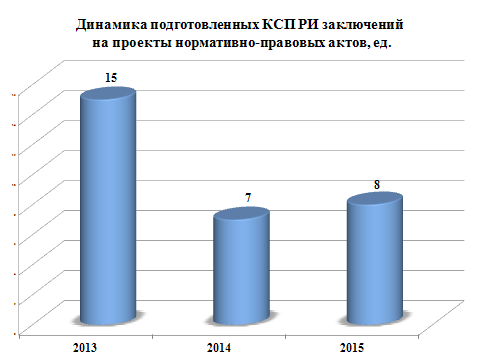 	В рамках предварительного контроля проводилась экспертиза проекта закона Республики Ингушетия «О республиканском бюджете на 2016 год». В процессе экспертно-аналитического исследования законопроекта проанализированы основные характеристики бюджета, распределение расходов по разделам классификации расходов бюджетной системы Российской Федерации, соответствие требованиям Бюджетного кодекса РФ, федеральному и республиканскому законодательству.	В заключении к проекту бюджета в числе замечаний Палатой отмечено, что:в составе представленных с законопроектом документов отсутствует прогноз социально-экономического развития Республики Ингушетия, который, согласно статьи 172 БК РФ, является основным документом при составлении проекта бюджета;в нарушение статьи 92.1 БК РФ, устанавливающей ограничения объемов дефицита регионального бюджета в размере 10% от общего годового объема доходов бюджета субъекта без учета утвержденного объема безвозмездных поступлений, прогнозируемый объем дефицита бюджета республики на 2016 год превышает установленные пределы в 5,9 раза;в нарушение статьи 130 БК РФ и Федерального закона от 9.04.2009 г. № 58-ФЗ, государственный долг на 1 января 2017 года, образуемый за счет кредитов от кредитных организаций в валюте РФ, согласно проекту закона, превысит установленные ограничения в 1,7 раза;в нарушение статьи 172 БК РФ, предусмотренные Законопроектом объемы бюджетного финансирования принятых и действующих государственных программ Республики Ингушетия, значительно ниже объемов, утвержденных в самих государственных программах на 2016 год. Как следствие, недофинансирование мероприятий государственных программ негативно отразится на результативности и эффективности расходования бюджетных средств.	В соответствии с Законом Республики Ингушетия «О Контрольно-счетной палате Республики Ингушетия» КСП РИ осуществлялся текущий контроль за ходом исполнения республиканского бюджета.	В 2015 году Палатой подготовлена и представлена в Народное Собрание Республики Ингушетия информация об исполнении республиканского бюджета за первый квартал, первое полугодие и девять месяцев 2015 года, уделив особое внимание вопросу полноты поступлений, соответствия фактического расходования бюджетных средств законодательно утвержденным показателям.В своих заключениях Контрольно-счетная палата акцентировала внимание на то, что, в связи с сохраняющейся тенденцией значительного недофинансирования расходной части республиканского бюджета, Министерству финансов РИ и главным распорядителям средств республиканского бюджета необходимо принять исчерпывающие меры по обеспечению равномерного финансирования бюджетополучателей в течение каждого квартала текущего финансового года.Основными мероприятиями последующего контроля в рамках экспертно-аналитического направления в 2015 году стали подготовка заключений на отчеты об исполнении республиканского бюджета и бюджета фонда обязательного медицинского страхования за 2014 год.Анализируя итоги исполнения бюджета за 2014 год, используя при этом материалы проведенных контрольных мероприятий, результаты внешних проверок годовой бюджетной отчетности исполнения республиканского бюджета, проведенных у главных администраторов бюджетных средств, Контрольно-счетная палата отметила, что допущено недофинансирование как доходной, так и расходной части республиканского бюджета (на 18,3 % и 21,0 % соответственно).По результатам экспертизы Правительству РИ предложено обеспечить должный контроль за формированием, внесением изменений и дополнений, а также исполнением республиканского бюджета в строгом соответствии с требованиями Бюджетного кодекса РФ, а также Закона Республики Ингушетия «О бюджетном процессе в Республике Ингушетия» №40-РЗ от 31.12.2008 г.Контрольно-ревизионная деятельностьВ 2015 году контрольно-ревизионная деятельность Палаты осуществлялась в соответствии с утвержденным годовым планом работы и была направлена на обеспечение действенности, эффективности и результативности внешнего государственного финансового контроля.При планировании и проведении контрольных мероприятий КСП РИ стремилась охватить максимально широкий круг вопросов соблюдения бюджетного законодательства в процессе исполнения республиканского бюджета. В отчетном периоде проверками были охвачены наиболее социально-значимые вопросы, актуальные сферы экономики республики и региональных финансов.В истекшем году Контрольно-счетной палатой Республики Ингушетия проведено 21 контрольное мероприятие (95,5 % к уровню 2014 года). При этом, 2 проверки проведены совместно с надзорными и правоохранительными органами в рамках заключенных соглашений о взаимодействии.В 2015 году объектами контрольных мероприятий стали 62 учреждения и организации республики. При проведении контрольных мероприятий проверено бюджетных средств на общую сумму 14,1 млрд. рублей, что в 2,0 раза превышает уровень предыдущего года.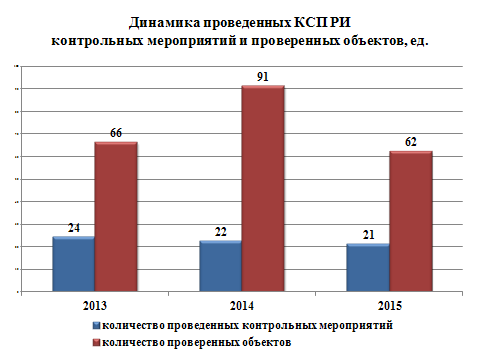 В ходе контрольных мероприятий выявлены отдельные нарушения действующего законодательства, допущенные при расходовании бюджетных средств, на общую сумму 1 011 826,9 тыс. рублей. В связи с ростом объема проверенных средств, в 2015 году сумма выявленных нарушений увеличилась по сравнению с прошлогодним периодом на 75,1 %. При этом, доля выявленных нарушений в общем объеме проверенных бюджетных средств сократилась до 7,2 % (в 2014 году – 8,4 %).Характеризуя виды нарушений, Контрольно-счетной палатой республики отмечено, что в 2015 году доля нарушений, связанных с несоблюдением учреждениями требований законодательства, нормативных актов федерального и республиканского уровней в финансово-бюджетной сфере, как и в предыдущие годы, остается существенной. В отчетном году данный вид нарушений вырос в 2 раза и составил 703 730,8 тыс. рублей.В 2015 году в доходную часть бюджета республики недопоступило 156 962,4 тыс. рублей (в 2014 году – 4 103,8 тыс. рублей).КСП республики выявлено, что с отступлением от требований принципа эффективности, установленного статьей 34 Бюджетного кодекса РФ, то есть неэффективно использовано 77 792,4 тыс. рублей, что на 56,3 % ниже уровня предыдущего года.Проведенными проверками установлено завышение стоимости объемов выполненных работ, оказанных услуг на сумму 33 326,6 тыс. рублей (увеличение на 75,0 %).Как нецелевое использование государственных средств, квалифицированы нарушения на сумму 11 079,4 тыс. рублей (в 2014 году – 1 228,1 тыс. рублей).В прошедшем году установлен ущерб, нанесенный республиканскому бюджету, на сумму 16 084,3 тыс. рублей (в 2014 году – 106,0 тыс. рублей), выявлена несанкционированная кредиторская задолженность в размере 11,9 тыс. рублей.Проведенными проверками выявлена недостача материальных ценностей и денежных средств на сумму 3 439,5 тыс. рублей (в 2014 году – 199,9 тыс. рублей), упущенная выгода составила 9 399,6 тыс. рублей (снижение на 66,6 %).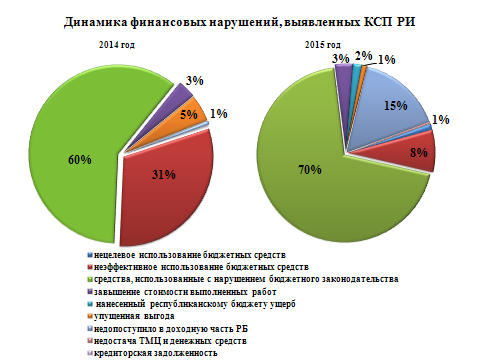 Вопросы соблюдения установленного порядка распоряжения и управления республиканским имуществом рассматривались КСП РИ в Министерстве имущественных и земельных отношений Республики Ингушетия (пункт 2.1 плана работы КСП РИ).По итогам проверки целевого и эффективного использования бюджетных средств, выделенных в 2013-2014 годах Минимуществу РИ, установлено следующее.В результате ненадлежащего исполнения должностными лицами министерства своих полномочий, в бюджет республики недопоступило доходов на общую сумму 156 962,4 тыс. руб., в том числе:•	Минимуществом РИ не приняты меры по обеспечению соблюдения покупателями условий договоров купли-продажи недвижимого имущества (кирпичного завода и ГУП «Гостиница Асса») по оплате установленных графиком обязательств в размере 135 630,8 тыс. руб., из них штрафные санкции (пеня) за несвоевременную оплату – 1 183,8 тыс. руб.;•	в связи с непринятием мер по своевременной оплате за реализованный предприятиями и учреждениями РИ автотранспорт, республиканским бюджетом недополучены доходы на сумму 310,1 тыс. руб.;•	из-за допущенной задолженности за сдачу в аренду земельных участков, в бюджет республики недопоступило неналоговых доходов с учетом начисленных пени за несвоевременное погашение арендаторами платежей, администрируемых Минимуществом РИ, в размере 20 530,0 тыс. руб.;•	за сдачу в аренду помещений по заключенным договорам республиканским бюджетом недополучено доходов в сумме 426,5 тыс. руб., в том числе: основной долг - 84,2 тыс. руб., начисленная пеня - 342,3 тыс. руб.;•	в бюджет республики недопоступили доходы от перечисления части прибыли, остающейся после уплаты налогов и иных обязательных платежей государственных унитарных предприятий в размере 65,0 тыс. руб.Более того, с нарушениями бюджетного и иного законодательства РФ и РИ использовано 123 297,4 тыс. руб., в том числе:•	в нарушение статьи 242 БК РФ, неиспользованные остатки бюджетных средств в общей сумме 757,5 тыс. руб. в конце финансового года не перечислены на единый счёт бюджета;•	в нарушение статьи 9 Федерального закона от 06.12.2011 г. № 402-ФЗ, при перечислении ОАО «Аэропорт «Магас» субсидий в сумме 121 689,5 тыс. руб., в заявках на кассовый расход в разделе 2 «Реквизиты документа-основания» указан Закон РИ «О республиканском бюджете на 2013 год и плановый период 2014 и 2015 годов» от 24.12.2012 г. № 43-РЗ, который не служит основанием для осуществления кассового расхода вышеуказанных средств;•	в нарушение требований статьи 18 ТК РФ, Минимуществом РИ заключены 12 служебных контрактов сверх штатной численности министерства и начислена заработная плата в сумме 850,4 тыс. руб.Как показала ревизия, в нарушение пункта 10 Постановления Правительства РФ «Об особенностях направления работников в служебные командировки» от 13.10.2008 г. № 749, Минимуществом РИ при направлении работников в командировку не перечислялись на лицевые счета авансом денежные средства на покрытие командировочных расходов. В результате, по состоянию на 01.01.2015 г., образовалась кредиторская задолженность в размере 11,9 тыс. рублей.В ходе контрольного мероприятия сотрудниками Палаты установлена недостача автомашины «Волга» ГАЗ-3110 на сумму 202,2 тыс. руб., которая числится в угоне.Кроме того, при проведении проверки в Минимуществе РИ специалистами Палаты выявлены нефинансовые нарушения в сфере государственных закупок, а также порядка заполнения путевых листов.В рамках контроля средств, направленных на финансирование расходов на общегосударственные вопросы, проведена плановая ревизия целевого и эффективного использования средств республиканского бюджета, выделенных Управлению по организации деятельности мировых судей Республики Ингушетия в 2013 и 2014 гг.В ходе контрольного мероприятия, при проверке договоров аренды на предмет правильности определения стоимости арендной платы для размещения судебных участков, по 19 договорам установлены нарушения требований Постановлений Правительства РИ № 29 от 30.12.2002 г., № 98 от 15.06.2007 г., № 219 от 16.10.2013 г. в части завышения арендных платежей. В результате, республиканскому бюджету нанесен ущерб на сумму 10 472,9 тыс. рублей.	Помимо этого, сотрудниками Палаты выявлены случаи использования бюджетных средств с нарушениями бюджетного и иного законодательства РФ и РИ на общую сумму 365,1 тыс. рублей, в том числе:без соблюдения установленных требований начальнику Управления (приказом начальника Управления без согласования с работодателем) неправомерно начислена и выплачена премия в размере 11,9 тыс. рублей. В ходе проведения ревизии указанные денежные средства внесены в кассу Управления;в превышение предусмотренных Законом о республиканском бюджете лимитов, образована кредиторская задолженность в сумме 251,2 тыс. рублей;в нарушение подпункта 14 пункта 2 статьи 55 Федерального закона от 21.07.2005 г. № 94-ФЗ «О размещении заказов на поставки товаров, выполнение работ, оказание услуг для государственных и муниципальных нужд» (далее – Федеральный закон № 94-ФЗ), заключены 2 договора на приобретение одноимённых товаров (маркированные конверты) на сумму, превышающую предельный размер расчётов наличными деньгами между юридическими лицами - 102,0 тыс. рублей.Также Управлением допущено нецелевое использование бюджетных средств в размере 239,8 тыс. рублей.В ходе ревизии целевого и эффективного использования бюджетных средств, выделенных в 2013-2014 годах Постоянному представительству Республики Ингушетия при Президенте Российской Федерации (пункт 2.6. плана работы КСП РИ), установлено следующее.Неэффективное использование бюджетных средств составило 1 485,1 тыс. рублей, в том числе:неиспользованный остаток денежных средств на конец года составил 1 243,1 тыс. рублей;оплачены пени и штрафы за несвоевременную уплату обязательных платежей в сумме 242,0 тыс. рублей.С нарушением бюджетного и другого законодательства РФ и РИ израсходовано 1 356,8 тыс. рублей, в том числе:в нарушение Федерального закона № 94-ФЗ, без проведения аукционов (торгов) заключены контракты на общую сумму 1 199,9 тыс. рублей;в нарушение пункта 2 Порядка ведения кассовых операций, утвержденного ЦБ РФ от 12.10.2011 г. № 373, установлены факты накопления наличных денег в кассе учреждения сверх установленного лимита остатка наличных денег на общую сумму 156,9 тыс. рублей.По нецелевому назначению израсходовано 251,8 тыс. рублей, из них на погашение несанкционированной кредиторской задолженности направлено 243,5 тыс. рублей.Более того, в ходе контрольного мероприятия сотрудниками Палаты отмечено, что в 2013 году ведение бухгалтерского учета на проверяемом объекте было крайне запущено, по данному факту составлен соответствующий акт.Плановая ревизия целевого и эффективного использования бюджетных средств, выделенных Избирательной комиссии Республики Ингушетия в 2013-2014 гг., показала, что с нарушением федерального и регионального законодательства использовано 2 746,6 тыс. рублей, в том числе:в нарушение части 3 статьи 219 БК РФ, ведомством до доведения утвержденных лимитов приняты на себя бюджетные обязательства (заключены государственные контракты с ООО ЧОО «Соболь» на оказание услуг по круглосуточной охране) в сумме 2 635,8 тыс. рублей;в нарушение статей 24, 93 Федерального закона от 5.04.2013 г. № 44-ФЗ «О контрактной системе в сфере закупок товаров, работ, услуг для обеспечения государственных и муниципальных нужд»(далее - Федеральный закон № 44-ФЗ), без проведения конкурсных процедур, заключен договор купли-продажи горюче-смазочных материалов на общую сумму 110,8 тыс. рублей.Незначительные нарушения выявлены в ходе ревизии целевого и эффективного использования бюджетных средств, выделенных Государственной архивной службе Республики Ингушетия в 2013, 2014 годах (пункт 2.12. плана работы КСП РИ).Учреждением по нецелевому назначению израсходовано 231,4 тыс. рублей.Кроме того, допущены нарушения, связанные с несоблюдением ведомством требований законодательства, нормативных актов федерального и республиканского уровней в финансово-бюджетной сфере, на сумму 133,5 тыс. рублей, в том числе:статей 22, 191 ТК РФ и Указа Главы РИ от 16.11.2012 г. № 223«О порядке премирования, установления надбавок к должностным окладам и оказания материальной помощи некоторым должностным лицам Республики Ингушетия», без согласования с работодателем, заместителю руководителя Архивной службы начислена премия и оказана материальная помощь на общую сумму 60,6 тыс. рублей;статьи 26 Закона РИ от 03.12.2013 г. № 49-РЗ «О республиканском бюджете на 2014 год и на плановый период 2015 и 2016 годов», в ряде договоров предусмотрены авансовые платежи, превышающие установленные размеры (не более 30 % от суммы договора), на общую сумму 72,9 тыс. рублей.Проверкой установлено, что республиканскому бюджету нанесен ущерб на сумму 125,0 тыс. рублей, в том числе в результате:оплаты административного штрафа за нарушение норм трудового законодательства - в размере 30,0 тыс. рублей;оплаты штрафов и пеней за неперечисление страховых взносов в установленный срок – в размере 12,4 тыс. рублей;оплаты пени из-за несвоевременного погашения налоговых платежей –в размере 18,4 тыс. рублей;списания, в нарушение Распоряжения Минтранса России от 14.03.2008 г. № AM-23-р, горюче-смазочных материалов сверх установленных нормативов на общую сумму 64,2 тыс. рублей.В отчетном периоде в Министерстве по внешним связям, национальной политике, печати и информации РИ проведена плановая ревизия целевого и эффективного использования бюджетных средств, выделенных в 2015 году на реализацию подпрограммы «Духовно-нравственное воспитание населения» госпрограммы РИ «Укрепление межнациональных отношений и развитие национальной политики (2014-2016 годы)».В ходе контрольного мероприятия сотрудниками Палаты выявлено использование Миннацем Ингушетии бюджетных средств с нарушением бюджетного и иного законодательства РФ и РИ на сумму 3 570,6 тыс. рублей. Так, Муфтияту республики Миннацем РИ необоснованно оплачены работы, осуществленные за 2 месяца до заключения государственного контракта.Более того, при отсутствии в оправдательных документах (в актах выполненных работ) информации о реализации предусмотренных государственным контрактом мероприятий по повышению уровня духовно-нравственного и гражданского сознания молодежи в ВУЗах России, Министерством неправомерно перечислены Муфтияту РИ средства в размере 1 360,0 тыс. рублей.В ходе ревизии выявлены нефинансовые нарушения. В частности, в нарушение пункта 3 статьи 94 Федерального закона № 44-ФЗ, Миннацем оплата услуг произведена, без проведения обязательной экспертизы на предмет соответствия оказанных услуг условиям государственного контракта.Вопросы в сфере развития агропромышленного комплекса проверялись Контрольно-счетной палатой в Министерстве сельского хозяйства и продовольствия и Ветеринарном управлении республики.Как показала плановая ревизия целевого и эффективного использования бюджетных средств, выделенных в 2013, 2014 годах Министерству сельского хозяйства и продовольствия РИ, по нецелевому назначению использовано 1 588,5 тыс. рублей, в том числе в результате:частичной оплаты кредиторской задолженности по авансовым отчетам за предыдущие годы за счет средств, предусмотренных для финансирования обязательств 2013 и 2014 годов – 1 289,3 тыс. рублей;перечисления ГУП «Вежарий» субсидий на приобретение горюче-смазочных материалов за счет средств, предусмотренных на приобретение семян - 250,0 тыс. рублей;оплаты расходов по заработной плате, а также прочих работ и услуг за счет средств, полученных в кассу для осуществления выплат по больничным листам - 49,2 тыс. рублей.По итогам проверки выявлено, что Минсельхозом РИ, в нарушение статьи 34 БК РФ, неэффективно израсходовано 48 474,8 тыс. рублей, в том числе:бюджетные средства в размере 9 928,9 тыс. рублей не освоены и находились в остатках (на лицевом счете главного распорядителя бюджетных средств – 2 877,5 тыс. рублей, на счете получателя бюджетных средств – 7 051,4 тыс. рублей);оплаченные субсидии на возмещение части затрат сельскохозяйственным товаропроизводителям на уплату страховой премии в размере 38 545,9 тыс. рублей, Министерством уведомлениями от 27 января 2015 года отозваны и находятся в остатках, в связи с неверным указанием реквизитов.Более того, с нарушениями бюджетного и иного законодательства использовано 86 845,2 тыс. рублей, в том числе:в нарушение статьи 38.1 БК РФ, на погашение задолженности 15-ти ГУПов по лизинговым платежам за сельхозтехнику, на расчетный счет ООО «Ингторг-Лизинг», не включенному в перечень подведомственных Министерству учреждений, минуя счета подведомственных ГУПов, перечислены бюджетные средства на сумму 46 140,0 тыс. рублей;в нарушение Федерального закона № 94-ФЗ, без соблюдения обязательных процедур проведения конкурсов (торгов) заключены 3 государственных контракта на общую сумму 36 834,0 тыс. рублей;в нарушение статьи 15 ТК РФ, в 2014 году заключены гражданско-правовые договоры, фактически регулирующие трудовые отношения между работником и работодателем, по которым произведена оплата на сумму 432,2 тыс. рублей;в нарушение статей 162, 219 БК РФ, в результате принятия обязательств сверх доведенных лимитов, кредиторская задолженность по авансовым отчетам, по состоянию на 01.01.2015 г. составила 2 040,1 тыс. рублей;в нарушение пункта 6.3 Указаний Банка России от 11.03.2001 г. №3210-У, в результате неизрасходованных и своевременно невозвращенных авансов, выданных в связи со служебными командировками, дебиторская задолженность на 1 января 2015 года составила 443,7 тыс. рублей;вследствие неосуществления перерасчета и удержания денежных средств за неиспользованную часть отпуска и выплаты заработной платы сотрудникам, отозванным из отпуска – 205,2 тыс. рублей;в нарушение статьи 9 Федерального закона № 402-ФЗ и письма Росстата «О путевых листах» №ИУ-09-22/257 от 03.02.2005 г., бухгалтерией Министерства приняты к учету неоформленные должным образом путевые листы, где не отражены измерители хозяйственных операций (каждый маршрут поездки, время выезда и возвращения, а также пройденного пути в километрах). В результате, без должного обоснования Министерством приняты к учету путевые листы и списаны ГСМ в объеме 25 000 л на общую сумму 750,0 тыс. рублей.Одновременно выявлено завышение стоимости выполненных строительно-монтажных работ на сумму 755,8 тыс. рублей, в том числе в результате неправомерного включения в акты выполненных работ затрат:на страхование при отсутствии соответствующих оправдательных документов, подтверждающих факт страхования – 617,8 тыс. рублей;на осуществление технического надзора (функции по техническому надзору и приемке выполненных строительно-монтажных работ по объектам Министерства выполнялись штатным работником МСХиП РИ) – 138,0 тыс. рублей.В числе нарушений нефинансового характера следует отметить ведение строительно-монтажных работ на 7 объектах без наличия соответствующего разрешения на строительство, что противоречит статьи 51 Градостроительного кодекса РФ, а также искажение бухгалтерского учета и отчетности вследствие не отражения в балансе суммы кредиторской и дебиторской задолженности. Помимо этого, сотрудниками Палаты выявлены отдельные нарушения, допущенные Министерством при ведении бухгалтерского учета.	По итогам проверки целевого и эффективного использования бюджетных средств, выделенных Ветеринарному управлению Республики Ингушетия в 2014 году (пункт 2.7 плана работы КСП РИ), выявлено нецелевое использование бюджетных средств на общую сумму 122,9 тыс. рублей, в том числе:увеличены расходы по одним кодам бюджетной классификации за счет сокращения расходов по другим на сумму 2,3 тыс. рублей;произведена частичная оплата кредиторской задолженности за 2013 год за счет средств, предусмотренных для финансирования обязательств 2014 финансового года, на сумму 120,6 тыс. рублей.С нарушением бюджетного и иного законодательства использовано 41 427,6 тыс. рублей, в том числе:в нарушение статьи 9 Федерального закона от 6.12.2011 г. № 402-ФЗ, пунктов 9 и 10 Инструкции № 157н от 01.12.2010 г., письма Росстата № ИУ-09-22/257 от 03.02.2005 г., без достаточного обоснования произведено списание горюче-смазочных материалов на общую сумму 275,5 тыс. рублей по принятым к учету и неоформленным должным образом путевым листам;в нарушение статьи 126 ТК РФ, отозванным из отпуска работникам ГБУ «Республиканская ветеринарная лаборатория» начислена и выплачена заработная плата, без удержания денежных средств за неиспользованную часть отпуска, в сумме 114,1 тыс. рублей;в нарушение Постановления Правительства РИ «Об установлении базовой стоимости строительства 1 м2площади для расчета арендной платы за пользование нежилыми объектами и минимальной ставки арендной платы по объектам государственной собственности Республики Ингушетия» № 98 от 15.06.2007 г., заключен договор аренды нежилого помещения, в результате чего Управлением приняты сверхнормативно договорные обязательства на сумму 82,1 тыс. рублей;в нарушение требований статьи 69.2 БК РФ, а также Постановлений Правительства РИ № 396 от 10.12.2010 г. и № 94 от 9.04.2012 г., без должного обоснования в 2014 году на лицевые счета учреждений в качестве субсидий на выполнение государственных заданий и субсидий на иные цели перечислено 40 816,9 тыс. рублей бюджетных средств;в нарушение статьи 162 БК РФ и пункта 2 статьи 26 Закона РИ № 49-РЗ от 3.12.2013 г. «О республиканском бюджете на 2014 год и плановый период 2015 и 2016 годов», путем принятия обязательств сверх доведенных лимитов, образована несанкционированная кредиторская задолженность в размере 139,0 тыс. рублей.	Кроме того, Управлением нанесен ущерб республиканскому бюджету в сумме 638,7 тыс. рублей, в том числе:произведена оплата командировочных расходов сверх сумм, указанных в приложенных к авансовым отчетам оправдательных документах, а также необоснованно оплачены суточные и проездные на общую сумму 68,2 тыс. рублей;произведены неправомерные выплаты (премии; материальная помощь; оплата за работу в выходные дни; выплаты за особые условия государственной гражданской службы и ежемесячное денежное поощрение в размерах, отличных от установленных законодательством выплат; выплаты за работу, которая фактически не выполнялась) на общую сумму 501,8 тыс. рублей.в нарушение Распоряжения Минтранса России №AM-23-р от 14.03.2008 г., списаны ГСМ сверх установленных нормативов на сумму 48,7 тыс. рублей;по причине неправомерного увольнения работника оплачен штраф в размере 20,0 тыс. рублей, наложенный на ГБУ «Республиканская ветеринарная лаборатория».Помимо этого, при проведении контрольного мероприятия отмечен ряд нефинансовых нарушений отдельных статей Бюджетного кодекса РФ и ведения бухгалтерского учета. Так, в годовом отчете Управления за 2014 год не отражена кредиторская задолженность, что свидетельствует об искажении данных бухгалтерского учета и отчетности.Следует отметить, что инвентаризация основных средств, числящихся на балансе Управления, проведенная сотрудниками Палаты в ходе проверки, выявила излишки 48 единиц основных средств.Плановой ревизией целевого и эффективного использования бюджетных средств, выделенных Государственному унитарному предприятию «Дирекция по реализации ФЦП «Социально-экономическое развитие Республики Ингушетия на 2010-2016 годы» в 2014 году, установлены следующие нарушения.Дирекцией допущено неэффективное расходование бюджетных средств на общую сумму 7 591,3 тыс. рублей в результате образования неиспользованных остатков, из них: средства в размере 7 015,2 тыс. рублей, выделенные на строительство жилых домов для обустройства вынужденных переселенцев (указанная сумма 3 месяца находилась на счете Дирекции).	Более того, с нарушением бюджетного и иного законодательства израсходовано 234 801,3 тыс. рублей, в том числе:в нарушение пунктов 4, 5 статьи 242 БК РФ, а также пункта 15 Постановления Правительства РФ от 23.12.2013 г. № 1213 «О мерах по реализации Федерального закона «О федеральном бюджете на 2014 год и на плановый период 2015 и 2016 годов», остаток финансовых средств, поступивших из федерального бюджета в размере 4 650,1 тыс. рублей, не перечислен на единый счет бюджета и, впоследствии, не возвращен в доход бюджета, из которого он был ранее выделен;в нарушение статьи 26 Закона РИ от 3.12.2013 г. № 49-РЗ «О республиканском бюджете на 2014 год и на плановый период 2015 и 2016 годов», а также условий государственных контрактов и соглашений к ним, установлены случаи оплаты поставщикам, подрядчикам авансовых платежей сверх предусмотренного размера на общую сумму 226 736,9 тыс. руб., в том числе при строительстве:завода по производству энергосберегающего осветительного оборудования на базе сверхъярких диодов - 114 589,5тыс. рублей;жилого дома №2 в жилом образовании в северо-западном микрорайоне г. Назрань для обустройства вынужденных переселенцев – 18 545,8 тыс. рублей;жилого дома №1 в жилом образовании в северо-западном микрорайоне г. Назрань для обустройства вынужденных переселенцев - 17 730,0 тыс. рублей;жилых домов №14-17 в жилом образовании с.п.Яндаре для обустройства вынужденных переселенцев - 19 693,6 тыс. рублей;жилого дома №18 в жилом образовании с.п.Яндаре для обустройства вынужденных переселенцев – 6 650,7 тыс. рублей;жилого дома №3 в жилом образовании в северо-западном микрорайоне г. Назрань для обустройства вынужденных переселенцев – 19 440,0 тыс. рублей;жилого дома №5 в жилом образовании в северо-западном микрорайоне г. Назрань для обустройства вынужденных переселенцев – 30 087,3 тыс. рублей;в нарушение требований Постановления Правительства РФ от 21.06.2010 г. № 468 «О порядке проведения строительного контроля при осуществлении строительства, реконструкции и капитального ремонта объектов капитального строительства», Дирекцией на свой расчетный счет на содержание службы заказчика-застройщика сверх установленных нормативов за услуги по проведению строительного контроля неправомерно перечислены денежные средства в размере 3 414,3 тыс. рублей.При проведении ревизии выявлено завышение стоимости выполненных строительно-монтажных работ на общую сумму 29 590,4 тыс. рублей, в том числе в результате:неправомерного включения в акты выполненных работ формы КС-2 затрат на страхование при отсутствии соответствующих оправдательных документов, подтверждающих факт страхования – 145,2 тыс. рублей;необоснованного использования завышенных переводных коэффициентов при пересчете сметной стоимости выполненных работ в текущий уровень цен - 6 687,1 тыс. рублей;недопоставки технологического оборудования, за поставку которого произведена оплата, а также неосуществление некоторых видов работ - 19 255,0 тыс. рублей;необоснованной оплаты средств на строительство временных зданий и сооружений - 3 503,1 тыс. рублей.В ходе выборочной проверки государственных контрактов и соглашений к ним, заключенных Дирекцией, а также актов приемки поставленных товаров, выполненных работ установлены нарушения поставщиками (подрядчиками) сроков исполнения обязательств. В связи с тем, что Дирекцией не была проведена претензионно-исковая работа по отношению к недобросовестным поставщикам с целью взыскания неустойки (пени), упущенная выгода составила 9 399,6 тыс. рублей.Кроме того, в акте контрольного мероприятия отмечены нарушения нефинансового характера. В частности, в нарушение статьи 13 Федерального закона от 6.12.2011 г. № 402-ФЗ, в бухгалтерском балансе Дирекции не отражена сумма кредиторской задолженности, что свидетельствует об искажении бухгалтерского учета и отчетности.По результатам проверки целевого и эффективного использования бюджетных средств, выделенных на строительство физкультурно-оздоровительного комплекса в с.п. Джейрах (письмо И.о. прокурора Джейрахского района №1-106в-2015 от 09.04.2015 г.) финансовых нарушений не выявлено.В рамках контроля расходов, направленных на финансирование сферы образования, в 2015 году проведено плановое контрольное мероприятие в Государственном казенном многопрофильном общеобразовательном учреждении кадетской школе-интернате «Горский кадетский корпус им. А.Д. Цароева».В ходе ревизии целевого и эффективного использования средств республиканского бюджета, выделенных кадетской школе-интернату за период 2013-2014 годов установлено нецелевое использование бюджетных средств (статья 306.4 БК РФ) в сумме 107,8 тыс. рублей.Кроме того, с нарушениями бюджетного и иного федерального и республиканского законодательства израсходовано 13 918,3 тыс. рублей, в том числе:•	в нарушение статьи 55 Федерального закона № 94-ФЗ, в 2013 году учреждением, без проведения торгов и запроса котировок, заключены договоры на общую сумму 3 014,8 тыс. рублей на поставку одноименных товаров, выполнение работ и оказание услуг;•	в нарушение Федерального закона № 44-ФЗ, в 2014 году, без проведения конкурсных процедур, заключен договор с индивидуальным предпринимателем на поставку продуктов питания для нужд учреждения на общую сумму 8 268,9 тыс. рулей;•	в нарушение статьи 93, пункта 1 статьи 34 Федерального закона № 44-ФЗ, учреждением заключен государственный контракт с ООО «РН-Ингушнефтепродукт» на поставку горюче-смазочных материалов стоимостью 2 258,6 тыс. рублей на условиях, отличных от условий, указанных в документации об открытом аукционе в электронной форме (в документации сроки поставки товара определены в течение 10 дней после подписания контракта, в то время как, государственным контрактом сроки поставки товара не определены);•	в нарушение Указаний ЦБ РФ № 1843-У от 20.06.2007 г. и № 3073-Уот 07.10.2013 г., произведены расчеты наличными денежными средствами с индивидуальным предпринимателем (свыше 100,0 тыс. рублей) на приобретение продуктов питания и иных материальных ценностей на общую сумму 376,0 тыс. рублей.Более того, в ходе проверки отмечены нарушения нефинансового характера.Как показала ревизия целевого и эффективного расходования средств ТФОМС РИ в 2013-2014 годах (пункт 2.14 плана КСП РИ) бюджету республиканского фонда обязательного медицинского страхования нанесен ущерб на общую сумму 1 293,8 тыс. рублей, в том числе:неправомерно, без согласования с работодателем, начислена и выплачена премия руководителю на общую сумму 148,5 тыс. рублей, а также начислен и уплачен единый социальный налог с указанных премиальных в сумме 44,8 тыс. рублей;сумма арендной платы по договорам аренды помещений для нужд Фонда на 1 090,5 тыс. рублей превысила размер арендной платы, рассчитанной в соответствии с Постановлениями Правительства РИ № 29 от 30.12.2002 г., № 98 от 15.06.2007 г., № 219 от 16.10.2013 г.;за непредставление отчёта по форме 2-ТП на Фонд наложен штраф в размере 10,0 тыс. рублей.Вопросы реализации государственной молодежной политики на территории республики рассматривались в ходе ревизии целевого и эффективного использования бюджетных средств, выделенных Комитету по делам молодежи Республики Ингушетия с 1 января 2014 года по 1 октября 2015 года (пункт 2.3. плана КСП РИ).По результатам контрольного мероприятия установлено, что Комитетом допущено нецелевое использование бюджетных средств (статья 306.4 БК РФ) на общую сумму 1 447,9 тыс. рублей.Кроме того, с нарушением бюджетного и другого федерального и республиканского законодательства израсходовано 200,0 тыс. рублей. В частности, в нарушение статьи 162 и части 3 статьи 219 БК РФ, до доведения утвержденных лимитов бюджетных ассигнований и лимитов бюджетных обязательств на 2015 год, Комитетом приняты на себя бюджетные обязательства на указанную сумму по оплате аренды помещения за 2 месяца 2015 года.В ходе проверки установлено, что Комитетом нанесен ущерб республиканскому бюджету на общую сумму 1 239,9 тыс. руб., в том числе:в результате оплаты штрафов, пени и недоимок в течение 2014 и 2015 годов в сумме 145,6 тыс. рублей;в нарушение Инструкции № 157н от 01.12.2010 г., в период с июня по ноябрь 2014 года произведено необоснованное списание бензина в количестве 5 787,6 литров на общую сумму 167,8 тыс. рублей на автомобили, не состоящие на балансе Комитета;в нарушение статьи 9 Федерального закона № 402-ФЗ от 6.12.2011 г., произведена необоснованная оплата по авансовым отчетам в сумме 681,2 тыс. рублей;в нарушение Постановления Правительства РИ № 29 от 30.12.2002 г., произведена оплата расходов по аренде помещений сверх нормативов в сумме 245,3 тыс. рублей (1 200,0 тыс. руб. (цена договора) – 954,6 тыс. руб. (нормативная плата за аренду)).При проведении контрольного мероприятия выявлена также недостача материальных ценностей на общую сумму 2 036,3 тыс. рублей.В нарушение Федерального закона № 44-ФЗ и Постановления Правительства РФ от 28.11.2013 г. № 1093, Комитет не разместил отчеты об исполнении государственных контрактов по результатам проведенных электронных аукционов в единой информационной системе в сфере закупок на общую сумму 67 131,5 тыс. рублей.Помимо этого, в ходе ревизии отмечено, что в 2014 году ведение бухгалтерского учета в Коммолодежи РИ запущено. По данному факту составлен соответствующий акт.В рамках осуществления контроля за использованием средств, направленных на финансирование национальной безопасности, в отчетном периоде проведена плановая ревизия целевого и эффективного использования бюджетных средств, выделенных в 2013, 2014 годах Управлению Республики Ингушетия по обеспечению деятельности по защите населения и территории от чрезвычайных ситуаций Республики Ингушетия.	В ходе контрольного мероприятия установлено нецелевое расходование бюджетных средств (статья 306.4 БК РФ) на общую сумму 20,6 тыс. рублей.Более того, Управлением допущено неэффективное использование бюджетных средств (статья34 БК РФ) в размере 11 474,6 тыс. рублей, в том числе в результате:недофинансирования программных мероприятий РЦП «Развитие аварийно-спасательных формирований на 2009-2013 годы» и РЦП «Создание системы обеспечения вызова экстренных оперативных служб по единому номеру «112» в Республике Ингушетия в 2013-2015 годах» в сумме 3 758,6 тыс. рублей и 1 508,7 тыс. рублей соответственно;приобретения лишь 13 наименований номенклатуры (из предусмотренных 97 наименований) при создании материально-технического ресурса для ликвидации последствий чрезвычайных ситуаций природного и техногенного характера, отвечающих требованиям первоочередных мер, связанных с обеспечением жизнедеятельности пострадавшего населения –на общую сумму 6 207,3 тыс. рублей.	Как показала проверка, республиканскому бюджету нанесен ущерб в размере 90,6 тыс. рублей. При начислении единого денежного поощрения 17 сотрудникам Управления было необоснованно доначислено 90 % от суммы, начисляемой за классный чин.C нарушениями федерального и республиканского бюджетного законодательства ведомством использовано 1 860,0 тыс. рублей, из них:в нарушение Федерального закона № 94-ФЗ, без проведения процедуры торгов заключён государственный контракт с ООО «Российский союз спасателей» на оказание услуги по проведению обучения на общую сумму 1 080,0 тыс. рублей;в нарушение части 3 статьи 34 Федерального закона № 94-ФЗ, в документации к аукциону по государственному контракту с ООО ТД «Спасательное оборудование» на сумму 780,0 тыс. рублей в описании объекта закупки указан товар единственного производителя, что исключает возможность поставки аналогичных товаров других производителей и, тем самым, ограничивает количество участников закупки.	Кроме того, в нарушение пункта 4 статьи 94 Федерального закона № 44-ФЗ, Управлением по заключенным государственным контрактам на общую сумму 4 390,0 тыс. рублей не привлекались специализированные организации к проведению экспертизы поставленного единственным поставщиком товаров, выполненных работ или оказанных услуг.	В 2015 году, в соответствии с письмом Аудитора Счетной палаты РФ М.С. Рохмистрова (от 29.10.2015 г. №14-348/14-04), Контрольно-счетной палатой РИ проведена проверка экономической обоснованности бюджетных расходов, планируемых направить органами исполнительной власти и муниципальных образований республики на празднование Нового 2016 года.Контрольное мероприятие проводилось в 8 министерствах и 8 муниципальных образованиях республики. По итогам проверки случаи планирования и осуществления министерствами и администрациями муниципальных образований расходов на проведение новогодних корпоративных праздничных мероприятий за счет средств республиканского бюджета и бюджетов муниципальных образований не установлены.Контроль за законностью, результативностью использования межбюджетных трансфертов, предоставленных из республиканского бюджета бюджетам муниципальных образований и состоянием местных бюджетов является одним из важнейших направлений в работе Палаты. В истекшем году проведены 2 плановые проверки в муниципальных образованиях республики.В ходе комплексной ревизии исполнения бюджета города Карабулак за 2013, 2014 годы выявлено нецелевое расходование бюджетных средств на сумму 2 241,5тыс. рублей.Помимо этого, как нарушение бюджетного и иного законодательства РФ и РИ классифицированы расходы на общую сумму 193 030,9 тыс. рублей, в том числе:в нарушение статьи 9 Федерального закона № 402-ФЗ, без наличия подтверждающих документов приняты к учёту расходы в размере 6,1 тыс. рублей;в нарушение статей 22,191 ТК РФ, без согласования с работодателем неправомерно начислена и выплачена премия в сумме 39,9 тыс. рублей;в сфере закупок на поставку товаров, выполнение работ, оказание услуг для государственных и муниципальных нужд установлены нарушения на общую сумму 192 984,9 тыс. руб., а именно:в нарушение Федерального закона № 94-ФЗ, без проведения процедуры торгов заключены контракты на общую сумму 91 525,3 тыс. рублей;в нарушение пунктов 1, 4 статьи 93 Федерального закона № 44-ФЗ, Администрацией заключены контракты и приобретены товары, работы и услуги с единственным поставщиком с превышением предельной суммы на 87 113,2 тыс. рублей;в нарушение пункта 3 статьи 94 Федерального закона № 44-ФЗ, Администрацией не проводилась экспертиза поставленных товаров, выполненных работ и оказанных услуг на общую сумму 14 346,4 тыс. рублей.Бюджету города Карабулак нанесён ущерб на общую сумму 2 223,4 тыс. рублей в том числе:в нарушение статьи 17.2 Федерального закона от 19.05.1995 г. № 81-ФЗ «О государственных пособиях гражданам, имеющих детей», выявлены случаи неправомерных и необоснованных начислений и выплат, на сумму 285,7 тыс. рублей;оплачены административные штрафы в размере 86,0 тыс. рублей;заключены гражданско-правовые договоры с физическими лицами и выплачены средства в размере 1 546,1 тыс. рублей за выполнение работ и услуг, входящих в функциональные обязанности штатных работников;в нарушение Постановления Правительства РФ от 02.07.2013 г. № 563 на личный автотранспорт сотрудников необоснованно выделен бензин на общую сумму 277,5 тыс. рублей;за Администрацией с 2011 года числится непогашенная дебиторская задолженность в сумме 28,1 тыс. рублей.Более того, при проведении капитального строительства, ремонта и реконструкции объектов города завышение стоимости выполненных работ составило 1 620,4 тыс. рублей.Проведенная в прошедшем году совместно с прокуратурой Джейрахского района комплексная ревизия исполнения бюджета Джейрахского муниципального района и населенных пунктов Джейрахского района за 2013, 2014 годы выявила ряд нарушений.По итогам ревизии установлено, что в нарушение ст. 38 БК РФ, Администрацией района допущено нецелевое использование бюджетных средств (ст. 306.4 БК РФ) на общую сумму 4 827,2 тыс. рублей, в том числе в 2013 году – на сумму 3 725,5 тыс. рублей, в 2014 году – на сумму 1 101,7 тыс. рублей.Кроме того, выявлены факты неэффективного использования муниципального имущества. На балансе Администрации с июня 2012 года числится тепличное хозяйство стоимостью 8 488,3 тыс. рублей, которое не используется по своему назначению и не сдается в аренду.Помимо этого, с нарушением федерального и республиканского бюджетного законодательства использовано 177,5 тыс. рублей, в том числе:в нарушение статьи 9 Федерального закона от 06.12.2011 г. № 402-ФЗ «О бухгалтерском учете», допущено необоснованное расходование бюджетных средств на общую сумму 144,0 тыс. рублей в результате оплаты договоров на обслуживание системы видеонаблюдения и автоматической пожарной сигнализации без приложения к актам выполненных работ калькуляции;в нарушение статьи 126 ТК РФ, при начислении и выплате заработной платы сотрудникам, отозванным из отпуска, не производилось удержание денежных средств за неиспользованную часть отпуска, в связи с чем, произведена двойная оплата в размере 33,5 тыс. рублей.	В ходе ревизии специалистами КСП РИ также отмечен ряд нарушений некоторых статей Бюджетного кодекса РФ и требований Федерального закона от 06.12.2011 г. № 402-ФЗ «О бухгалтерском учете» при ведении бухгалтерского учета, которые носят нефинансовый характер.Одним из значимых контрольных мероприятий является проведение внешней проверки главных администраторов бюджетных средств в рамках экспертизы и подготовки заключения на проект закона об исполнении бюджета.	Контрольно-счетной палатой Республики Ингушетия в 2015 году выборочным методом проведена внешняя проверка бюджетной отчетности 14 администраторов средств республиканского бюджета за 2014 год.В ходе внешней проверки исследованы полнота и достоверность представленной отчетности, её соответствие требованиям Инструкции о порядке составления и представления годовой, квартальной и месячной отчетности об исполнении бюджетов бюджетной системы Российской Федерации, утвержденной приказом Министерства финансов Российской Федерации №191н от 28 декабря . (далее – Инструкция №191н), бюджетного законодательства Российской Федерации и Республики Ингушетия.В рамках проверки достоверности отчетности исследованы вопросы соответствия отчетности исходным данным для её формирования, полноты отражения дебиторской и кредиторской задолженности, сложившихся на конец 2014 финансового года.В результате внешней проверки годовой бюджетной отчетности было установлено, что требования Инструкции №191н в целом соблюдались. Вместе с тем установлены следующие нарушения и несоответствия отчетности требованиям действующего законодательства и Инструкции №191н:1.	В нарушение пункта 7 Инструкции №191н, в 2014 году перед составлением годовой бюджетной отчетности не проведена инвентаризация активов и обязательств в Комитете промышленности и связи РИ.2.	При проведении проверки соответствия плановых показателей отчетности данным Закона Республики Ингушетия «О республиканском бюджете на 2014 год и плановый период 2015 и 2016 годов» и проверки соответствия фактических показателей отчетности данным проекта Закона Республики Ингушетия «Об исполнении республиканского бюджета за 2014 год» выявлены расхождения в отчетности Министерства экономического развития РИ, Управления автомобильных дорог РИ, Министерства спорта и физической культуры РИ и Управления Республики Ингушетия по обеспечению деятельности по защите населения и территорий от чрезвычайных ситуаций, которые впоследствии не повлияли на достоверность данных, представленных в Отчете об исполнении республиканского бюджета на 2014 год.3.	Управлением Республики Ингушетия по обеспечению деятельности по защите населения и территорий от чрезвычайных ситуаций по состоянию на 31.12.2014 г. на лицевых счетах образованы остатки бюджетных средств, в результате чего неэффективное использование бюджетных средств (статьи 34 БК РФ) составило 278,3 тыс. рублей. Более того, в нарушение статьи 242 БК РФ, не использованные получателями бюджетных средств остатки бюджетных средств, находящиеся не на едином счёте бюджета, не перечислены на единый счёт бюджета.4.	В проекте Закона РИ «Об исполнении республиканского бюджета за 2014 г.» в части исполнения бюджета Министерством по физической культуре и спорту РИ по государственной программе РИ «Развитие сферы строительства, архитектуры и жилищно-коммунального хозяйства» по целевой статье 1174051 указаны средства в сумме 487,9 тыс. рублей. Однако, в ходе внешней проверки бухгалтерских документов и бюджетной отчётности указанного Министерства установлено, что фактически по данной программе получено и Минспортом использовано средств на сумму 246,9 тыс. рублей, что меньше суммы, отраженной в Законопроекте на 241,0 тыс. рублей.5.	В нарушение пункта 11 Инструкции №191н, в состав бюджетной отчетности, представленной Министерством здравоохранения РИ, не включена форма 0503126 «Справка об остатках денежных средств на банковских счетах».Меры, принятые по результатам контрольных иэкспертно-аналитических мероприятийВ отчетном году Контрольно-счетной палатой использовались предоставленные действующим законодательством возможности по устранению негативных последствий финансовых нарушений, возмещению причиненного ущерба.По результатам контрольных мероприятий подготовлены отчеты, которые были рассмотрены на заседаниях Коллегии Контрольно-счетной палаты, на которых также обсуждались неурегулированные в процессе проведения проверок спорные вопросы, замечания проверяемых сторон по фактам выявленных нарушений.В зависимости от характера выявленных нарушений и недостатков строилась и направленная на их устранение работа, принимались соответствующие меры в рамках установленной компетенции и представленных полномочий. В ряде случаев устранение нарушений осуществлялось непосредственно в ходе контрольных мероприятий. По остальным фактам нарушений бюджетного и иного законодательства Контрольно-счётная палата применяла право самостоятельного принятия мер реагирования, направляя объектам проверок представления.Для совершенствования нормативных правовых актов республики и повышения эффективности деятельности органов власти, информация о результатах контрольных мероприятий направлялась Главе Республики Ингушетия и в Народное Собрание РИ.По фактам выявленных в ходе контрольных мероприятий нарушений и недостатков руководителям проверяемых органов и организаций в 2015 году направлено 20 представлений о необходимости устранения допущенных нарушений и принятии мер к возврату и восстановлению средств, использованных незаконно.В течение отчетного года Палатой осуществлялся систематический контроль за их исполнением. Нарушения и недостатки, устранение которых незавершено до конца 2015 года, остаются на контроле КСП в 2016 году.На момент подготовки настоящего отчета по результатам рассмотрения объектами контрольных мероприятий представлений Контрольно-счетной палаты 20 должностных лиц привлечено к дисциплинарной ответственности, возвращено 100,6 тыс. рублей бюджетных средств.В целях реализации полномочий административной юрисдикции сотрудниками КСП РИ возбуждено 142 дела об административных правонарушениях. По результатам рассмотрения дел уполномоченными органами на 3 должностных лиц наложены административные штрафы на общую сумму 144,0 тыс. рублей, 5 работникам объявлено устное замечание. Дела по 11 должностным лицам находятся на рассмотрении в судах.В соответствии с соглашением между прокуратурой РИ и Контрольно-счетной палатой, с целью принятия мер прокурорского реагирования по выявленным нарушениям и привлечения к ответственности виновных должностных лиц в прокуратуру республики и органы следственного управления направлено 26 материалов контрольных мероприятий.По итогам рассмотрения материалов Палаты прокуратурой внесено 6 представлений об устранении нарушений, привлечено к дисциплинарной ответственности 2 человека. Также возбуждено 6 дел об административном правонарушении, по результатам рассмотрения которых объявлено устное замечание руководителю 1 учреждения, на 3 должностных лиц соответствующими структурами наложены штрафы в общей сумме 71,0 тыс. рублей.Помимо этого, по факту хищения имущества в особо крупном размере материалы проверки, проведенные в Комитете по делам молодежи РИ, следственным управление МВД по республике принято постановление о возбуждении уголовного дела и принятии его к производству.По остальным отчетам меры прокурорского реагирования не вносились в связи с тем, что Контрольно-счетной палатой Республики Ингушетия в пределах установленных полномочий приняты исчерпывающие меры по устранению выявленных нарушений.Исполняющий обязанности ПредседателяКонтрольно счетной палаты РИ						   Я.Д. АрапиевИнформацияо результатах деятельности Контрольно-счетной палатыРеспублики Ингушетия за первый квартал 2016 годаВ I квартале 2016 года Контрольно-счётная палата Республики Ингушетия осуществляла контрольную и экспертно-аналитическую деятельность в соответствии с Законом РИ «О Контрольно-счётной палате Республики Ингушетия» №27-РЗ от 28 сентября  и утвержденным планом работы на 2016 год.За отчетный период в области контроля за поступлением и расходованием бюджетных средств КСП РИ проведено 2 проверки, 1 из которых совместно с прокуратурой республики. В целом контрольными мероприятиями были охвачены 17 объектов с объемом бюджетных средств в сумме более 2,7 млрд. рублей.В текущем году проведена совместная с прокуратурой плановая ревизия целевого и эффективного использования бюджетных средств, выделенных за период с 1.10.2014 г. по 31.12.2015 г. Министерству образования и науки Республики Ингушетия, в том числе проверка достижения определенных целевых показателей по итогам реализации в 2015 году республиканской государственной программы «Развитие образования».В ходе контрольного мероприятия были выявлены отдельные нарушения. В частности, как нецелевое использование бюджетных средств классифицированы расходы на общую сумму 640,9 тыс. рублей, в том числе допущенные:аппаратом Минобразования Ингушетии – 414,1 тыс. рублей;ГБУ «Ингушский научно-исследовательский институт гуманитарных наук имени ЧахаАхриева» - 46,8 тыс. рублей;ГБОУ ДПО «Институт повышения квалификации работников образования РИ» - 13,0 тыс. рублей;ГБОУ «Специальная (коррекционная) школа интернат VII вида» – 167,0 тыс. рублей.В нарушение статьи 34 БК РФ, Министерством и подведомственными ему учреждениями неэффективно израсходовано 212 145,6 тыс. рублей бюджетных средств, в том числе:в аппарате Минобразования – на общую сумму 208 571,4 тыс. рублей, когда ООО «МАЛЬТЕС» не выполнены условия государственных контрактов по приобретению жилья для детей-сирот и детей, оставшихся без попечения родителей.в ГБУ «Центр психолого-педагогической реабилитации и коррекции несовершеннолетних, злоупотребляющих наркотиками» - на сумму 3 574,2 тыс. рублей. Переданное учреждению в 2011 году оборудование, предназначенное для профилактических работ с несовершеннолетними, страдающими наркологической зависимостью, не используется.Более того, с нарушением бюджетного и иного федерального и республиканского законодательства использовано 82 142,2 тыс. рублей, в том числе:Министерством – на сумму 81 806,8 тыс. рублей, из них в нарушение:Федерального закона от 21.07.2005 г. № 94-ФЗ «О размещении заказов на поставки товаров, выполнение работ, оказание услуг для государственных и муниципальных нужд», без проведения конкурсных процедур с ООО «МАЛЬТЕС» заключен договор на общую сумму 80 443,2 тыс. рублей на приобретение жилья для детей-сирот и детей, оставшихся без попечения родителей;пунктов 9 и 10 Инструкции по бюджетному учету, утвержденной приказом Минфина РФ от 01.12.2010 г. № 157н, и Письма Росстата от 3.02.2005 г. № ИУ-09-22/257, в проверяемом периоде бухгалтерией без достаточного обоснования списаны горюче-смазочные материалы на общую сумму 1 341,1 тыс. рублей;статьи 9 Федерального закона от 06.12.2011 г. № 402-ФЗ «О бухгалтерском учете», без наличия оправдательных документов неправомерно приняты к учету расходы на проезд в сумме 5,7 тыс. рублей, которые подлежат восстановлению за счет виновных лиц;статьи 9 Федерального закона № 402-ФЗ в авансовый отчёт начальника отдела Министерства неправомерно включены командировочные расходы в сумме 16,8 тыс. рублей заместителя директора Гимназии №1 г. Назрань, на которую авансовый отчет не составлялся;ГБОУ «Гимназия №1 г. Малгобек им. С. Чахкиева» приняты к учету путевые листы, в соответствии с которыми без должного обоснования списаны ГСМ на сумму 183,4 тыс. рублей;ГКОУ «Школа-интернат №4 Малгобекского района», где без достаточного обоснования произведено списание бензина на общую сумму 34,5 тыс. рублей;ГБОУ ДО «Республиканский центр творчества детей и юношества» без оправдательных документов приняты к учету и выплачены суточные сверх предусмотренных сроков в сумме 0,6 тыс. рублей;ГБУ «Ингушский научно-исследовательский институт гуманитарных наук им. Ч. Ахриева» без проведения конкурсных процедур, заключен договор с ЗАО «ИТТ» на выполнение работ по установке и настройке информационной сети на сумму 111,2 тыс. рублей;ГБПОУ «Колледж сервиса и быта» без оправдательных документов приняты к учету расходы в сумме 1,7 тыс. рублей (бухгалтерией выплачены суточные сотруднику за 21 день, в то время как по приказу руководителя учреждения срок командировки - 4 дня);ГБПОУ «Северо-Кавказский топливно-энергетический колледж им. Т. Цурова без должного обоснования списаны горюче-смазочные материалы на сумму 4,0 тыс. рублей.В ходе контрольного мероприятия проверяющими выявлено, что в нарушение условий контрактов и договора, Министерством не предпринимались меры по взысканию неустойки с недобросовестного поставщика. В результате республиканским бюджетом недополучено неналоговых доходов на общую сумму 162 450,5 тыс. рублей.Как показала проверка, Минобразования Ингушетии и подведомственными учреждениями республиканскому бюджетунанесен ущерб в размере 342,2 тыс. рублей, в том числе: Министерством – на сумму 196,3 тыс. рублей путем уплаты штрафов, пени и недоимок за неисполнение своих обязанностей должностными лицами;ГБОУ «Средняя общеобразовательная гимназия № 1 г. Карабулак» -на сумму 13,7 тыс. рублей в результате уплаты штрафа и пени; ГКОУ «Республиканский центр дистанционного обучения детей с ограниченными возможностями здоровья» - в размере 34,6 тыс. рублей (уплачена пеня);ГБОУ Гимназия «Марем» г. Магас –на сумму 12,4 тыс. рублей (произведена уплата штрафов);ГБОУ СПО «Политехнический колледж РИ» - в размере 7,6 тыс. рублей путем уплаты штрафов;ГАОУ «Гимназия №1 г. Назрань» -на сумму 10,4 тыс. рублей (уплачена пеня);ГБОУ СПО «Назрановский политехнический колледж» - в размере 22,6 тыс. рублей за счет погашения недоимки по налогу на имущество;ГБОУ «Гимназия №1 г. Малгобек им. С. Чахкиева» - на сумму 2,6 тыс. рублей (уплачена пеня);ГБОУ ДПО «Институт повышения квалификации работников образования РИ» - в размере 1,0 тыс. рублей путем уплаты штрафа;ГБПОУ «Северо-Кавказский топливно-энергетический колледж им. Цурова» - на сумму 11,0 тыс. рублей (произведена уплата штрафа);ГБОУ «Специальная (коррекционная) школа интернат VII вида» - в размере 30,0 тыс. рублей в результате уплаты штрафа.Кроме того, при проведении инвентаризации основных средств, числящихся на балансе ГБОУ «Специальная (коррекционная) школа интернат VII вида», выявлена недостача материальных ценностей (3 детские качалки «Лодочка») на общую сумму 146,3 тыс. рублей.Помимо этого, по итогам проверки сотрудниками Палаты отмечены нарушения нефинансового характера.Так, в нарушение статьи 94 Федерального закона № 44-ФЗ, без приложения экспертного заключения подписаны акты приемки выполненных работ (оказанных услуг) Минобразования Ингушетии и ГБОУ СПО «Политехнический колледж РИ».Важным направлением проведенной ревизии стала проверка достижения определенных целевых показателей по итогам реализации в 2015 году государственной программы Республики Ингушетия «Развитие образования».При анализе плановых показателей и фактического исполнения целевых индикаторов Программы Палатой установлено, что:соотношение ресурсного обеспечения и исполнения целевых показателей ставят под сомнение обоснованность запланированных объемов финансирования Программы;при наличии ресурсного обеспечения Программой не определены ожидаемые целевые показатели по Подпрограмме № 9 «Право ребенка на семью», в рамках которой предусмотрено обеспечение детей-сирот и детей, оставшихся без попечения родителей благоустроенными жилыми помещениями.	В отчетном периоде КСП РИ проведена проверка правомерности и обоснованности платежей, произведенных Территориальным фондом обязательного медицинского страхования РИ по договорам аренды за период 2013-2014 годов.	По результатам обследования проверяющими сделан вывод о том, что суммы арендной платы по трем договорам аренды помещений для нужд Фонда превышают размеры арендной платы, рассчитанные в соответствии с Постановлениями Правительства РИ № 29 от 30.12.2002 г. «О Порядке расчета арендной платы за пользование объектами государственной собственности Республики Ингушетия».	По итогам проведенных в I квартале 2016 года контрольных мероприятий в адрес проверенных организаций Контрольно-счетной палатой РИ направлено 16 представлений о необходимости устранения допущенных нарушений и принятии мер к возврату и восстановлению средств, использованных незаконно.	На момент подготовки настоящего отчета по результатам рассмотрения объектами контрольных мероприятий представлений Палаты 1 должностному лицу объявлено замечание.Кроме того, по выявленным фактам нецелевого использования бюджетных средств сотрудниками КСП РИ возбуждено 28 дел об административных правонарушениях.С целью принятия мер прокурорского реагирования по выявленным нарушениям и привлечения к ответственности виновных должностных лиц материалы контрольных мероприятий направлены в органы прокуратуры.Информационные письма о результатах проверок направлены Главе Республики Ингушетия и в Народное Собрание РИ.Следует отметить, что в отчетном периоде Контрольно-счетной палатой начаты 2 проверки: в Комитете промышленности, транспорта, связи и энергетики Республики Ингушетия и администрации города Малгобек, которые планируется завершить во II квартале текущего года.В ходе совместной с прокуратурой республики плановой проверки целевого и эффективного использования бюджетных средств, выделенных в 2014, 2015 годах Компромсвязи Ингушетии, значительное внимание планируется уделить вопросам достижения определенных целевых показателей по итогам реализации в 2015 году государственной программы РИ «Развитие промышленности, транспорта и связи». Более того, контрольным мероприятием будут охвачены учреждения и предприятия, учредителем которых является Компромсвязи Ингушетии.Комплексная ревизия исполнения бюджета города Малгобек за 2014, 2015 годы затрагивает широкий круг вопросов, в числе которых проверка соблюдения законодательства в сфере госзакупок, а также выборочная проверка объектов капитального строительства, объемов выполненных работ по ремонту и реконструкции зданий и сооружений города.В рамках реализации возложенных полномочий, КСП РИ в I квартале текущего года подготовлены отчет о деятельности Контрольно-счетной палаты РИ за 2015 год и информация об итогах социально-экономического развития Республики Ингушетия за истекший год.В соответствии со статьей 8 Закона Республики Ингушетия «О Контрольно-счетной палате Республики Ингушетия» указанные информационно-аналитические материалы направлены в Народное Собрание РИ.Заключениена проект закона Республики Ингушетия«Об исполнении республиканского бюджета за 2015 год»Общие положенияЗаключение на проект Закона Республики Ингушетия «Об исполнении республиканского бюджета за 2015 год» (далее - Законопроект) подготовлено в соответствии с требованиями статьи 264.4 Бюджетного кодекса Российской Федерации, статьи 31 Закона Республики Ингушетия «О бюджетном процессе в Республике Ингушетия» №40-РЗ от 31.12.2008 г. и статьи 8 Закона Республики Ингушетия «О Контрольно-счетной палате Республики Ингушетия» №27-РЗ от 28 сентября на основании результатов внешней проверки отчета об исполнении республиканского бюджета за 2015 год и бюджетной отчетности главных администраторов средств республиканского бюджета, а также отдельных контрольных и экспертно-аналитических мероприятий, проведенных Палатой в 2015 году и истекшем периоде 2016 года.Законопроект представлен в Контрольно-счетную палату РИ в сроки, установленные статьей 264.4 Бюджетного кодекса РФ и статьей 31 Закона Республики Ингушетия «О бюджетном процессе в Республике Ингушетия» №40-РЗ от 31.12.2008 года. Макроэкономические условияисполнения республиканского бюджета за 2015 годМакроэкономические условия исполнения республиканского бюджета в 2015 году характеризовались следующими показателями.В прошедшем году социально-экономическое развитие Республики Ингушетия, как и России в целом, проходило в сложных макроэкономических условиях. В силу объективных факторов, связанных с изменением курса национальной валюты, ограничением ввоза продовольствия по импорту и, как следствие, дисбалансом на товарных рынках, ростом издержек из-за повышения цен на горюче-смазочные материалы и энергоресурсы, в 2015 году наблюдалось ускорение потребительской инфляции. Вместе с тем, экономика Ингушетии в 2015 году демонстрировала относительно устойчивую динамику роста. В республике наблюдался прирост промышленного и сельскохозяйственного производства, строительных работ, оборота розничной торговли и платных услуг населению. Несмотря на удорожание продукции инвестиционного назначения и снижение доступности долгосрочных кредитов, объемы инвестиций в основной капитал превысили уровень 2014 года.В 2015 году индекс промышленного производства, исчисленный по трем видам экономической деятельности, составил 100,3 %.Более высокое значение показателя в промышленном производстве республики по сравнению со среднероссийским уровнем обусловлено сохранением относительно высокого темпа роста в добыче полезных ископаемых (105,3 % к уровню 2014 года) и опережающей динамикой в обрабатывающих производствах (106,3 %), при сокращении индекса производства и распределения электроэнергии, газа и воды (89,5 % к предыдущему году).Промышленными предприятиями отгружено продукции на сумму 5 692,8 млн. рублей или 104,9 % к уровню предыдущего года. Следует отметить, что в истекшем году положительная динамика достигнута во всех основных секторах производственного комплекса республики.В добывающем секторе рост производства составил 101,2 %. Предприятиями данной отрасли произведено продукции на сумму 1 274,1 млн. рублей.Существенное влияние на показатели добычи полезных ископаемых оказывает нефтедобыча. Оборот предприятий, функционирующих в сфере добычи топливно-энергетических полезных ископаемых, вырос на 0,9 % и составил 1 225,0 млн. рублей. Также увеличилась добыча полезных ископаемых, кроме топливно-энергетических. В прошедшем году по данному виду деятельности произведено продукции на сумму 49,1 млн. рублей или 110,1 % к уровню 2014 года.Предприятиями «обрабатывающих производств» отгружено товаров собственного производства, выполнено работ и услуг собственными силами на сумму 2 835,6 млн. рублей, что на 1,0 % больше, чем в 2014 году.В отчетном периоде положительными результатами характеризуется только производство пищевых продуктов (рост на 3,9 %). Остальные наиболее крупные отрасли обрабатывающей промышленности демонстрируют отрицательную динамику: производство готовых металлических изделий (снижение на 7,1 %), производство прочих неметаллической минеральной продукции (сокращение на 49,8 %), полиграфической продукции (99,9 % к уровню 2014 года).В 2015 году в агропромышленном секторе производство валовой продукции во всех категориях хозяйств увеличилось на 1,1 % и составило 5 699,7 млн. рублей.В истекшем периоде в республике сохранялся рост объема капитальных вложений. В экономику и социальную сферу республики инвестировано 17 994,6 млн. рублей, что на 4,3 % выше аналогичного показателя 2014 года. При этом, главным источником финансирования инвестиций в основной капитал по-прежнему остаются бюджетные инвестиции.Приток капитальных вложений способствовал росту объемов строительных работ. В рассматриваемом периоде объем подрядных работ на 20,1 % превысил уровень предыдущего года и составил 7 418,4 млн. рублей.	В сфере жилищного строительства за счет всех источников финансирования введено 262,3 тыс. кв. м жилья, что на 1,1 % превышает показатель предыдущего года.Высокий уровень инфляции и снижение экономической активности оказали негативное влияние на уровень жизни населения.По итогам истекшего года среднедушевые денежные доходы составили 13 727,0 рублей в месяц и сократились по сравнению с 2014 годом на 4,3 %. За отчетный период этот показатель снизился в реальном выражении на 19,5 %.Среднемесячная заработная плата работников организаций в 2015 году составила 21 699,9 рублей, что на 1,6 % превышает уровень предыдущего года. На фоне усиления инфляционного давления зарплата в реальном выражении сложилась на уровне 84,5 % к 2014 году.Ухудшение зарплатных характеристик, снижение количества заявленных вакансий, проводимые меры по оптимизации расходов бюджета за счет сокращения численности сотрудников в государственных и муниципальных органах власти привели к росту напряженности на рынке труда в 2015 году.В рассматриваемом периоде численность не занятых трудовой деятельностью граждан, состоящих на учете в органах государственной службы занятости, снизилась на 3,0 % и составила 29,6 тыс. человек. В результате, уровень зарегистрированной безработицы на конец декабря 2015 года сократился на 1,2 процентных пункта к уровню предыдущего года и составил 14,0 % (в 2014 году – 15,2 %).Тем не менее, общая безработица зафиксирована на уровне 30,8 % (в 2014 году – 29,8 %). В отчетном периоде численность безработных граждан увеличилась на 7,9 % относительно аналогичной даты прошлого года и составила 68,1 тыс. человек.В связи с ростом потребительских цен, оборот розничной торговли в 2015 году увеличился на 11,1 % и составил 21 791,8 млн. рублей.На рынках товаров и услуг потребительские предпочтения сместились в сторону приобретения продовольственных товаров. В отчетном периоде сохраняется повышенный спрос населения на пищевые продукты (197,5 % к уровню 2014 года). Продажи непродовольственных товаров сократились на 22,6 %, что свидетельствует о снижении интереса потребителей к данной категории товаров. В результате, в структуре оборота розничной торговли доля продовольственных товаров существенно возросла – до 52,5 % против 41,1 % годом ранее.В 2015 году населению республики оказано платных услуг на сумму 9 592,1 млн. рублей или 100,7 % к соответствующему периоду предыдущего года. В видовой структуре объема платных услуг основную долю (81,2 %) составили жилищно-коммунальные услуги, услуги транспорта и связи.В силу объективных факторов, связанных с падением курса рубля, зависимости рынка республики от внешних экономических и геополитических условий, при недостаточном уровне самообеспеченности продовольственными и непродовольственными товарами, в отчетном периоде отмечается ускорение потребительской инфляции.Индекс потребительских цен определился на уровне 117,5 %. Основное увеличение отмечено на продовольственные товары (119,8 % к декабрю прошлого года) и непродовольственные товары (119,1 %). Наименьший рост цен сложился на платные услуги населению (106,5 %).Совокупным сальдированным финансовым результатом деятельности крупных и средних предприятий в январе-декабре 2015 года стал убыток в размере 1 117,7 млн. рублей или 102,2 % к соответствующему периоду 2014 года. Прибыль рентабельных организаций снизилась на 81,7 % и составила 59,3 млн. рублей. Удельный вес данной категории организаций сократился с 69,5 % в 2014 году до 64,4 % в 2015 году. Одновременно доля убыточных организаций выросла до 35,6 % против 30,5 % по итогам предыдущего года. Сумма убытков убыточных организаций составила 1 177,0 млн. рублей или 83,0 % к прошлогоднему уровню.Результаты внешней проверки годовой бюджетной отчетности администраторов средств республиканского бюджета за 2015 годВ соответствии со статьей 264.4 Бюджетного кодекса РФ, ст.31 Закона Республики Ингушетия «О бюджетном процессе в Республике Ингушетия» №40-РЗ от 31.12.2008 года Контрольно-счетной палатой Республики Ингушетия выборочным методом проведена внешняя проверка бюджетной отчетности следующих 15 администраторов средств республиканского бюджета за .:Министерства имущественных и земельных отношений РИ;Избирательной комиссии РИ;Управления по организации деятельности мировых судей РИ;Управления РИ по защите населения и территорий от чрезвычайных ситуаций;Министерства спорта и физической культуры РИ;Министерства сельского хозяйства и продовольствия РИ;Ветеринарного управления Республики Ингушетия;Государственного управления автомобильных дорог РИ;Комитета Республики Ингушетия по экологии и природным ресурсам;Региональной энергетической комиссии РИ;Министерства образования и науки РИ;Министерства труда, занятости и социального развития РИ;Комитета по делам молодежи РИ;Аппарата Уполномоченного по правам человека РИ;Государственной службы записи актов гражданского состояния РИ.Результаты проверок по каждому проверенному администратору средств республиканского бюджета оформлены заключениями и направлены руководителям проверенных министерств и ведомств.В ходе проверки бюджетная отчетность исследована на предмет соответствия требованиям Инструкции о порядке составления и представления годовой, квартальной и месячной отчетности об исполнении бюджетов бюджетной системы Российской Федерации, утвержденной приказом Министерства финансов Российской Федерации от 28 декабря 2010 года № 191н (далее - Инструкция № 191н) в части полноты представленной отчетности, соответствия требованиям нормативных правовых актов, оценки достоверности показателей бюджетной отчетности. Проверкой бюджетной отчетности Региональной энергетической комиссии Республики Ингушетия установлено несоответствие плановых показателей отчетности данным Закона Республики Ингушетия «О республиканском бюджете на 2015 год и плановый период 2016 и 2017 годов» и показателей отчетности данным проекта закона Республики Ингушетия «Об исполнении республиканского бюджета за 2015 год».Такое несоответствие плановых показателей в отчетности с параметрами, предусмотренными в Законе РИ о бюджете на 2015 год, и проекта закона об исполнении республиканского бюджета за 2015 год, связано с тем, что доведенные уведомлением Министерства финансов РИ от 31.12.2015 года бюджетные ассигнования в размере 60,0 тыс. рублей не включены в бюджетную отчетность Региональной энергетической комиссии Республики Ингушетия.Входе проверки бюджетной отчетности Комитета Республики Ингушетия по экологии и природным ресурсам за од установлено несоответствие между сопоставимыми показателями Баланса главного распорядителя, распорядителя, получателя бюджетных средств (ф. 0503130) и Отчета о финансовых результатах деятельности (ф. 0503121). Так, показатель «Остаточная стоимость основных средств» в Балансе главного распорядителя, распорядителя, получателя бюджетных средств (ф. №0503130) на 27,0 рублей больше чем аналогичный показатель в Отчете о финансовых результатах деятельности (ф. 0503121).В нарушение пункта 11.1 Инструкции №191н, в составе форм бюджетной отчетности Комитета по делам молодежи Республики Ингушетия отсутствует Отчет о бюджетных обязательствах (форма по ОКУД 0503128). При проведении выборочной проверки контрольных соотношений между показателями форм сводной бюджетной отчетности главного распорядителя средств бюджета установлено, что в форме №0503110 допущена арифметическая ошибка, а именно, итог по графам 2, 5 и 6 указан в размере 32 560 060,31 рублей, а следовало указать 33 029 960,31 рублей. В нарушение пункта 7 Инструкции №191н, при составлении бюджетной отчетности за 2015 год Министерства имущественных и земельных отношений РИ, обязательная сверка оборотов и остатков по регистрам аналитического и синтетического учета проведена не со всеми поставщиками подрядчиками.При проведении проверки соответствия плановых показателей отчетности Управления РИ по защите населения и территорий от чрезвычайных ситуаций и Избирательной комиссии РИ данным Закона РИ о республиканском бюджете установлены расхождения на сумму 26 270,0 тыс. рублей и 471,3 тыс. рублей соответственно. Указанные расхождения связаны с тем, что после внесения изменений в республиканский бюджет на 2015 год (Законом РИ №75-РЗ от 30.12.2015 г.) Минфином РИ до Управления и Избирательной комиссии своевременно не доведены лимиты бюджетных ассигнований.При проведении внешних проверок бюджетной отчетности главных администраторов бюджетных средств Палатой осуществлена оценка состояния внутреннего финансового контроля. В соответствии со статьей 160.2-1 Бюджетного кодекса РФ на главного распорядителя (распорядителя) бюджетных средств, главного администратора (администратора) доходов бюджета, главного администратора (администратора) источников финансирования дефицита бюджета возложено осуществление бюджетных полномочий по внутреннему финансовому контролю и внутреннему аудиту. Согласно указанной статье Бюджетного кодекса РФ Правительством РИ издано Постановление №68 от 28 апреля  «О порядке осуществления главными распределителями (распорядителями) бюджетных средств, главными администраторами (администраторами) доходов бюджета, главными администраторами (администраторами) источников финансирования дефицита бюджета внутреннего финансового контроля и внутреннего финансового аудита».Однако, проверкой установлено, что в нарушение статьи 160.2-1 Бюджетного кодекса РФ и Постановления Правительства РИ №68 от 28 апреля в проверенных министерствах и ведомствах республики не осуществлялся внутренний контроль за соблюдением требований бюджетного законодательства, соблюдением финансовой дисциплины и эффективным использованием материальных и финансовых ресурсов, а также правильным ведением бюджетного учета и составлением отчетности.По результатам внешней проверки годовой бюджетной отчетности руководителям проверенных министерств и ведомств направлены представления Контрольно-счетной палаты РИ о необходимости устранения выявленных нарушений и недостатков, и недопущению их впредь.3. Оценка соблюдения бюджетного законодательства при формировании республиканского бюджета на 2015 год, а также внесении в него изменений и дополненийРеспубликанский бюджет на 2015 год (в первоначальном варианте) принят Законом Республики Ингушетия «О республиканском бюджете на 2015 год и плановый период 2016, 2017 годов» №70-РЗ от 26.12.2014 г. (далее – Закон о республиканском бюджете на 2015 год; Закон о бюджете) по доходам в размере 20 583 251,6 тыс. рублей, расходам – 24 261 319,3 тыс. рублей. Прогнозируемый дефицит бюджета в начальной редакции составил 3 678 067,7 тыс. рублей.В ходе исполнения в республиканский бюджет на 2015 год вносились изменения 4 раза. Внесенные изменения, в основном, касались уточнения плановых показателей доходов и расходов. Изменения основных параметров республиканского бюджета в течение 2015 финансового года(тыс. руб.)Увеличение доходной части республиканского бюджета за 2015 год по сравнению с первоначальным значением составило 3 368 586,0 тыс. рублей или на 16,4%. Такой рост достигнут вследствие увеличения объема безвозмездных поступлений из федерального бюджета, а также от государственной корпорации - Фонда содействия реформированию жилищно-коммунального хозяйства на 3 802 834,1 тыс. рублей, в том числе:дотаций – на 1 064 106,7 тыс. рублей;субсидий – на 2 300 977,6 тыс. рублей;субвенций – на 121 664,0 тыс. рублей;межбюджетных трансфертов – на 214 849,7 тыс. рублей.безвозмездных поступлений от государственной корпорации - Фонда содействия реформированию жилищно-коммунального хозяйства – на 101 236,1 тыс. рублей. При этом, объемы налоговых и неналоговых доходов республиканского бюджета за 2015 год в последней редакции (Закон РИ №75-РЗ от 30.12.2015 г.) сокращены по сравнению с первоначальной редакцией (Закон РИ №70-РЗ от 26.12.2014 г.) на 434 248,1 тыс. рублей или на 13,5%, в том числе за счет уменьшения неналоговых доходов – на 605 614,5 тыс. рублей(на 67,3%) при одновременном незначительном росте налоговых доходов – на 171 366,4 тыс. рублей (на 7,4%).Динамика налоговых и неналоговых доходовреспубликанского бюджета в 2015 году(тыс.руб.)Стоит отметить, что изменениями, внесенными в республиканский бюджет на 2015 год Законом РИ №21-РЗ от 08.04.2015 года, Законом РИ №25-РЗ от 25.05.2015 года и Законом РИ №54-РЗ от 17.10.2015 года, предусматривался значительный рост собственных доходов (налоговых и неналоговых) на 422 800,0 тыс. рублей, на 241 075,1 тыс. рублей и на 485 760,0 тыс. рублей соответственно. Однако, согласно изменениям (в редакции Закона РИ №75-РЗ от 30.12.2015года), внесенным в республиканский бюджет практически на этапе завершения 2015 финансового года, и исходя из фактического исполнения плановых показателей, объем налоговых и неналоговых доходов скорректирован в сторону уменьшения на 1 583 883,2 тыс. рублей (на 36,3%) и составил 2 785 262,8 тыс. рублей. Столь значительные изменения в планируемых объемах собственных доходов, как в сторону увеличения, так и в сторону уменьшения, противоречат принципу достоверности бюджета (статья 37 БК РФ).Изменения объемов дефицита республиканского бюджета за 2015 год(тыс. руб.)Статьей 92.1, пунктом 4 статьи 130 БК РФ установлены ограничения объемов дефицита регионального бюджета в размере 10% от общего годового объема доходов бюджета субъекта Российской Федерации без учета утвержденного объема безвозмездных поступлений. При этом, согласно абзацу 3 статьи 92.1 БК РФ, в случае утверждения законом субъекта Российской Федерации о бюджете в составе источников финансирования дефицита регионального бюджета снижение остатков средств на счетах по учету средств бюджета субъекта Российской Федерации, дефицит бюджета может превысить вышеуказанное ограничение на сумму указанных поступлений и снижения остатков средств на счетах по учету средств бюджета субъекта РФ. Более того, согласно статьи 7 Федерального закона №58-ФЗ от 9 апреля . до 1 января 2017 года, в случае утверждения законом субъекта РФ о бюджете в составе источников финансирования дефицита бюджета разницы между полученными и погашенными бюджетными кредитами, объем дефицита регионального бюджета также может превысить установленные ограничения в пределах указанной разницы. Однако, в нарушение вышеуказанных требований БК РФ, дефицит республиканского бюджета в течение 2015 финансового года неоднократно превышал предельно допустимые значения, в том числе в редакции:Закона РИ №21-РЗ от 08.04.2015 г. – на 2 547 125,8 тыс. рублей;Закона РИ №25-РЗ от 25.05.2015 г. – на 2 870 232,3 тыс. рублей;Закона РИ №54-РЗ от 17.10.2015 г. – на 2 190 378,3 тыс. рублей;Закона РИ №75-РЗ от 30.12.2015 г. – на 2 606 807,3 тыс. рублей.При запланированном предельном дефиците республиканского бюджета на 2015 год в сумме 5 762 034,8 тыс. рублей бюджет, согласно Законопроекту, исполнен с дефицитом в сумме 1 918 162,7 тыс. рублей. Снижение объема дефицита:в редакции Закона РИ от 08.04.2015 г. №21 на 1 494 801,4тыс. рублей;в редакции Закона РИ от 25.05.2015 г. №25 на 1 721 477,8 тыс. рублей;в редакции Закона РИ от 17.10.2015 г. №54 на 442 719,9 тыс. рублей;в редакции Закона РИ от 30.12.2015 г. №75 на 1 492 702,2 тыс. рублей. 4.	Исполнение доходной части республиканского бюджета за 2015 годДоходная часть республиканского бюджета на 2015 год с учетом последних изменений и дополнений (Закон РИ №75-РЗ от 30.12.2015 года) утверждена в размере 23 951 837,6 тыс. рублей.Сведения по исполнению доходной части республиканского бюджета 2015 года в сравнении с 2014 годом представлены в таблице. (тыс. руб.).Согласно Законопроекту, фактическое исполнение доходной части республиканского бюджета за 2015 год составило 23 507 693,8 тыс. руб. или 98,1% от запланированного уровня. При этом поступления в бюджет налоговых и неналоговых доходов составили 102,5% плановых показателей, исполнение безвозмездных поступлений составило только 97,6%.В 2015 году объем безвозмездных поступлений из федерального бюджета уменьшился на 2,5 % или на 520 140,0 тыс. руб. к уровню 2014 года. Поступления собственных доходов (налоговых и неналоговых) в 2015 году увеличились на 21% к уровню предыдущего года.  В целом, общие доходы бюджета в 2015 году уменьшились на 22 495,8 тыс. руб. и составили 99,9% к уровню 2014 года.Налоговые и неналоговые доходы республиканского бюджета за 2015 годВ соответствии с Законопроектом, объем доходов республиканского бюджета за 2015 год по группе «Налоговые и неналоговые доходы» составили 2 854 508,5тыс. рублей. Структура собственных доходов республиканского бюджета, их плановые показатели и уровень исполнения приведены в таблице.Доходы республиканского бюджета на 2015 год(тыс. руб.)Согласно Законопроекту, фактическое поступление в бюджет региональных налоговых и неналоговых доходов превышает уровень 2014 года на 21% или на 497 644,2 тыс. рублей. В структуре доходной части республиканского бюджета за 2015 год на их долю приходится 12,1% против 10% в 2014 году и 11,3% в 2013 году. В общем объеме собственных доходов республиканского бюджета за 2014 год наибольшую долю занимает налог на доходы физических лиц – 46,5%. Доля этого налога после нескольких лет стабильного роста (в 2014 г. - 51,5%; 2013 г. - 47,4%; 2012 г. – 39,2%) несколько снизилась. На долю налога на прибыль организаций приходится 9%. Доля этого налога снижается уже в течение четырех лет (в 2014 - 9,7%; 2013 - 9,9%; . – 20,1%). Доля поступлений от акцизов по подакцизным товарам после нескольких лет снижения (в 2014 г. - 15,5%; 2013 г. – 20,9%; . - 22,0%) несколько увеличилась и составила 17,5%. Доля поступлений по налогу на имущество организаций в 2015 году незначительно увеличилась по сравнению с уровнем прежних лет (в 2014 году - 14,6 %; в . -  14,8 %, в . - 13,5%). Обращает на себя внимание резкое, в 2,9 раза, падение поступлений по налогу на добычу полезных ископаемых (с 1 917,7 тыс. руб. в 2014 году до 657,3 тыс. руб. в 2015 году).При этом, в 2,5 раза вырос удельный вес неналоговых доходов в общей сумме налоговых и неналоговых поступлений республиканского бюджета в 2015 году по сравнению с 2014 годом и составил 20% (300 176 тыс. рублей). В 2014 году он составил 4%, в 2013 году - 3,8%. В основном, данные поступления выросли за счет поступления средств от продажи имущества, находившегося в собственности субъекта, которые составили 221 887,7 тыс. рублей (в 2014 году – 31 352,8 тыс. рублей).Согласно Законопроекту, в 2015 году в целом достигнуто исполнение плановых показателей, как по налоговым, так и неналоговым доходам республиканского бюджета. Однако, столь достаточно сбалансированное исполнение показателей в части собственных доходов, в значительной мере обусловлено корректировкой плановых назначений республиканского бюджета за 2015 год с учетом фактического исполнения доходов бюджета, произведенной на завершающем этапе 2015 финансового года (Законом РИ №75-РЗ от 30 декабря 2015 года).Безвозмездные поступления из федерального бюджетаВ 2015 году в доходную часть республиканского бюджета поступило безвозмездных поступлений на сумму 20 653 185,3 тыс. рублей, что составило 97,6% от утвержденных бюджетных назначений и 97,5% к объему безвозмездных поступлений 2014 года, в том числе:дотаций на выравнивание уровня бюджетной обеспеченности и других видов дотаций - 7 791 503,2 тыс. рублей (100,0% от бюджетных назначений);дотаций бюджетам субъектов Российской Федерации на поддержку мер по обеспечению сбалансированности бюджетов – 1 222 438,7 тыс. рублей (98,6% к плановым назначениям);субсидий – 7 404 313,9 тыс. рублей (94,8% к плану); субвенций – 3 608 261,4 тыс. рублей (100% к плану);иных межбюджетных трансфертов – 383 613,9 тыс. рублей (81,6% к плану, что связано с непоступлением межбюджетных трансфертов на финансовое обеспечение дорожной деятельности в отношение автомобильных дорог общего пользования регионального и межмуниципального значения на сумму 91 509,7 тыс. рублей);безвозмездные поступления от корпорации – Фонд содействия реформированию жилищно-коммунального хозяйства на обеспечение мероприятий по переселению граждан из аварийного жилищного фонда и капитальному ремонту многоквартирных домов – 243 054,2 тыс. рублей (100% к плану). Объем безвозмездных перечислений без учета субвенций в 2015 году составил 17 044 923,9 тыс. рублей. Объем собственных доходов, включая безвозмездные перечисления без учета субвенций и собственные налоговые и неналоговые доходы, составил в 2015 году 19 899 432,4 тыс. рублей. Таким образом, дотационность бюджета Республики Ингушетия в 2015 году составила 85,6% против 88,1% в 2014 году. Согласно Законопроекту, в 2015 году дотационность бюджета Республики Ингушетия уменьшилась на 2,5% по сравнению с 2014 годом.Исполнение расходов республиканского бюджета за 2015 годРасходная часть республиканского бюджета за 2015 год в последней редакции (Закон РИ №75-РЗ от 30.12.2015 года) составила 29 713 872,4 тыс. рублей. В соответствии с представленным Законопроектом общий объем произведенных расходов составил 25 425 856,5 тыс. рублей, что на 4 288 015,9 тыс. рублей или на 14,4% меньше предусмотренного показателя.Распределение расходов республиканского бюджета на 2015 год по разделам и подразделам бюджетной классификации Российской Федерации(тыс. руб.)Раздел 0100 «Общегосударственные вопросы»При утвержденных бюджетных назначениях по разделу «Общегосударственные вопросы» в размере 945 463,2 тыс. рублей, фактическое исполнение, согласно Законопроекту, составило 839 895,4 тыс. рублей или 88,8%. Раздел недофинансирован по следующим подразделам:«Функционирование законодательных (представительных) органов государственной власти и представительных органов муниципальных образований» - на 834,3 тыс. рублей или на 1,3%;«Функционирование Правительства Российской Федерации, высших исполнительных органов государственной власти субъектов Российской Федерации, местных администраций» - на 486,1 тыс. рублей или на 0,6%;«Судебная система» - на 2 857,8 тыс. рублей или на 5%;«Обеспечение деятельности финансовых, налоговых и таможенных органов и органов финансового (финансово-бюджетного) надзора» - на 3 660,8 тыс. рублей или на 4,7%«Обеспечение проведения выборов и референдумов» - на 471,3 тыс. рублей или на 4,4%;«Резервные фонды» - на 6 239,3 тыс. рублей или на 14,1%;«Другие общегосударственные вопросы» - на 91 002,1 тыс. рублей или на 18,4%.Доля расходов по разделу «Общегосударственные вопросы» в общей структуре расходов составила 3,3%. В 2014 году доля данных расходов составила 4,6%.Раздел 0200 «Национальная оборона»Раздел состоит из единственного подраздела 0203 «Мобилизационная и вневойсковая подготовка». По подразделу 0203 на мобилизационную и вневойсковую подготовку предусмотрены бюджетные назначения в сумме 6 065,4 тыс. рублей. Подраздел исполнен в полном объеме.Раздел 0300 «Национальная безопасность и правоохранительная деятельность»Бюджетные назначения по разделу утверждены в объеме 1 445 140,5 тыс. рублей, исполнены на 1 357 130,3 тыс. рублей или на 93,9%. Раздел состоит из 2-х подразделов:«Защита населения и территории от чрезвычайных ситуаций природного и техногенного характера, гражданская оборона» - недофинансирован на 62 355,6 тыс. рублей или на 4,5%;«Другие вопросы в области национальной безопасности и правоохранительной деятельности» - недофинансирован на 25 654,6 тыс. рублей или на 50,1%. Доля расходов по разделу в общей структуре расходов составила 5,3%. В 2014 году доля данных расходов составила 1%.Раздел 0400 «Национальная экономика»Законом РИ «О республиканском бюджете на 2015 год и плановый период 2016 и 2017 годов» №70-РЗ от 26 декабря 2014 года (с изменениями от 30 декабря 2015 года) бюджетные ассигнования на 2015 год по разделу 0400 «Национальная экономика» утверждены в размере 4 139 706,5 тыс. рублей. Согласно Законопроекту, фактическое исполнение расходов составило 3 397 420,7 тыс. рублей или 82,1% от утвержденных бюджетных назначений. Недофинансированы расходы в сумме 742 285,8 тыс. рублей. Удельный вес расходов раздела в общих расходах бюджета сократился относительно предыдущего года на 4,1 % и составил 13,4 % всех расходов 2015 года. Расходы по разделу в соотношении с 2014 г. уменьшились на 695 601,4 тыс. рублей (на 17,0%).По подразделу 0401 «Общеэкономические вопросы» расходы профинансированы в сумме 43 032,6 тыс. рублей или на 32,0% от бюджетных назначений. Недофинансирование составило 91 510,0 тыс. рублей.По подразделу 0405 «Сельское хозяйство и рыболовство» утвержденные бюджетные назначения составляют 713 105,8 тыс. рублей. Фактическое исполнение расходов составило 646 154,4 тыс. рублей или 90,6% от плановых назначений. Недофинансированы расходы в сумме 66 951,4 тыс. рублей.Внешней проверкой бюджетной отчетности министерств и ведомств республики установлено, что по причине недофинансирования по данному подразделу кредиторская задолженность Министерства сельского хозяйства и продовольствия РИ увеличилась в 5,8 раза и на 01.01.2016 года составила1 538,0 тыс. рублей (на 01.01.2015 года – 263,4 тыс. рублей). Кредиторская задолженность Ветеринарного управления РИ на 01.01.2016 г. составила 367,5 тыс. рублей (на 01.01.2015 года кредиторская задолженность отсутствовала.).Утвержденные бюджетные назначения по подразделу 0406 «Водное хозяйство» составляют 8 636,5 тыс. рублей. Фактическое исполнение - 8 634,9 тыс. рублей или 99,98 % от бюджетных назначений.Фактическое исполнение расходов по подразделу 0407 «Лесное хозяйство» составляет 61 819,1 тыс. рублей или 100% от утвержденных показателей бюджета.Бюджетные назначения по подразделу 0408 «Транспорт» Законом РИ «О республиканском бюджете на 2015 год и плановый период 2016 и 2017 годов» №70-РЗ от 26 декабря  (с изменениями от 30 декабря 2015 года) утверждены в сумме 356 514,4 тыс. рублей. Исполнение бюджетных назначений, согласно Законопроекту, составляет 185 087,0 тыс. рублей или 51,9 %. Сумма неисполненных назначений составила 171 427,4 тыс. рублей.В текущем году Контрольно-счетной палатой РИ проведена совместная с прокуратурой республики ревизия целевого и эффективного использования бюджетных средств, выделенных в 2014, 2015 годы Комитету промышленности, транспорта, связи и энергетики Республики Ингушетия, в том числе проверка достижения определенных целевых показателей по итогам реализации в 2015 году государственной программы РИ «Развитие промышленности, транспорта и связи». В ходе ревизии установлены ряд нарушений и недостатков, в частности:1. Неэффективное использование бюджетных средств в сумме 1 075 879,6 тыс. рублей, в том числе: низкий уровень достигнутых целевых показателей, связанный с недофинансированием программных мероприятий из всех источников свидетельствует, что средства федерального и республиканского бюджетов в размере 1 006 937,6 тыс. рублей, выделенные на реализацию государственной программы «Развитие промышленности, транспорта и связи» в 2014, 2015 годы, в нарушение статьи 34 Бюджетного кодекса РФ, использованы неэффективно;в 2014, 2015 годах ГУП «Гиперпресс» не осуществляло уставную деятельность, из-за чего не обеспечило достижение чистой прибыли, подлежащей к перечислению в республиканский бюджет. Убытки предприятия в  составили 311,1 тыс. рублей, в  - 453,5 тыс. рублей, кредиторская задолженность предприятия на 01.01.2016 года - 1471,2 тыс. рублей. Изложенное свидетельствует о неэффективном использовании  республиканского имущества с остаточной стоимостью 68942,0 тыс. рублей, закрепленного за ГУП «Гиперпресс» на праве хозяйственного ведения, отсутствии грамотной экономической политики руководства ГУП «Гиперпресс», а также должного контроля со стороны Комитета промышленности, транспорта, связи и энергетики Республики Ингушетия (далее – Комитет), который является учредителем предприятия.2. Использование бюджетных средств с нарушениями бюджетного и иного законодательства – 363 659,8 тыс. рублей, в том числе:в нарушение пунктов 2, 16 Порядка предоставления из республиканского бюджета субсидий, включая субсидии из федерального бюджета, на финансирование затрат, связанных с приобретением автобусов и техники для ЖКХ, работающих на газомоторном топливе, утвержденного Постановлением Правительства РИ от 3.07.2015г. №109, Комитетом осуществлены расходы на поставку автобусов общей стоимостью 181 213,9 тыс. рублей. Так, Комитетом указанная сумма денежных средств перечислена не ГУП «Ингушавтотранс», а ООО «ТрейдАвто-НН» (поставщик автобусов), с которым у Комитета не было договорных обязательств;в нарушение статьи 19 Закона Республики Ингушетия от 26.12.2014 года №70-РЗ «О республиканском бюджете на 2015 год и плановый период 2016 и 2017 годов», Комитетом произведено излишнее авансирование ремонтных работ на сумму 17,1 тыс. рублей;в нарушение пункта 1 статьи 13 Федерального закона №402-ФЗ, в приложениях к годовому бухгалтерскому отчету за 2013 год не отражена кредиторская задолженность в сумме 806,0 тыс. рублей, что свидетельствует об искажении бухгалтерского учета и отчетности;в нарушение статьи 10 Закона Республики Ингушетия от 11 декабря  №59-РЗ «Об управлении государственной собственностью Республики Ингушетия», Комитетом без согласования с Министерством имущественных и земельных отношений РИ передан АНО «Агентство инвестиционного развития РИ» конференц-стол стоимостью 130,0 тыс. рублей;в нарушение статьи9 Федерального закона №402-ФЗ и письма Федеральной службы Государственной статистики «О путевых листах» №ИУ-09-22/257 от 03.02.2005 года, бухгалтерией Комитета приняты к учету не оформленные должным образом путевые листы, где не отражены маршруты поездки. В результате, без должного обоснования в 2014, 2015 годах приняты к учету путевые листы и списан бензин в объеме 8749 литров на общую сумму 278,9 тыс. рублей; в нарушение Федерального закона от 18.07.2011 года №223-ФЗ «О закупках товаров, работ и услуг отдельными видами юридических лиц» и Положения о закупке товаров, работ и услуг для нужд ГУП «Ингушавтотранс» (учредителем ГУП «Ингушавтотранс» является Комитет), утвержденного приказом директора ГУП «Ингушавтотранс» №135 от 13 мая ода, без проведения конкурсных процедур использованы денежные средства в сумме 181 213,9 тыс. рублей.3. Ущерб, нанесенный республиканскому бюджету – 1 183,0 тыс. рублей, в том числе:из-за необоснованного завышения ГУП «Ингушавтотранс» объемов выпадающих доходов за перевозку лиц, пользующихся правом бесплатной поездки на городском и пригородном автомобильном транспорте общего пользования, и отсутствия должного контроля со стороны Министерства финансов РИ – 1 121,9 тыс. рублей;в нарушение статьи 4 Закона РИ от 28.02.2007 года № 6-РЗ «О денежном содержании лиц, замещающих государственные должности и должности государственной гражданской службы Республики Ингушетия», произведено неправомерное начисление и выплата денежного содержания сотруднику Комитета - 61,1 тыс. рублей.4. В ходе проверки исполнения государственных контрактов (договоров), заключенных МФЦ в 2014, 2015 годах, выявлено нарушение сроков исполнения госконтракта по вине исполнителя (поставщика). Однако, заказчиком в лице МФЦ не проведена претензионно-исковая работа с целью взыскания неустойки (пени), в связи с чем упущенная выгода составила 14,2 тыс. рублей.В ходе указанного контрольного мероприятия также установлены отдельные нарушения бюджетного законодательства, иных нормативных правовых актов Российской Федерации и Республики Ингушетия, которые не носят финансовый характер.Подраздел 0409 «Дорожное хозяйство (дорожные фонды)» согласно Законопроекту, профинансирован в сумме 521 103,0 тыс. рублей или на 57,3% при утвержденных бюджетных назначениях в сумме 909 176,2 тыс. рублей. Недофинансирование составило 388 073,2 тыс. рублей.При проведении внешней проверки бюджетной отчетности Государственного управления автомобильных дорог Республики Ингушетия установлено, что из-за недофинансирования по данному подразделу кредиторская задолженность управления увеличилась в 3,2 раза и со 125 830,0 тыс. рублей на 01.01.2015 г. увеличилась до 406 123,9 тыс. рублей на 31.12.2015 года.Расходы подраздела 0410 «Связь и информатика» профинансированы в сумме 80 828,2 тыс. рублей или на 95,1%. Утвержденные показатели составляли 84 971,1 тыс. рублей. Недофинансирование – 4 142,9 тыс. рублей.По подразделу 0412 «Другие вопросы в области национальной экономики» утвержденные показатели составляют 1 870 940,8 тыс. рублей. Финансирование, согласно Законопроекту, составило 1 850 761,5 тыс. рублей или 98,9% от плановых назначений. Недофинансирование бюджетных назначений составило 20 179,3 тыс. рублей.Внешней проверкой бюджетной отчетности министерств и ведомств установлено, что по причине недофинансирования по данному подразделу кредиторская задолженность Комэкологии Ингушетии с 7,0 тыс. рублей на 01.01.2015 г. увеличилась до 697,0 тыс. рублей на конец . Кредиторская задолженность РЭК Ингушетии на 31.12.2015 г. составила 402,5 тыс. рублей, на начало 2015 года кредиторская задолженность отсутствовала. Раздел 0500 «Жилищно-коммунальное хозяйство»Бюджетные ассигнования на  по разделу 0500 «Жилищно-коммунальное хозяйство» утверждены в сумме 4 177 955,1 тыс. рублей. Фактическое исполнение бюджетных назначений составляет 2 914 558,1 тыс. рублей или 69,8%. Объем недофинансирования составил 1 263 397,0 тыс. рублей или 30,2% от утвержденных бюджетных назначений. Удельный вес расходов раздела в общих расходах бюджета составляет 11,5% (в . – 7,5%). Относительно  расходы увеличились на 1 132 276,9 тыс. рублей (на 63,5%).Подраздел 0501 «Жилищное хозяйство» профинансирован в сумме 2 231 607,8 тыс. рублей, что составляет 74,8% от утверждённых показателей (2 983 614,2 тыс. рублей). Не исполнены назначения в сумме 752 006,4 тыс. рублей.Уточненные показатели по подразделу 0502 «Коммунальное хозяйство» составляют 1 156 919,7 тыс. рублей. Профинансирован данный подраздел в сумме 671 735,0 тыс. рублей, исполнение составило 58,1% от утвержденных назначений (-485 184,7 тыс. рублей).На финансирование подраздела 0503 «Благоустройство» предусмотрены бюджетные назначения в сумме 25 000,0 тыс. рублей. Финансирование по данному подразделу в  не осуществлено.Расходы по подразделу 0505 «Другие вопросы в области жилищно-коммунального хозяйства» исполнены на 90,3% и произведены в сумме 11 215,3 тыс. рублей (-1 205,9 тыс. рублей). Утвержденные назначения составляли 12 421,2 тыс. рублей.Раздел 0600 «Охрана окружающей среды»На мероприятия, связанные с охраной объектов растительного и животного мира и среды их обитания, в республиканском бюджете на 2015 год были предусмотрены средства в размере 1 850,6 тыс. рублей. Согласно Законопроекту, освоение указанных средств в отчетном периоде составило 100,0%. Расходы по разделу в сравнении с  уменьшились на 1 166,2 тыс. рублей (на 38,7%).Раздел 0700 «Образование»Исполнение расходных обязательств в сфере образования при утвержденных лимитах в размере 6 249 729,8 тыс. рублей составляет 5 658 622,2 тыс. рублей или 90,5% от бюджетных назначений раздела. В структуре расходной части республиканского бюджета за 2015 год расходы по разделу занимают 22,3 % (в 2014 г. – 22,9%).Несмотря на социальную значимость и приоритетность, практически все подразделы раздела «Образование» недофинансированы на общую сумму 591 107,6 тыс. рублей, в том числе:«Дошкольное образование» - на 51 963,6 тыс. рублей«Общее образование» - на 476 453,7 тыс. рублей;«Среднее профессиональное образование» - на 18 388,8 тыс. рублей;«Профессиональная подготовка, переподготовка и повышение квалификации» - на 601,9 тыс. рублей;«Молодежная политика и оздоровление детей» -  на 37,2 тыс. рублей;«Другие вопросы в сфере образовании» - на 43 662,4 тыс. рублей. В феврале – марте текущего года Контрольно-счетной палатой РИ совместно с прокуратурой Республики Ингушетия проведена ревизия целевого и эффективного использования бюджетных средств, выделенных за период с 01.10.2014 г. по 31.12.2015 г. Министерству образования и науки Республики Ингушетия, в ходе которой выявлены следующие нарушения: 1) нецелевое использование бюджетных средств (статья 306.4 Бюджетного кодекса РФ), выразившийся в направлении и использовании бюджетных средств на цели, не соответствующие условиям их получения, утвержденным бюджетной сметой и бюджетной росписью в общей сумме 414,1 тыс. рублей;2) неэффективное использование бюджетных средств (статья 34 Бюджетного кодекса РФ) в результате несвоевременного исполнения обязательств по приобретению благоустроенных жилых помещений для детей-сирот и детей, оставшихся без попечения родителей – 208 571,4 тыс. рублей;3) средства, использованные с нарушением бюджетного и другого законодательства РФ и РИ, в том числе путем заключения договора на приобретение благоустроенных жилых помещений для детей-сирот и детей, оставшихся без попечения родителей, без проведения конкурсных процедур - 81 806,8 тыс. рублей;4) недополучено в республиканский бюджет неналоговых доходов из-за непринятия должных мер по взысканию неустойки с недобросовестного поставщика – 162 450,5 тыс. рублей;5) нанесен ущерб республиканскому бюджету путем уплаты штрафов, пени и недоимок за неисполнение своих обязанностей должностными лицами Министерства образования и науки РИ - 196,3 тыс. рублей;6) в нарушение статьи 94 Федерального закона «О контрактной системе в сфере закупок товаров, работ, услуг для обеспечения государственных и муниципальных нужд» от 05.04.2013 года№44-ФЗ, приемка работ, услуг произведена подписанием актов приемки выполненных работ (оказанных услуг), без проведения соответствующей экспертизы.Раздел 0800 «Культура и кинематография»Бюджетные назначения по разделу утверждены в объеме 403 056,7 тыс. рублей. Фактическое исполнение, согласно Законопроекту, составляет 348 129,4 тыс. рублей или 86,4% от бюджетных назначений. В структуре расходной части республиканского бюджета за 2015 год расходы по разделу занимают 1,4 %. (в 2014 году – 2,0 %).Недофинансирование раздела составило 54 927,3 тыс. рублей, в том числе по подразделу «Культура» - 25 718,2 тыс. рублей и по подразделу «Другие вопросы в области кинематографии» - 29 209,1 тыс. рублей.Раздел 0900 «Здравоохранение»При утвержденных годовых лимитах бюджетных ассигнований в объеме 5 071 094,9 тыс. рублей фактическое финансирование мероприятий в области здравоохранения в 2015 году сложилось в размере 4 756 865,3 тыс. рублей, что на 314 229,6 тыс. рублей или на 6,2% меньше планового показателя.Недофинансирование расходов произошло по всем подразделам, в том числе: «Стационарная медицинская помощь» - на 34 854,0 тыс. рублей (или на 9,1 %);«Амбулаторная помощь» - на 2 063,9 тыс. рублей (или на 9,1%);«Заготовка, переработка, хранение и обеспечение безопасности донорской крови и ее компонентов» - на 561,7 тыс. рублей (или на 2,8 %); «Санитарно-эпидемиологическое благополучие» - на 688,8 тыс. рублей (или на 1,9 %);«Другие вопросы в области здравоохранения» - на 276 061,2 тыс. рублей (или на 6,0 %).Раздел 1000 «Социальная политика»Бюджетные назначения на 2015 год по разделу «Социальная политика» утверждены в объеме 5 027 110,2 тыс. рублей. Исполнение расходных обязательств в сфере социальной политики, согласно Законопроекту, составляет 4 458 704,6 тыс. рублей или 88,7% от бюджетных назначений. На долю расходов по разделу в общем объеме расходной части республиканского бюджета за 2015 год приходится 17,5% (в 2014 г. – 18,8%).В целом, вопросы социальной политики в 2015 году недофинансированы на сумму 568 405,6 тыс. рублей, в том числе:по подразделу «Социальное обеспечение населения» – 535 782,1 тыс. рублей;по подразделу «Пенсионное обеспечение» - 825,2 тыс. рублей;по подразделу «Социальное обслуживание населения» - 6 882,5 тыс. рублей;по подразделу «Охрана семьи и детства» - 19 612,9 тыс. рублей;по подразделу «Другие вопросы в области социальной политики» - 5 302,9 тыс. рублей. Раздел 1100 «Физическая культура и спорт»Согласно Законопроекту, финансирование расходов по разделу составляет 641 924,7 тыс. рублей или 61,7% (на 397 850,2 тыс. рублей меньше утвержденных объемов). Недофинансирование расходных обязательств допущено по всем подразделам раздела, в том числе:по подразделу «Физическая культура» - на 17 280,4 тыс. рублей или на 7,9%;по подразделу «Массовый спорт» - на 379 957,6 тыс. рублей или на 48,9%;по подразделу «Спорт высших достижений» - на 121,3 тыс. рублей или на 0,4%;по подразделу «Другие вопросы в области физической культуры и спорта» - на 490,9 тыс. рублей или на 3,3%.В общем объеме расходной части республиканского бюджета за 2015 год расходы на физическую культуру и спорт составляет 2,5% (в 2014 году – 2,2%).Раздел 1200 «Средства массовой информации»При утвержденных лимитах бюджетного финансирования раздела «Средства массовой информации» в размере 141 771,2 тыс. рублей, фактическое исполнение составило 135 120,7 тыс. рублей или 95,3%. Недофинансирование по разделу составило 6 650,5 тыс. рублей. Удельный вес расходов раздела в общих расходах бюджета составляет 0,5%. (в . – 0,6%). Относительно . расходы по указанному разделу уменьшились на 1 653,5 тыс. рублей (на 1,2%).Подраздел 1201 «Телевидение и радиовещание», согласно Законопроекту, исполнен в сумме 102 003,7 тыс. рублей, что составляет 93,9% от плана. Недофинансирование составило 6 650,0 тыс. рублей.Бюджетные назначения по подразделу 1202 «Периодическая печать и издательства» исполнены на 100,0% и составили 33 117,0 тыс. рублей.Раздел 1400 «Межбюджетные трансферты»Бюджетные назначения по разделу утверждены в объеме 1 014 653,4 тыс. рублей. Фактическое исполнение составило 89,0% от плановых показателей или902 596 тыс. рублей. Раздел недофинансирован на сумму 112 057,4 тыс. рублей, в том числе по следующим подразделам:«Дотации на выравнивание бюджетной обеспеченности субъектов Российской Федерации и муниципальных образований» - на 87 498,2 тыс. рублей или на 11,4%;«Иные дотации» - на 11 084,8 тыс. рублей или на 7,2%;«Прочие межбюджетные трансферты общего характера» - на 13 474,4 тыс. рублей или на 14,1%.Доля расходов по разделу в общей структуре расходов составила 3,5%. В 2014 году доля данных расходов составила 4,8%.Согласно Законопроекту, недофинансирование расходов, утвержденных в республиканском бюджете в окончательном виде, составило 4 288 015,9 тыс. рублей. В результате столь значительного объема недофинансирования кредиторская задолженность по обязательствам, принятым в 2015 году, увеличилась на 1 338 814,9 тыс. рублей и на 31.12.2015 года составила 3 981 227,4 тыс. рублей. Стоит отметить, что в случае непринятия должных мер по погашению указанной задолженности, возможны судебные разбирательства и республиканскому бюджету может быть нанесен ущерб в виде дополнительных расходов по оплате пени, штрафов.Исполнение государственных программ Республики Ингушетия в 2015 годуВ соответствии с приложением 7 к Законопроекту на реализацию 19 государственных программ Республики Ингушетия предусмотрены бюджетные ассигнования в сумме 27 368 077,8 тыс. рублей. Однако, в приложении 7 к Законопроекту отсутствует государственная программа РИ «О противодействии коррупции». Согласно отчетам ответственных исполнителей программы (Министерство образования РИ, Министерство по внешним связям, национальной политике, печати и информации РИ, Министерство экономики РИ, Комитет промышленности, транспорта, связи и энергетики РИ, Комитет по делам молодежи РИ) бюджетные назначения по указанной программе составляли 1 300,0 тыс. рублей. Профинансировано – 1 300,0 тыс. рублей, освоение составило 1 113,2 тыс. рублей.Фактическое финансирование государственных программ РИ в  составило 23 728 837,4 тыс. рублей или 86,7% от утвержденных (уточненных) назначений. По итогам 2015 года недофинансирование программных мероприятий составило 3 639 240,4 тыс. рублей.Доля расходов на реализацию государственных программ РИ в общих расходах республиканского бюджета за од, согласно Законопроекту, составила 93,3%.Согласно Законопроекту, 2 государственные программы в  профинансированы в размере 100% от уточненных бюджетных назначений (Государственная программа РИ «Развитие лесного хозяйства», Государственная программа РИ «Развитие архивного дела), 6 государственных программ РИ профинансированы свыше 90%, 5 программ - свыше 80%, 5 программ - свыше 70% и одна программа - в размере 61,8%.Распределение расходов республиканского бюджета за 2015 годпо государственным программам Республики Ингушетия (тыс. руб.)В соответствии со статьей 179 Бюджетного кодекса РФ объем бюджетных ассигнований на финансовое обеспечение реализации государственных программ утверждается законом о бюджете по соответствующей каждой программе целевой статье расходов бюджетов, в соответствии с утвердившим программу нормативным правовым актом высшего исполнительного органа государственной власти субъекта РФ. При этом, государственные программы подлежат приведению в соответствие с законом о бюджете. Следовательно, объемы бюджетных ассигнований государственных программ РИ должны соответствовать бюджетным назначениям, предусмотренным законом о бюджете на очередной финансовый год.В соответствии с пунктом 3 статьи 179 Бюджетного кодекса РФ Постановлением Правительства Республики Ингушетия от 14.11.2013 года №259 утвержден Порядок разработки, реализации и оценки эффективности государственных программ Республики Ингушетия (далее – Порядок). В соответствии с пунктом 30 Порядка, государственная программа подлежит приведению в соответствие с законом Республики Ингушетия о республиканском бюджете на очередной финансовый год не позднее 2 месяцев со дня вступления его в силу.Однако, проведенный анализ показал, что в нарушение статьи 179 Бюджетного кодекса РФ и пункта 30 Порядка, в 15 государственных программах объемы финансирования не соответствуют уточненным бюджетным назначениям, предусмотренным законом о республиканском бюджете на . Объемы бюджетных ассигнований уточнены только по 4 государственным программам РИ:«Укрепление межнациональных отношений и развитие национальной политики»;«Развитие сферы строительства, архитектуры и жилищно-коммунального хозяйства»;«Управление государственным имуществом»;«Развитие промышленности, транспорта и связи».Согласно пункту 39 Порядка ответственный исполнитель государственной программы обязан представлять в Министерство экономического развития РИ (далее – Министерство) годовой отчет о выполнении государственной программы, который содержит: отчет об исполнении целевых показателей по итогам года, отчет о выполнении сводных показателей государственных заданий на оказание государственных услуг, оценку результатов реализации мер правового регулирования в сфере реализации государственной программы, оценку эффективности мер государственного регулирования в сфере реализации государственной программы, сведения о внесенных ответственным исполнителем изменениях в государственную программу. Однако, исполнителями государственных программ годовой отчет представляется не в полном объеме и Министерством не осуществляется проверка достоверности отчетных данных.Согласно информации, представленной Министерством в ходе подготовки настоящего заключения, в отчетном году из предусмотренных 332 целевых показателей государственных программ в полном объеме выполнены 235 (70,8%). Целевые показатели достигнуты в полном объеме по 4 государственным программам, по 10 государственным программам степень достижения лежит в границах от 93% до 70%, по 3 государственным программам степень достижения показателей составила от 70% до 50%, по 2 государственным программам степень достижения целевых показателей составляет менее 50%.Более того, согласно анализу эффективности государственных программ РИ, проведенному Министерством, все государственные программы РИ признаны эффективными, в том числе и государственная программа «Развитие промышленности, транспорта и связи». Однако, в ходе анализа, проведенного Контрольно-счетной палатой РИ в рамках ревизии целевого и эффективного использования бюджетных средств, выделенных в 2014, 2015 гг. Комитету промышленности, транспорта, связи и энергетики РИ, установлено, что в  из 70 целевых показателей государственной программы исполнены 34 целевых показателя или 48,6%, из них 24 показателя по одной подпрограмме, одна из восьми подпрограмм государственной программы не профинансирована, одна профинансирована из средств внебюджетных источников. При столь низком уровне результативности расходования средств реализация государственной программы не может быть признана эффективной.Более того, Методика оценки эффективности государственных программ РИ, утвержденная вышеуказанным Постановлением Правительства Республики Ингушетия от 14.11.2013 года №259, представлена в виде ряда критериев, не взаимоувязанных между собой и не дающих объективного представления об эффективности реализации государственной программы. В связи с этим оценка эффективности реализации государственных программ, проводимая Министерством, не может дать объективную и достоверную информации в этой части.Выводы:Законопроект представлен в Контрольно-счетную палату РИ в сроки, установленные статьей 264.4 Бюджетного кодекса РФ и статьей 31 Закона Республики Ингушетия «О бюджетном процессе в Республике Ингушетия» №40-РЗ от 31.12.2008 года. Согласно Законопроекту, исполнение доходной части бюджета составило 23 507 693,8 тыс. рублей или 98,1% от объема, предусмотренного в республиканском бюджете на 2015 год (в редакции Закона РИ №75-РЗ от 30.12.2015 г.).  Недопоступление доходов в республиканский бюджет составило 444 143,8 тыс. рублей, в том числе за счет снижения объемов безвозмездных поступлений на сумму 513 389,5 тыс. рублей, при одновременном росте налоговых и неналоговых доходов на сумму 69 245,7 тыс. рублей;В 2015 году изменениями, внесенными в республиканский бюджет на 2015 год Законом РИ №21-РЗ от 08.04.2015 г., Законом РИ №25-РЗ от 25.05.2015 г. и Законом РИ №54-РЗ от 17.10.2015 г., предусматривался значительный рост собственных доходов (налоговых и неналоговых) по сравнению с предыдущей редакцией (на 422 800,0 тыс. рублей, на 241 075,1 тыс. рублей и на 485 760,0 тыс. рублей соответственно). Однако, согласно изменениям (в редакции Закона РИ №75-РЗ от 30.12.2015 г.), внесенным в республиканский бюджет практически на этапе завершения 2015 финансового года, и исходя из фактического исполнения плановых показателей, объем налоговых и неналоговых доходов сокращен на 1 583 883,2 тыс. рублей (на 36,3%) и составил 2 785 262,8 тыс. рублей. Столь значительные изменения в планируемых объемах собственных доходов, как в сторону увеличения, так и в сторону уменьшения, противоречат принципу достоверности бюджета (статья 37 БК РФ), который означает надежность показателей прогноза и реалистичность расчета доходов и расходов бюджета.Согласно Законопроекту в 2015 году, в целом, достигнуто исполнение плановых показателей, как по налоговым, так и неналоговым доходам республиканского бюджета. Однако, достаточно сбалансированное исполнение показателей в части собственных доходов, в значительной мере обусловлено корректировкой плановых назначений республиканского бюджета за 2015 год с учетом фактического исполнения доходов бюджета, произведенной на завершающем этапе 2015 финансового года (Законом РИ №75-РЗ от 30 декабря 2015 года).В нарушение требований статей 92.1 и 130 БК РФ, дефицит республиканского бюджета в течение 2015 финансового года неоднократно превышал предельно допустимые значения, в том числе в редакции:Закона РИ №21-РЗ от 08.04.2015 г. – на 2 547 125,8 тыс. рублей;Закона РИ №25-РЗ от 25.05.2015 г. – на 2 870 232,3 тыс. рублей;Закона РИ №54-РЗ от 17.10.2015 г. – на 2 190 378,3 тыс. рублей;Закона РИ №75-РЗ от 30.12.2015 г. – на 2 606 807,3 тыс. рублей.Согласно Законопроекту, республиканский бюджет за 2015 год исполнен с дефицитом в размере 1 918 162,7 тыс. рублей, источником финансирования которого являются остатки средств на счетах по учету средств бюджета (942 456,1 тыс. рублей) и бюджетные кредиты (975 706,6 тыс. рублей).6. В нарушение требований пункта 2 статьи 107 БК РФ и Федерального закона от 9 апреля 2009 г. №58-ФЗ, при внесении изменений в республиканский бюджет на 2015 год допущено существенное превышение предельных объемов государственного долга, а именно:в редакции Закона РИ от 08.04.2015 г. №21 на 1 494 801,4тыс. рублей;в редакции Закона РИ от 25.05.2015 г. №25 на 1 721 477,8 тыс. рублей;в редакции Закона РИ от 17.10.2015 г. №54 на 442 719,9 тыс. рублей;в редакции Закона РИ от 30.12.2015 г. №75 на 1 492 702,2 тыс. рублей. При утвержденных показателях расходной части республиканского бюджета на 2015 год в размере 29 713 872,4 тыс. рублей, объем произведенных бюджетных расходов в 2015 году составил 25 425 856,5 тыс. рублей, что на 4 288 015,9 тыс. рублей или на 14,4% меньше предусмотренного показателя.В результате недофинансирования расходов республиканского бюджета за 2015 год кредиторская задолженность по обязательствам, принятым в 2015 году, увеличилась на 1 338 814,9 тыс. рублей и по состоянию на 31.12.2015 года составила 3 981 227,4 тыс. рублей.Дотационность бюджета Республики Ингушетия в 2015 году сократилась на 2,5% по сравнению с 2014 годом и составила 85,6%.Финансирование государственных программ РИ в ., согласно Законопроекту, составило 23 728 837,4 тыс. рублей или 86,7% от утвержденных (уточненных) назначений (недофинансирование программных мероприятий составило 3 639 240,4 тыс. рублей.). При этом, 2 государственные программы в профинансированы в размере 100% от уточненных бюджетных назначений (Государственная программа РИ «Развитие лесного хозяйства», Государственная программа РИ «Развитие архивного дела), 6 государственных программ РИ профинансированы свыше 90%, 5 программ профинансированы свыше 80%, свыше 70% профинансировано 5 государственных программ и одна программа профинансирована в размере 61,8%. В нарушение статьи 179 Бюджетного кодекса РФ и статьи 30 Порядка разработки, реализации и оценки эффективности государственных программ Республики Ингушетия, утвержденного Постановлением Правительства РИ от 14.11.2013 года №259, в 15 государственных программах объемы финансирования не соответствуют уточненным бюджетным назначениям, предусмотренным законом о республиканском бюджете на . Методика оценки эффективности государственных программ РИ, утвержденная Постановлением Правительства РИ от 14.11.2013 г. №259, представлена в виде ряда критериев, не взаимоувязанных между собой и не дающих объективного представления об эффективности реализации государственной программы. В связи с этим оценка эффективности реализации государственных программ, проводимая по указанной Методике, не может дать объективную и достоверную информации в этой части.В результате проведенной внешней проверки годовой бюджетной отчетности установлены незначительные нарушения и несоответствия требованиям действующего законодательства и Инструкции №191н в отчетности Региональной энергетической комиссии РИ, Комитета РИ по экологии и природным ресурсам, Комитета по делам молодежи РИ, Министерства имущественных и земельных отношений РИ, Управления РИ по защите населения и территорий от чрезвычайных ситуаций и Избирательной комиссии РИ.  В нарушение статьи 160.2-1 Бюджетного кодекса РФ и Постановления Правительства РИ №68 от 28 апреля . министерствами и ведомствами республики (главными распорядителями (распорядителями) бюджетных средств, главными администраторами (администраторами) доходов бюджета, главными администраторами (администраторами) источников финансирования дефицита бюджета) в 2015 году не осуществлялся внутренний аудит и внутренний финансовый контроль за соблюдением требований бюджетного законодательства, соблюдением финансовой дисциплины и эффективным использованием материальных и финансовых ресурсов, а также правильным ведением бюджетного учета и составлением отчетности.Предложения:Правительству Республики Ингушетия:обеспечить должный контроль за формированием, внесением изменений и дополнений, а также исполнением республиканского бюджета в строгом соответствии с требованиями Бюджетного кодекса РФ, а также Закона Республики Ингушетия «О бюджетном процессе в Республике Ингушетия» №40-РЗ от 31.12.2008 года;обеспечить принятие своевременных мер, направленных на приведение объемов финансирования, утвержденных в государственных программах, а также целевых показателей (индикаторов эффективности реализации программных мероприятий), в соответствие с расходами, утвержденными в республиканском бюджете РИ на очередной финансовый год;в целях получения объективной и достоверной информации об эффективности реализации государственных программ принять меры по совершенствованию Методики оценки эффективности государственных программ РИ, утвержденной Постановлением Правительства Республики Ингушетия от 14.11.2013 года №259;обеспечить исполнение органами исполнительной власти республики Постановления Правительства РИ №68 от 28 апреля  в части осуществления внутреннего аудита и внутреннего финансового контроля за соблюдением требований бюджетного законодательства, соблюдением финансовой дисциплины и эффективным использованием материальных и финансовых ресурсов, а также правильным ведением бюджетного учета и составлением отчетности.Министерству финансов РИ:обеспечить должный контроль за достоверностью представляемой министерствами и ведомствами бюджетной отчетности, а также за соответствием ее требованиям действующего законодательства и Инструкции №191н;принять меры по погашению кредиторской задолженности, образовавшейся по состоянию на 01.01.2016 года из-за недофинансирования принятых обязательств.3. Контрольно-счетная палата РИ считает возможным принятие закона Республики Ингушетия «Об исполнении республиканского бюджета за 2015 год» с учетом изложенных выводов и предложений.ПредседательКонтрольно-счетной палаты Республики Ингушетия 							М.К. БелхароевЗаключениена проект закона Республики Ингушетия«О внесении изменений в Закон Республики Ингушетия«О республиканском бюджете на 2016 год»Заключение на проект закона Республики Ингушетия «О внесении изменений в Закон Республики Ингушетия «О республиканском бюджете на 2016 год» (далее Законопроект) подготовлено в соответствии с Бюджетным кодексом Российской Федерации, статьей 18 Закона Республики Ингушетия «О бюджетном процессе в Республике Ингушетия» №40-PЗ от 31.12.2008 г., статьей 8 Закона Республики Ингушетия «О Контрольно-счетной палате Республики Ингушетия» №27-PЗ от 28 сентября 2011 года.Основной целью Законопроекта, согласно пояснительной записке, является уточнение собственных доходов, а также субсидий, субвенций и иных межбюджетных трансфертов из федерального бюджета.Законопроектом предлагается увеличить прогнозируемый объем доходов республиканского бюджета на 3 236 893,0 тыс. рублей.В доходной части бюджета учтена дополнительная финансовая помощь из федерального бюджета в общем объеме 2 669 545,0 тыс. рублей, в том числе субсидии - 2 423 258,9 тыс. рублей, субвенции – 105 205,0 тыс. рублей, иные межбюджетные трансферты – 141 081,1 тыс. рублей.Законопроектом предусмотрено увеличение собственных доходов республиканского бюджета на сумму 567 348,0 тыс. рублей. Данное увеличение связано с уточнением поступления доходов от реализации имущества, находящегося в государственной собственности.Таким образом, доходная часть республиканского бюджета на 2016 год, согласно Законопроекту, составит 26 836 078,5 тыс. рублей.Расходная часть республиканского бюджета увеличится на 5 375 631,7 тыс. рублей и составит 30 874 064,7 тыс. рублей. При этом, прогнозируемый дефицит республиканского бюджета увеличится на 2 138 738,7 тыс. рублей или в 2,1 раза по сравнению с первоначальной редакцией бюджета (в редакции Закона РИ №65-РЗ от 26 декабря 2015 г.) и составит 4 037 986,2 тыс. рублей. Источниками покрытия дефицита республиканского бюджета, согласно Законопроекту, являются остатки средств республиканского бюджета в размере 1 628 358,1 тыс. руб., а также кредиты кредитных организаций – на сумму 2 409 628,1 тыс. рублей.Статьей 92.1, пунктом 4 статьи 130 БК РФ установлены ограничения объемов дефицита регионального бюджета в размере 10% от общего годового объема доходов бюджета субъекта Российской Федерации без учета утвержденного объема безвозмездных поступлений. При этом, согласно абзацу 3 статьи 92.1 БК РФ, в случае утверждения законом субъекта Российской Федерации о бюджете в составе источников финансирования дефицита регионального бюджета снижения остатков средств на счетах по учету средств бюджета субъекта Российской Федерации, дефицит бюджета может превысить вышеуказанное ограничение на сумму снижения остатков средств на счетах по учету средств бюджета субъекта Российской Федерации. Таким образом, дефицит республиканского бюджета в 2016 году не должен был превышать 1 998 390,1 тыс. рублей (370 032,0 тыс. рублей (10% от собственных доходов) + 1 628 358,1 тыс. рублей (остатки средств на счетах по учету средств бюджета)). Однако, в представленном Законопроекте, в нарушение вышеуказанных требований Бюджетного Кодекса РФ, дефицит республиканского бюджета составляет 4 037 986,2 тыс. рублей, что на 2 039 596,2 тыс. рублей больше предельно допустимого значения.В соответствии с пунктом 2 статьи 21 Закона Республики Ингушетия «О бюджетном процессе в Республике Ингушетия» №40-РЗ от 31 декабря 2008 г., проект закона Республики Ингушетия о внесении изменений в закон Республики Ингушетия о республиканском бюджете на текущий финансовый год вносится вместе с обоснованием необходимости внесения соответствующих изменений, расчетами, пояснительной запиской, нормативными актами, на основании которых предлагаются изменения, а также копиями уведомлений федеральных органов государственной власти, на основании которых предлагаются изменения. В нарушение требований статьи 21 вышеуказанного Закона РИ, с Законопроектом не представлены необходимые расчеты, отсутствуют копии уведомлений федеральных органов государственной власти, подтверждающие увеличение лимитов финансирования. Раздел «Общегосударственные расходы»В Законопроекте расходы республиканского бюджета по разделу планируются в объеме 1 005 539,0 тыс. рублей, что на 17,3% или на 148 126,8 тыс. рублей выше показателя, утвержденного Законом Республики Ингушетия «О республиканском бюджете на 2016 год» №65-РЗ от 26 декабря 2015 г. (далее - Закон РИ №65-РЗ).Раздел «Национальная безопасность и правоохранительная деятельность»Бюджетные назначения по разделу на 2016 год, согласно Законопроекту, увеличатся на 1 407 000,3 тыс. рублей и составят 1 579 436,1 тыс. рублей. Увеличение объемов расходов на 1 418 493,1 тыс. рублей запланировано по подразделу «Защита населения и территории от чрезвычайных ситуаций природного и техногенного характера, гражданская оборона». При этом, расходы по подразделу «Другие вопросы в области национальной безопасности и правоохранительной деятельности» уменьшатся на 11 492,8 тыс. рублей и составят 53 774,0 тыс. рублей. Раздел «Национальная экономика»Бюджетные ассигнования на 2016 год в соответствии с Законом №65-РЗ по разделу «Национальная экономика» утверждены в размере 2 178 812,4 тыс. рублей. Согласно Законопроекту, расходы по разделу составят 3 005 393,4 тыс. рублей, что на 826 581,0 тыс. рублей или на 37,9% больше утвержденного объема.Увеличение расходов предусматривается по следующим подразделам:«Общеэкономические расходы» - на 154 213,1 тыс. рублей;«Топливно-энергетический комплекс» - на 3 500,0 тыс. рублей;«Сельское хозяйство и рыболовство» - на  132 538,0 тыс. рублей;«Транспорт» - на 36 616,0 тыс. рублей;«Дорожное хозяйство (дорожные фонды)» - на 499 646,3 тыс. рублей;«Другие вопросы в области национальной экономики» - на 2 066,2 тыс. рублей.При этом, планируется сокращение расходов по следующим направлениям:«Водное хозяйство» - на 920,2 тыс. рублей;«Лесное хозяйство» - на 304,5 тыс. рублей;«Связи и информатика» - на 773,9 тыс. рублей.Раздел «Жилищно-коммунальное хозяйство»Законопроектом предусмотрено увеличение расходных обязательств в сфере жилищно-коммунального хозяйства на сумму 983 654,2 тыс. рублей (рост на 19,9%). В целом, расходы по разделу составят 5 928 289,3 тыс. рублей, в том числе на жилищное хозяйство – 5 221 635,5 тыс. рублей (увеличение на 769 872,0 тыс. рублей), коммунальное хозяйство – 674 793,8 тыс. рублей (увеличение на 188 782,2 тыс. рублей), благоустройство – 25 000,0 тыс. рублей (рост на 25 000,0 тыс. рублей), другие вопросы в области жилищно-коммунального хозяйства – 6 860,0 тыс. рублей.Раздел «Охрана окружающей среды»Расходы по разделу увеличены по сравнению с утвержденными бюджетными назначениями на 2016 год на 2 209,5 тыс. рублей и составили 4 636,9 тыс. рублей.Раздел «Образование»Предусмотренные Законопроектом на 2016 год расходы по разделу «Образование» составляют 7 654 781,2 тыс. рублей или 24,8 % от расходной части Законопроекта. Лимиты бюджетных ассигнований на образование увеличены по сравнению с объемами, утвержденными Законом РИ №65-РЗ (6 205 882,9 тыс. рублей) на 1 448 898,3 тыс. рублей или на 23,3 %, в том числе по подразделам:«Дошкольное образование» на 21 853,8 тыс. рублей;«Общее образование» на 1 290 848,7 тыс. рублей;«Среднее профессиональное образование» на 3 541,1 тыс. рублей;«Молодежная политика и оздоровление детей» на 132 710,2 тыс. рублей.Вместе с тем, предусмотрено незначительное сокращение расходов по подразделу «Профессиональная подготовка, переподготовка и повышение квалификации» - на 55,5 тыс. рублей.Раздел «Культура и кинематография»Бюджетные назначения по данному разделу на 2016 год, согласно предлагаемым изменениям, составляют 424 866,3 тыс. рублей или 1,4% от расходной части Законопроекта. Лимиты бюджетных ассигнований на данный раздел, согласно Законопроекту, увеличены на 7 957,0 тыс. рублей или на 1,9 %, за счет увеличения бюджетного финансирования подраздела «Другие вопросы в области культуры, кинематографии» на 15 039,5 тыс. рублей при одновременном сокращении расходов по подразделу «Культура» на 7 082,5 тыс. рублей.Раздел «Здравоохранение»Согласно Законопроекту, расходы по разделу в 2016 году составят 3 683 792,8 тыс. рублей или 11,9% от расходной части представленного Законопроекта.Расходы по разделу Законопроектом предусматриваются на 61 729,5 тыс. рублей или на 1,7% выше уровня, утвержденного первоначальной редакцией бюджета увеличены. Увеличение бюджетного финансирования произошло в основном за счет роста расходов по подразделу «Другие вопросы в области здравоохранения» - 82 256,5 тыс. рублей и подраздела «Амбулаторная помощь» - 3 361,0 тыс. рублей. При этом, Законопроектом планируется уменьшение расходов по подразделам «Стационарная медицинская помощь» - на 18 542,5 тыс. рублей, «Заготовка, переработка, хранение и обеспечение безопасности донорской крови и ее компонентов» - на 1 593,2 тыс. рублей и «Санитарно-эпидемиологическое благополучие» - на 3 752,3 тыс. рублей.Раздел «Социальная политика» Объем бюджетных средств, планируемых в 2016 году направить на решение вопросов в сфере социальной политики, согласно Законопроекту, составят 5 798 482,6 тыс. рублей или 18,8% в общем объеме расходной части республиканского бюджета. Планируемые на 2016 год объемы бюджетного финансирования социальной политики выше уровня расходов, утвержденных Законом РИ №65-РЗ (5 651 416,4 тыс. рублей)  на 147 066,2 тыс. рублей или на 2,6%, в том числе по следующим подразделам:«Социальное обслуживание населения» - 25 593,6 тыс. рублей;«Социальное обеспечение населения» на 116 228,2 тыс. рублей;«Охрана материнства и детства» - 1 806,6 тыс. рублей;«Другие вопросы в области социальной политики» - 3 437,8 тыс. рублей.Раздел «Физическая культура и спорт»Согласно Законопроекту, расходы по разделу в 2016 году составят 659 595,9 тыс. рублей, что на 307 087,4 тыс. рублей или на 87% больше показателя, утвержденного Закона РИ №65-РЗ.Существенное повышение расходов планируются на массовый спорт – на 324 077,5 тыс. рублей (с 70 165,0 тыс. рублей до 394 242,5 тыс. рублей), спорт высших достижений - на 45,8 тыс. рублей (с 31 544,4 тыс. рублей до 31 590,2 тыс. рублей). При этом, согласно Законопроекту, предусмотрено сокращения объемов финансирования физической культуры - на 16 056,2 тыс. рублей (с 236 018,1 тыс. рублей до 219 961,9 тыс. рублей), а также вопросов в области физической культуры и спорта расходы - на 979,7 тыс. рублей (с 14 781,0 тыс. рублей до 13 801,3 тыс. рублей).Раздел «Средства массовой информации»Согласно Законопроекту, расходы по разделу в 2016 году составят 141 750,0 тыс. рублей, что ниже уровня утвержденных расходов (согласно Закону РИ №65-РЗ) на 11 850,0 тыс. рублей или на 7,7 %. Раздел «Обслуживание государственного и муниципального долга»Расходы республиканского бюджета по разделу планируются в объеме 70 600,0 тыс. рублей, что на 52 115,2 тыс. рублей выше показателя, утвержденного Законом Республики Ингушетия «О республиканском бюджете на 2016 год» №65-РЗ от 26 декабря 2015 г.Раздел «Межбюджетные трансферты»Бюджетные назначения по разделу, согласно Законопроекту, уменьшены на 4 943,7 тыс. рублей и составляют 910 380,1 тыс. рублей. Уменьшение осуществлено за счет сокращения на указанную сумму прочих межбюджетных трансфертов общего характера.Изменение объемов финансирования государственных программ Республики Ингушетия в 2016 году(тыс. руб.)На реализацию 20 государственных программ Республики Ингушетия, согласно Законопроекту, на 2016 год предусмотрены средства в объеме 25 159 669,4 тыс. рублей, что на 5 350 522,8 тыс. рублей или на 27,0% больше показателя, утвержденного Законом РИ «О республиканском бюджете на 2016 год» №65-РЗ от 26.12.2015 года.В соответствии с пунктом 30 Порядка разработки, реализации и оценки эффективности государственных программ Республики Ингушетия, утвержденного Постановлением Правительства РИ №259 от 14 ноября 2013 года, государственные программы подлежат приведению в соответствие с законом о бюджете, в связи с чем Правительству РИ необходимо принять меры по своевременному внесению соответствующих изменений в действующие государственные программы Республики Ингушетия, как в части объемов финансирования и программных мероприятий, так и в части уточнения целевых показателей (индикаторов эффективности реализации программных мероприятий). Выводы и предложения:С учетом изложенных замечаний Контрольно-счетная палата Республики Ингушетия считает возможным принятие проекта закона Республики Ингушетия «О внесении изменений в Закон Республики Ингушетия «О республиканском бюджете на 2016 год».ПредседательКонтрольно-счетной палаты Республики Ингушетия 							         М.К. БелхароевИнформацияо ходе исполнения республиканского бюджетаза первый квартал 2016 годаОбщие положенияИнформация Контрольно-счетной палаты Республики Ингушетия о ходе исполнения республиканского бюджета за I квартал 2016 года подготовлена в соответствии с требованиями статьи 8 Закона Республики Ингушетия «О Контрольно-счетной палате Республики Ингушетия» №27-PЗ от 28 сентября 2011 года на основании отчета, утвержденного Распоряжением Правительства РИ №327-р от 13 мая 2016 года.Отчет об исполнении республиканского бюджета за первый квартал 2016 года (далее – Отчет) представлен в Контрольно-счетную палату РИ в пределах срока, установленного пунктом 1 статьи 29 Закона РИ «О бюджетном процессе в Республике Ингушетия» №40-PЗ от 31декабря 2008 года.Исполнение основных параметров республиканского бюджетаСогласно Закону Республики Ингушетия №65-РЗ от 26.12.2015 года «О республиканском бюджете на 2016 год» основные параметры республиканского бюджета на 2016 год утверждены по доходам в объеме 23 599 185,5 тыс. рублей, по расходам в размере 25 498 433,0 тыс. рублей с дефицитом в объеме 1 899 247,5 тыс. рублей.В I квартале 2016 года изменения в республиканский бюджет не вносились.Бюджетные назначения за отчетный период исполнены по:доходам – 4 649 114,8 тыс. рублей или 19,7% годовых плановых назначений. За соответствующий период прошлого года исполнение по доходам составило 23,4% или 4 824 113,2 тыс. рублей;расходам – 4 596 440,3 тыс. рублей или 18,0% плановых назначений. За I квартал предыдущего года исполнение составило 16,3% или 3 955 513,2 тыс. рублей.Республиканский бюджет исполнен с превышением доходов над расходной частью в размере 52 674,5 тыс. рублей. За соответствующий период предыдущего года такое превышение составляло 868 600,0 тыс. рублей.Доходы республиканского бюджетаВ первом квартале текущего года в республиканский бюджет поступило доходов в сумме 4 649 114,8 тыс. рублей или 19,7% от утвержденного бюджета. По сравнению с аналогичным периодом 2015 года доходная часть бюджета сократилась на 174 998,4 тыс. рублей или на 3,6%.В отчетном периоде фактические доходы бюджета на 15,8% обеспечены поступлением собственных доходов, что выше соответствующего периода прошлого года на 3,2 процентных пункта. На долю безвозмездных поступлений приходится 84,2 % доходной части бюджета (в I квартале 2015 года – 87,4 %).В рассматриваемом периоде налоговые и неналоговые доходы исполнены в объеме 735 256,3 тыс. рублей или 23,5% от годовых назначений (в 2015 году – 18,9%). В текущем году данный показатель на 125 595,3 тыс. рублей или на 20,6 % превысил прошлогодний уровень.С начала года в республиканский бюджет поступило налоговых доходов на сумму 711 798,4 тыс. рублей, что на 150 707,4 тыс. рублей или на 26,7% больше, чем за аналогичный период 2015 года. Исполнение бюджета по указанным доходам характеризуется выполнением плановых показателей на 26,0%.Динамика поступления налоговых доходов бюджета Республики Ингушетия по состоянию на 1 апреля текущего года представлена в таблице.(тыс. руб.)В целом по республиканскому бюджету наблюдается рост платежей по основным доходным источникам за исключением налога на прибыль организаций и акцизов по подакцизным товарам.В январе-марте 2016 года поступления доходов по налогу на прибыль организаций сократились на 21 185,9 тыс. рублей или на 38,9 % и составили 33 242,0 тыс. рублей. При этом, бюджетные назначения исполнены на 16,1 %.Негативное влияние на уровень поступлений налога на прибыль организаций оказало снижение поступлений налогооблагаемых доходов от филиалов и обособленных подразделений основных налогоплательщиков, администрирование которых осуществляется по месту нахождения головных организаций (ОАО «Сбербанк России», ОАО «Вымпелком», ОАО «МТС»). В текущем году наблюдается рост убытков крупных и средних предприятий на 73,0%.В результате удельный вес данного налога в общем объеме налоговых поступлений сократился с 9,7% в 2015 году до 4,7% в 2016 году.Налог на доходы физических лиц поступил в республиканский бюджет в объеме 275 532,7 тыс. рублей. Годовые плановые назначения по данному налогу исполнены на 21,5 %, доля в налоговых доходах сократилась до 38,7 % (в I квартале 2015 года – 48,7 %). Тем не менее, в анализируемом периоде наблюдается незначительное увеличение показателя. К соответствующему периоду прошлого года темп роста составил 1 881,7 тыс. рублей или 100,7%.Акцизы по подакцизным товарам исполнены на 18,8% годового плана, в структуре налоговых доходов их доля сократилась на 9,4 процентных пункта и составила 15,2%. В отчетном периоде поступление акцизных платежей снизилось на 30 506,0 тыс. рублей или на 22,0% и составило 108 133,6 тыс. рублей.За три месяца 2016 года налоги на совокупный доход поступили в объеме 32 507,3 тыс. рублей или 31,7% к утвержденному бюджету. В структуре налоговых доходов на их долю приходится 4,6 %. При этом, поступления текущего года на 6 570,5 тыс. рублей или на 25,3 % превысили уровень предыдущего года, что обусловлено активизацией работы налоговых органов по постановке на учет соответствующей категории налогоплательщиков.На долю налогов на имущество приходится 36,2 % налоговых доходов (в I квартале 2015 года – 12,1%). В текущем году объем поступлений по данному виду налога составил 257 595,7 тыс. рублей или 45,7% годовых плановых назначений. Прирост платежей относительно прошлогоднего уровня составил 189 592 тыс. рублей или 3,8 раза. Данная динамика обеспечена, в первую очередь, увеличением поступлений налога на имущество организаций в 4,2 раза, вследствие ввода в эксплуатацию новых производственных и социальных объектов. Поступления по транспортному налогу на 18,5% превысили уровень предыдущего года.Кроме того, в январе-марте 2016 года отмечается значительный рост доходов от уплаты государственной пошлины. В отчетном периоде поступления по налогу на 4 065,9 тыс. рублей или в 7,7 раза превысили уровень 2015 года и составили 4 672,5 тыс. рублей (55,7 % от годовых бюджетных назначений). В результате платежи по прочим видам налогов и сборов увеличились на 3 738,7 тыс. рублей или в 4,6 раза и составили 4 787,1 тыс. рублей.В I квартале 2016 года наблюдается низкий процент исполнения плана по неналоговым доходам (5,9 % от годовых назначений). В отчетном периоде в доходы республиканского бюджета поступило 23 457,9 тыс. рублей неналоговых доходов или 48,9 % к аналогичным поступлениям 2015 года (снижение на 24 495,7 тыс. рублей).Динамика поступлений по данному виду собственных доходов представлена в таблице.(тыс. руб.)Наибольший удельный вес по группе неналоговых доходов занимают доходы в виде штрафов, санкций, возмещения ущерба (68,9 %). За три месяца 2016 года поступления по данному виду неналоговых доходов составили 16 158,0 тыс. рублей или 17,7% годовых плановых назначений. В связи с активизацией контрольной работы органов ГИБДД поступления текущего года на 6 225,9 тыс. рублей или на 62,7 % превысили прошлогодние показатели.Существенный удельный вес по группе неналоговых доходов приходится на доходы от использования имущества, находящегося в государственной и муниципальной собственности (15,7%). С начала года поступления по указанному виду неналоговых доходов составили 3 693,6 тыс. рублей, превысив на 19,0% уровень предыдущего года. При этом плановые годовые назначения по итогам 3 месяцев 2016 года исполнены на 28,9%.На рост поступлений доходов от использования имущества, находящегося в государственной и муниципальной собственности, повлияло усиление работы Минимущества Ингушетии по взысканию доходов от сдачи в аренду имущества, находящегося в оперативном управлении органов государственной власти республики. В отчетном периоде доходы от сдачи в аренду имущества увеличились в 8,0 раз.В анализируемом периоде отмечается значительный рост (на 870,0 тыс. рублей или в 4,0 раза) доходов от оказания платных услуг и компенсации затрат государства. Данная динамика обусловлена зачислением в 2016 году в доходную часть бюджета поступлений от казенных учреждений (детских садов), в связи с переходом их с муниципального на республиканский уровень. В I квартале 2016 года поступления по данной группе неналоговых доходов составили 1 155,3 тыс. рублей или 11,8% по отношению к утвержденному показателю.Крайне низкий уровень поступлений отмечается по доходам от продажи материальных и нематериальных активов, объем которых в текущем году составил 258,4 тыс. рублей или 0,1% по отношению к утвержденному бюджету. В отчетном периоде поступления по указанному виду неналоговых доходов на 33 029,2 тыс. рублей или на 99,2%ниже аналогичного периода 2015 года, так как в прошедшем году в бюджет республики были перечислены средства от продажи кирпичного завода.Согласно Отчету, в истекшем периоде текущего года в республику из федерального бюджета перечислено 3 913 858,5 тыс. рублей безвозмездных поступлений, что на 300 593,7 тыс. рублей или на 7,1% меньше, чем за аналогичный период прошлого года. По состоянию на 1 апреля 2016 года безвозмездные поступления исполнены на 19,1% к плановым бюджетным назначениям на год (в 2015 году – 24,3 %).По итогам трех месяцев 2016 года безвозмездные поступления характеризуются следующими показателями.(тыс. руб.)В структуре безвозмездных поступлений дотации занимают 75,9%. В текущем году поступления указанного вида доходов сократились по сравнению с соответствующим периодом 2015 года на 77 413,0 тыс. рублей или на 2,5 % и составили 2 972 085,0тыс. рублей (31,7 % от годового плана).В структуре дотаций 99,2% или 2 947 920,0 тыс. рублей составили дотации на выравнивание бюджетной обеспеченности и 0,8% или 24 165,0 тыс. рублей - дотации на поддержку мер по обеспечению сбалансированности бюджетов, которые исполнены на 31,8% и 25,0% соответственно.В текущем году увеличились в 3,1 раза (на 115 334,7 тыс. рублей) поступления субсидий из федерального бюджета и составили 170 755,4 тыс. рублей или 2,5 % от прогнозных назначений.В отчетном периоде поступления бюджетных инвестиций в 5,0 раз превысили уровень предыдущего года. В I квартале 2016 года на реализацию программных мероприятий подпрограммы «Социально-экономическое развитие Республики Ингушетия» перечислено 148 925,0 тыс. рублей или 4,2 % от годовых назначений. По остальным видам субсидий в отчетном периоде финансирование не открыто, за исключением субсидий на:оказание несвязанной поддержки сельскохозяйственным товаропроизводите-лям в области растениеводства – 18 416,4 тыс. рублей (123,3 % годового плана);возмещение части затрат сельскохозяйственных товаропроизводителей на уплату страховой премии, начисленной по договору сельскохозяйственного страхования в области растениеводства - 3 714,0 тыс. рублей (96,6 % бюджетных назначений).Объем полученных субвенций из федерального бюджета составил 1 108 075,3 тыс. рублей или 26,0% к годовым бюджетным назначениям. По сравнению с прошлым годом объем поступлений по данному виду доходов увеличился на 8,2% или на 83 728,6 тыс. рублей.Рост показателя обусловлен в основном увеличением поступлений в текущем году субвенций на:выплату государственных пособий лицам, не подлежащим обязательному социальному страхованию на случай временной нетрудоспособности и в связи с материнством, и лицам, уволенным в связи с ликвидацией организаций – на 5,1 %;оплату жилищно-коммунальных услуг отдельным категориям граждан – на 59,4 %, на долю которых в общем объеме субвенций приходится 78,5 %.Следует отметить, что по состоянию на 1.04.2016 года из 16 видов субвенций предусмотренных бюджетом 5 профинансированы в объеме 25 % и более, 7 – в пределах ниже 25,0% и не поступили в анализируемом периоде предусмотренные утвержденным бюджетом средства – по 4 видам субвенций.Вместе с тем, из федерального бюджета субъекту выделено 50 364,8 тыс. рублей на оказание социальной помощи отдельной категории граждан в части обеспечения лекарственными препаратами и оплаты санаторно-курортного лечения, которые не предусмотрены бюджетом.Иные межбюджетные трансферты профинансированы в объеме 1 760,3 тыс. рублей, что на 81 686,2 тыс. рублей или на 97,9% ниже прошлогоднего уровня. Данная динамика обусловлена тем, что в 2015 году в республику поступили 77 227,3 тыс. рублей на финансовое обеспечение дорожной деятельности и переселение граждан из аварийного жилищного фонда. Данный вид трансфертов не предусмотрен бюджетом 2016 года.Основной объем межбюджетных трансфертов, поступивших в отчетном периоде из федерального бюджета, предусматривает реализацию отдельных полномочий в области лекарственного обеспечения – 936,3 тыс. рублей или 2,3% от годовых назначений. По остальным видам межбюджетных трансфертов, при наличии утвержденных законом о бюджете объемов, фактическое поступление средств отсутствует. В отчетном периоде в республику дополнительно поступило 824,0 тыс. рублей, которые не запланированы в бюджете. В результате исполнение годовых плановых назначений по межбюджетным трансфертам составило 2,4 %.Контрольно-счетная палата Республики Ингушетия считает целесообразным при очередном внесении изменений в Закон «О республиканском бюджете» скорректировать доходы с учетом их фактического поступления.Дефицит республиканского бюджетаРеспубликанский бюджет за три месяца отчетного года исполнен с превышением доходов над расходами в размере 52 674,5тыс. рублей при планируемой величине на текущий год в размере 1 899 247,5 тыс. рублей дефицита. Следует отметить, что за аналогичный период прошлого года республиканский бюджет был исполнен с профицитом в сумме 868 600,0 тыс. рублей. Согласно республиканскому бюджету источниками покрытия дефицита в отчетном году являются кредиты кредитных организаций в сумме 2 765 336,5 тыс. рублей.В отчетном периоде кредиты республиканским бюджетом не привлекались. При этом, в соответствии с программой государственных внутренних заимствований по итогам 3 месяцев текущего года погашено бюджетных кредитов на сумму 675 705,2 тыс. рублей.Расходы республиканского бюджетаПо данным Отчета расходы республиканского бюджета в I квартале 2016 года произведены в объеме 4 596 440,3 тыс. рублей, что на 640 927,1 тыс. рублей или 16,2%больше соответствующего периода прошлого года. В отчетном периоде объем расходов составил 18,0% от годовых плановых назначений (в I квартале 2015 года – 16,3%). Информация об исполнении расходов республиканского бюджета в разрезе разделов бюджетной классификации расходов представлена в таблице.(тыс.руб.)Наибольший удельный вес за анализируемый период текущего года приходится на расходы на образование (34,9%), социальную политику (25,4 %) и жилищно-коммунальное хозяйство (17,9%). Исполнение бюджета по вышеуказанным направлениям за отчетный период составило 3 596 730,3 тыс. рублей или 78,3% от общего объема расходов за период.Анализ в разрезе разделов показал, что в январе-марте 2016 года исполнение расходов осуществлялось непропорционально.На наименьшем уровне по сравнению с остальными разделами классификации расходов республиканского бюджета сложилось освоение бюджетных средств по разделам «Национальная экономика» (6,2 %) и «Здравоохранение» (8,2 %).Наибольшее освоение бюджетных ассигнований достигнуто по разделу «Национальная оборона» (82,4%) и «Обслуживание государственного и муниципального долга» (100,0%), удельный вес которых в общем объеме расходов составляет лишь 0,1% и 0,9% соответственно.В соответствии с Законом РИ №65-рз от 26.12.2015 г. «О республиканском бюджете на 2016 год» бюджетные ассигнования на реализацию мероприятий 19государственных программ Республики Ингушетия составляют 19 809 146,6 тыс. рублей.Общее исполнение программной части республиканского бюджета за I квартал 2016 года составило 4 105 370,5 тыс. рублей или 20,7 % утвержденных бюджетных назначений. По сравнению с аналогичным периодом 2015 года уровень освоения средств от плановых назначений, предусмотренных Законом, увеличился на 4,7 процентных пункта (в I квартале 2015 года –16,0 %).Доля произведенных расходов по мероприятиям, утвержденным государственными программами Республики Ингушетия, в общей сумме расходов республиканского бюджета за отчетный период составил 89,3% (в 2015 году–87,4% от всех расходов бюджета республики).Наибольший объем расходов республиканского бюджета, направленных на реализацию программных мероприятий за 3 месяца 2016 года (79,0%), приходится на 3 программы:«Развитие сферы строительства, архитектуры и жилищно-коммунального хозяйства» - 1 290 768,1 тыс. рублей или 31,4%;«Развитие образования» - 1 152 039,8 тыс. рублей или 28,1% от общей суммы исполненных средств по госпрограммам;«Социальная поддержка и содействие занятости населения» - 801 847,4 тыс. рублей или 19,5%.Доли остальных программ составляют от 0,04% («Развитие туризма») до 7,3 % («Развитие здравоохранения»).При этом, лишь по 1 госпрограмме «Развитие сферы строительства, архитектуры и жилищно-коммунального хозяйства» объем финансирования достиг назначений на уровне 31,0%, 3 госпрограммы профинансированы на уровне выше 20,0 % («Развитие образования» - 23,1 % от годового плана, «Социальная поддержка и содействие занятости населения» - 24,3 %, «Укрепление межнациональных отношений и развитие национальной политики» - 22,0 %).По остальным 15 программам финансирование осуществлялось в недостаточных объемах. В частности, фактические расходы на реализацию 6 госпрограмм не превысили 10,0% от запланированных затрат.В отчетном периоде бюджетные ассигнования на реализацию непрограммных направлений деятельности органов государственной власти исполнены в объеме 491 069,8 тыс. рублей или на 8,6 % (в 2015 году – 18,6 %). На их долю в общем объеме исполненных расходов приходится 10,7 %.Таким образом, как и в предыдущие периоды, сохраняется тенденция неравномерного исполнения расходов республиканского бюджета в течение года. Межбюджетные отношенияВ текущем году по-прежнему продолжается тенденция сокращения перечисления межбюджетных трансфертов из республиканского бюджета, передаваемых муниципальным образованиям. За три месяца 2016 года в бюджеты муниципальных образований республики направлено 130 500,0 тыс. рублей (81,3 % к уровню предыдущего года) или 14,7% к годовым бюджетным назначениям. На долю межбюджетных трансфертов приходится 2,8% в общем объеме расходов бюджета.В рассматриваемом периоде весь объем средств, поступивших по данному разделу, направлен на обеспечение расходов по подразделу «Дотации на выравнивание бюджетной обеспеченности муниципальных образований». Бюджетные назначения, предусмотренные на выравнивание бюджетной обеспеченности муниципальных районов и городов из регионального фонда финансовой поддержки, освоены в объеме 17,1 % от утвержденного показателя на 2016 год.Остальные расходы по подразделам «Иные дотации» и «Прочие межбюджетные трансферты общего характера» в I квартале 2016 года не финансировались.ЗаключениеКонтрольно-счетной палаты Республики Ингушетия на проект закона Республики Ингушетия «Об исполнении бюджета Территориального фонда обязательного медицинского страхования Республики Ингушетия за 2015 год»Общие положенияПроект закона Республики Ингушетия «Об исполнении бюджета Территориального фонда обязательного медицинского страхования Республики Ингушетия за 2015 год» (далее - Законопроект) направлен в Контрольно-счетную палату РИ Народным Собранием Республики Ингушетия письмом от 27.06.2016 года № 482. При этом, нарушен пункт5 статьи 149 Бюджетного кодекса РФ, согласно которому Отчет об исполнении бюджета ТФОМС РИ направляется в Контрольно-счетную палату Республики Ингушетия для подготовки заключения не позднее 15 апреля текущего года. Анализ исполнения доходных статей бюджета ТФОМС РИ в 2015 годуИсполнение бюджета Территориального фонда обязательного медицинского страхования Республики Ингушетия (далее – ТФОМС РИ) осуществлялось в рамках Закона Республики Ингушетия от 26 декабря 2014 года № 69 - РЗ «О бюджете Территориального фонда обязательного медицинского страхования Республики Ингушетия на 2015 год и на плановый период 2016 и 2017 годов» (с изменениями и дополнениями от 1 июня и 30 декабря 2015 г.).Законом о бюджете ТФОМС РИ доходы на 2015 год были утверждены в сумме 3 784 453,0 тыс. рублей. Фактическое исполнение составило 3 756 567,0 тыс. рублей(- 27 886,0 тыс. рублей) или 99,3%.	Структура утвержденных доходов, плановые назначения, объемы фактических поступлений, их отклонение от плановых назначений, и процент исполнения утвержденных плановых назначений приведены в таблице №1.Таблица №1 (тыс. руб.)В структуре доходов и фактических поступлений удельный вес средств Федерального фонда обязательного медицинского страхования, передаваемых бюджетам территориальных фондов обязательного медицинского страхования, составляет 3 622 793,6 тыс. рублей или 95,8% от общего объема утвержденных доходов и 96,5% от общего объема поступлений. В 2014 году доля этих средств составляла 98,3% от общего объема утвержденных доходов и 98,4% от общего объема поступлений. Анализ исполнения расходных статей бюджета ТФОМС РИ в 2015годуРасходы бюджета ТФОМС РИ в 2015 году при плане 3 784 453,0 тыс. рублей исполнены на 3 596 420,4 тыс. рублей или на 95,1%. В абсолютном значении утвержденные объемы бюджетных назначений не исполнены на сумму 188032,6 тыс. рублей. Структура утвержденных расходов, фактически профинансированные объемы, их отклонение от плановых назначений и процент исполнения плановых назначений приведены в таблице №2.Таблица№2 (тыс. руб.)Общее исполнение расходной части бюджета ТФОМС РИ в 2015 году составило 95,1 % (2014 г.-98,9%) или на 188 032,6 тыс. рублей меньше плановых назначений. При этом доходная часть бюджета выполнена на 99,3%. Полученные доходы превышают произведенные расходы на160 146,6 тыс. рублей.Проверкой отдельных вопросов деятельности ТФОМС РИ за 2015 год установлено следующее. В 2015 году Фондом перечислены средства другим территориальным фондам за лечение граждан республики в сумме 281 550,5 тыс. рублей. Задолженность Фонда перед территориальными фондами субъектов РФ на 01.01.2016 года составила в сумме 7 653,9 тыс. рублей.За аналогичный период 2014 года ТФОМС РИ перечислено средств территориальным фондам РФ за лечение граждан республики в сумме 192 472,4 тыс. рублей. Задолженность ТФОМС РИ на 01.01.2015 г. перед территориальными фондами других субъектов РФ составляла 7 388,2 тыс. рублей.Объем средств, перечисленных другим территориальным фондам субъектов РФ за лечение граждан РИ за пределами республики, увеличился в 2015 году относительно 2014 года на 89 078,1 тыс. рублей или на 46,3%.В 2015 году за оказанные ЛПУ республики гражданам других субъектов РФ медицинские услуги поступило средств в объеме 66 666,6 тыс. рублей. Задолженность территориальных фондов субъектов РФ перед ТФОМС РИ на 01.01.2016 года составила в сумме 41 620,2 тыс. рублей.За аналогичный период 2014 года территориальными фондами других субъектов РФ за лечение своих граждан перечислены ТФОМС РИ средства в сумме 33 585,4 тыс. рублей. Задолженность территориальных фондов субъектов РФ перед Фондом республики на 01.01.2015 года составляла 12 242,8 тыс. рублей.Объем средств, перечисленных другими территориальными фондами за лечение своих граждан в ЛПУ РИ Территориальному фонду ОМС РИ, увеличился на 33 081,2 тыс. рублей или на 98,5%.Выводы:1. Доходы бюджета ТФОМС РИ в 2015 году при плане 3 784 453,0 тыс. рублей составили 3 756 567,0 тыс. рублей и исполнены на 99,3%.2. Расходы бюджета ТФОМС РИ в 2015 году при плане 3 784 453,0 тыс. рублей выполнены на сумму 3 596 420,4 тыс. рублей или на 95,1%. В абсолютном значении утвержденные объемы бюджетных назначений не исполнены на сумму 188 032,6 тыс. рублей.3. Превышение доходов над расходами бюджета ТФОМС РИ в 2015 году составило 160 146,6 тыс. рублей или 4,5% к расходной части. Предложение:Контрольно-счетная палата РИ считает возможным принятие закона Республики Ингушетия «Об исполнении бюджета Территориального фонда обязательного медицинского страхования Республики Ингушетия за 2015 год».Председатель Контрольно-счетной палаты						М.К. БелхароевРеспублики ИнгушетияОтчет о результатах совместной с прокуратурой Республики Ингушетия ревизии целевого и эффективного использования бюджетных средств, выделенных за период с 1.10.2014 г. по 31.12.2015 г. Министерству образования и науки Республики Ингушетия, в том числе проверка достижения определенных целевых показателей по итогам реализации в 2015 г. Государственной программы Республики Ингушетия «Развитие образования»Основание для проведения ревизии: пункт 2.1 плана работы Контрольно-счетной палаты Республики Ингушетия на 2016 год.Цель ревизии: проверка целевого и эффективного использования бюджетных средств, выделенных за период с 1.10.2014 г. по 31.12.2015 г. Министерству образования и науки Республики Ингушетия, в том числе проверка достижения определенных целевых показателей по итогам реализации в 2015 г. Государственной программы Республики Ингушетия «Развитие образования».Предмет ревизии: средства республиканского бюджета Республики Ингушетия, нормативные, правовые, распорядительные, платежные и иные документы, бюджетные сметы, бюджетная отчетность, Государственные программы и подпрограммы в части развития образования РИ, государственные контракты на поставку товаров для государственных нужд, регистры и первичные документы бухгалтерского учета и т.д.Проверка банковских операций и безналичных расчетов По аппарату Министерства	Учет движения денежных средств, выделенных Министерству, осуществлялся на лицевых счетах, открытых в УФК по РИ:№ 01142144910 (лицевой счет главного распорядителя);№ 03142144910 (лицевой счёт аппарата Министерства). В ревизуемом периоде на лицевой счет Министерства поступило 1 956 843,1 тыс. руб., в том числе:в IV квартале 2014 года – 408 719,9 тыс. руб., в 2015 году – 1 548 123,2 тыс. рублей.Кассовые расходы составили 1 956 843,1 тыс. руб. (100 % от доведенных лимитов бюджетных обязательств).За проверяемый период в Министерстве установлены случаи нанесения ущерба республиканскому бюджету в сумме 196,3 тыс. руб. путем уплаты штрафов, пени и недоимок, наложенных на Министерство из-за неисполнения должностными лицами своих обязанностей, в том числе:Назрановскому городскому отделу службы приставов по РИ перечислено в общей сумме 66,1 тыс. руб., из них: за нарушение норм трудового законодательства административные штрафы-60,0 тыс. руб.;исполнительский сбор - 6,1 тыс. руб.;Государственной инспекции труда Республики Ингушетия административный штраф в размере 30,0 тыс. руб.;Государственному учреждению – Отделению Пенсионного фонда России по Республике Ингушетия в сумме 60,2 тыс. руб., из них: недоимки по страховым взносам и пени за не своевременную уплату страховых взносов на страховую и накопительную части трудовой пенсии в общей сумме40,1 тыс. руб.;погашение пени за не своевременную уплату страховых взносов на выплату в ФФОМС в сумме 10,0 тыс. руб.;погашение пени за не своевременную уплату страховых взносов на выплату в ТФОМС в сумме 10,1 тыс. руб.;Территориальному отделу Госавтонадзора по Республике Ингушетия за нарушение норм транспортного законодательства в сумме 30,0 тыс. руб.;Управлению Роспотребнадзора по Республике Ингушетия – штраф за не создание условий доступа для людей с ограниченными физическими возможностями в сумме 10,0 тыс. рублей.	В нарушение статьи 69.2 Бюджетного кодекса РФ, пункта 2  Постановления Правительства РИ от 9 апреля 2012 г. №94 «Об утверждении Порядка определения объема и условий предоставления субсидий из республиканского бюджета государственным бюджетным и автономным учреждениям РИ на возмещение нормативных затрат, связанных с оказанием ими в соответствии с государственным заданием государственных услуг» и пункта 7 Постановления Правительства РИ от 10 декабря 2012 г.№396 «О порядке формирования государственного задания в отношении государственных учреждений РИ и финансового обеспечения выполнения государственного задания» Министерством неправомерно перечислены ГАОУ «Гимназия №1 г. Назрань» субсидии на выполнение государственного задания в общей сумме 50 792,9 тыс. рублей.по ГБОУ «Средняя общеобразовательная гимназия № 1 г. Карабулак»В ходе ревизии установлены случаи нанесения ущерба республиканскому бюджету в общей сумме 13,7 тыс. рублей путем уплаты штрафа и пени Государственному учреждению – Отделению Пенсионного фонда России по Республике Ингушетия.В нарушение пункта 7	 Постановления Правительства РИ от 10 декабря 2012 г. №396 «О порядке формирования государственного задания в отношении государственных учреждений Республики Ингушетия и финансового обеспечения выполнения государственного задания», Минобрнауки Ингушетии не разработан порядок определения нормативных затрат на оказание государственной услуги и нормативных затрат на содержание имущества, необходимый для обоснованного расчета планируемого объема субсидии на выполнение государственного задания.по ГКОУ «Республиканский центр дистанционного обучения детей с ограниченными возможностями здоровья»Учреждением уплачена пеня Государственному учреждению – Отделению Пенсионного фонда России по Республике Ингушетия за несвоевременную уплату страховых взносов на накопительную часть трудовой пенсии в сумме 34,6 тыс. рублей, чем нанесен ущерб республиканскому бюджету.по ГБУ «Ингушский научно-исследовательский институт гуманитарных наук имени Чаха Ахриева»В нарушение Приказа Министерства финансов РФ №65н Учреждением допущено направление и использование бюджетных средств на цели, не соответствующие условиям их получения, утвержденным планом финансово-хозяйственной деятельности, что в соответствии со статьей 306.4 БК РФ является фактом нецелевого расходования. Так, произведена оплата ООО «Канцлер Плюс» за настенные картины в размере 46,8 тыс. руб. по подстатье КОСГУ 340 «Увеличение стоимости материальных запасов». Указанные расходы следует финансировать за счет средств по подстатье КОСГУ 310 «Увеличение стоимости основных средств».При проверке обоснованности расчета планируемого объема субсидий на выполнение государственного задания, установлено, что в нарушение  пункта 7 Постановления Правительства РИ от 10 декабря 2012 г. № 396 «О порядке формирования государственного задания в отношении государственных учреждений Республики Ингушетия и финансового обеспечения выполнения государственного задания», Министерством не разработан порядок определения нормативных затрат на оказание государственной услуги и нормативных затрат на содержание имущества.по ГБОУ Гимназия «Марем» г. МагасЗа проверяемый период в Учреждении установлены случаи нанесения ущерба республиканскому бюджету в сумме 12,4 тыс. руб. путем уплаты штрафов, в том числе:Территориальному органу Росздравнадзора по Республике Ингушетия в размере 10,0 тыс. руб.;Государственному учреждению – Отделению Пенсионного фонда России по Республике Ингушетия за неуплату сумм страховых взносов в размере 2,4 тыс. рублей.по ГБОУ СПО «Политехнический колледж РИ»В ходе ревизии выявлено, что Учреждением перечислено пеня в сумме 7,6 тыс. руб. Администрации МО «Городской округ город Магас» за неуплату по аренде земельного участка, чем нанесен ущерб республиканскому бюджету.Помимо этого, в нарушение статьи 94 Федерального закона от 05.04.2013 г. № 44-ФЗ «О контрактной системе в сфере закупок товаров, работ и услуг для государственных и муниципальных нужд», заключен государственный контракт с ООО «Альянс» на оказание услуг по поставке продуктов питания на общую сумму 3375,0 тыс. руб. без экспертного заключения, что ставит под сомнение обоснованность расходования указанных бюджетных средств.по ГАОУ «Гимназия №1 г. Назрань»При проверке Государственного задания на оказание государственных услуг на 2014 и 2015 годы, а также на плановые периоды, установлено следующее:в нарушение пункта 7Постановления Правительства РИ от 10 декабря 2012 г. №396 «О порядке формирования государственного задания в отношении государственных учреждений Республики Ингушетия и финансового обеспечения выполнения государственного задания» Министерством не разработан порядок определения нормативных затрат на оказание государственной услуги и нормативных затрат на содержание имущества для обоснованного расчета планируемого объема субсидии на выполнение государственного задания;в нарушение статьи 69.2 Бюджетного Кодекса РФ и пункта 2 Постановления Правительства РИ от 9 апреля 2012 г. №94 «Об утверждении Порядка определения объема и условий предоставления субсидий из республиканского бюджета государственным бюджетным и автономным учреждениям Республики Ингушетия на возмещение нормативных затрат, связанных с оказанием ими в соответствии с государственным заданием государственных услуг», Министерством не определены показатели, характеризующие условия и результат оказания государственных услуг.	С учетом изложенного, Учреждением неправомерно получены субсидии на выполнение государственного задания в общей сумме 50 792,9 тыс. рублей, в том числе: в 2014 г.- 8 703,3 тыс. руб., в 2015 году – 42 089,6 тыс. рублей.Нанесен ущерб республиканскому бюджету в сумме 10,4 тыс. руб. путем перечисления пени по страховым взносам Государственному учреждению – Отделению Пенсионного фонда России по Республике Ингушетия.по ГБОУ СПО «Назрановский политехнический колледж»	Учреждением перечислены Государственному учреждению – МИ ФНС России № 1 по Республике Ингушетия недоимки по налогу на имущество в общей сумме 22,6 тыс. руб., чем нанесен ущерб республиканскому бюджету.	При проверке обоснованности расчета планируемого объема субсидий на выполнение государственного задания, установлено, что в нарушение  пункта 7 Постановления Правительства РИ от 10 декабря 2012 г. № 396 «О порядке формирования государственного задания в отношении государственных учреждений Республики Ингушетия и финансового обеспечения выполнения государственного задания», Министерством не разработан порядок определения нормативных затрат на оказание государственной услуги и нормативных затрат на содержание имущества.по ГБОУ «Гимназия №1 г. Малгобек им. С. Чахкиева»	В соответствии со статьями 6, 69.2 Бюджетного Кодекса РФ, Минобрнауки Ингушетии до Гимназии доведено сформированное и утверждённое государственное задание на 2014, 2015 годы по оказанию государственных услуг. При этом, в нарушение статьи 69.2 Бюджетного Кодекса РФ требования к отчётности об исполнении государственного задания, а также сроки его представления в нем не указаны. 	Нанесен ущерб республиканскому бюджету в сумме 2,6 тыс. руб., путем уплаты пеня за несвоевременную уплату страховых взносов Государственному учреждению – Отделению Пенсионного фонда России по Республике Ингушетия.	В нарушение статьи 9 Федерального закона от 06. 12. . №402-ФЗ «О бухгалтерском учете», Постановления Госкомстата России от 28.11.1997 г. №78 «Об утверждении унифицированных форм первичной учётной документаций по учёту работы строительных машин и механизмов, работ в автомобильном транспорте» и Письма Росстата «О порядке применения путевых листов легкового автотранспорта» от 03.02.2005 г. №ИУ-09-22/257, путевые листы заполнялись без учета предъявляемых требований. Таким образом, в проверяемом периоде бухгалтерией приняты к учету путевые листы, в соответствии с которыми, без должного обоснования списаны ГСМ в количестве 5395 л на сумму 183,4 тыс. рублей.по ГБОУ ДПО «Институт повышения квалификации работников образования Республики Ингушетия»	Институтом допущено нецелевое использование бюджетных средств (статья 306.4 БК РФ) в сумме 13,0 тыс. рублей. Так за счёт финансовых средств, предусмотренных в Плане финансово-хозяйственной деятельности на 2015 год, осуществлена оплата услуг за обязательства, возникшие в 2014 году.Нанесен ущерб республиканскому бюджету в сумме 1,0 тыс. руб. путем уплаты штрафа за непредставление в срок сведений о налогах и сборах МИФНС России №1 по Республике Ингушетия в размере 1,0 тыс. рублей.	В нарушение статьи 9 Федерального закона от 06.12.. №402-ФЗ «О бухгалтерском учете» к учёту приняты накладные на бензин в количестве 2000 л. на сумму 68,0 тыс. руб., незаверенные подписью получателя товара.по ГБПОУ «Северо-Кавказский топливно-энергетический колледж им. Т. Х. Цурова»За проверенный период Учреждением нанесен ущерб республиканскому бюджету, путем уплачены штрафов в размере 11,0 тыс. руб., в том числе:Межрайонному ИФНС России №3 по Республике Ингушетия за несвоевременную уплату страховых взносов -1,0 тыс. руб.;Управлению Росприроднадзора по Республике Ингушетия за нарушение законодательства в области охраны окружающей среды - 10,0 тыс. рублей.по ГБОУ «Специальная (коррекционная) школа интернат VII вида»Учреждением нанесен ущерб республиканскому бюджету в сумме 30,0 тыс. руб. путем уплаты штрафа Государственной инспекции труда по Республике Ингушетия за нарушения трудового законодательства.В нарушение Приказа Минфина РФ №65н и пункта 38 Инструкции 157н допущено направление и использование бюджетных средств в сумме 167,0 тыс. руб. на цели, не соответствующие условиям их получения, что в соответствии со статьей 306.4 Бюджетного Кодекса РФ является нецелевым использованием бюджетных средств. Указанные средства перечислены на покупку жалюзи по подстатье КОСГУ 340 «Увеличение стоимости материальных запасов», данные расходы следует финансировать по подстатье КОСГУ 310 «Увеличение стоимости основных средств».Проверка кассовых операций и расчетов с подотчетными лицамиПо аппарату МинистерстваНа момент ревизии остатков денежных средств в кассе не имелось, что соответствует данным бухгалтерского учёта. В 4 квартале 2014 года в кассу поступило и израсходовано денежных средств в общей сумме 1 923,3 тыс. руб., остаток средств на 01.01.2015 г. - 0 рублей. В 2015 году операции с денежными средствами через кассу не проводились. Выплата заработной платы и иных выплат осуществлялось по пластиковым картам работников.Учет расчетов с подотчетными лицами велся в соответствии с пунктом11 Инструкции №157н в Журнале операций расчетов с подотчетными лицами. Аналитический учет расчетов с подотчётными лицами, в соответствии с пунктом 218 Инструкции №157н вёлся в Журнале по расчетам с подотчетными лицами. В ревизуемом периоде, на основании авансовых отчётов к учёту приняты расходы в общей сумме 4 386,1 тыс. руб., в том числев 4-ом квартале 2014 года – 1 932,5 тыс. руб.;в 2015 году– 2 453,6 тыс. рублей.Дебиторская задолженность составила на 01.01.2016 года 27,3 тыс. рублей. Кредиторская задолженность по подотчетным сумам составила на 01.01.2016 года – 789,9 тыс. рублей.В нарушение пункта 9 Инструкции по бюджетному учету, утвержденная приказом Министерства финансов РФ от 01.12.2010 г. № 157н, несвоевременно составлены авансовые отчёты.В нарушение пункта 25 Указа Президента РИ от 18.03.2006 г. № 57 «О порядке и условиях командирования государственных гражданских служащих РИ», в 2014 году гражданскими служащими не представлялись отчёты о проделанной работе либо участии в мероприятии, на которое он был командирован. В нарушение статьи 9 Федерального закона №402-ФЗ, неправомерно приняты к учёту расходы заместителя Министра на проезд в сумме 5,7 тыс. руб. без наличия оправдательных документов(подлежат восстановлению за счет виновных лиц).В нарушение Приказа МФ РФ №65н, Министерством допущено направление и использование бюджетных средств в сумме 38,1 тыс. руб. на цели не соответствующие условиям их получения, утвержденным бюджетной сметой и бюджетной росписью, что в соответствии со статьей 306.4 Бюджетного Кодекса РФ является  нецелевым использованием бюджетных средств, в том числе:в рамках мероприятия по организации и проведению конкурса педагогического мастерства «К вершинам профессионального успеха», расходы на приобретение продуктов питания в сумме 18,1 тыс. руб. произведены по подстатье КОСГУ290 «Прочие расходы», а следовало произвести по подстатье КОСГУ340 «Увеличение стоимости материальных запасов»;при проведении «Дня призывника», расходы на приобретение евробукетов и цветов в сумме 20,0 тыс. руб. произведены по подстатье КОСГУ340 «Увеличение стоимости материальных запасов», тогда как следовало произвести по подстатье КОСГУ 290 «Прочие расходы».В нарушение статьи 9 Федерального закона №402-ФЗ по авансовому отчету к учёту приняты командировочные расходы начальника отдела Министерства в сумме 33,7 тыс. руб., в том числе неправомерно включены расходы в сумме 16,8 тыс. руб., осуществленные заместителем директора Гимназии №1 г. Назрань (подлежат восстановлению за счет виновных лиц).по ГБПОУ «Колледж сервиса и быта»В нарушение статьи 9 Федерального закона от 06.12.2011 г. № 402-ФЗ «О бухгалтерском учете» без оправдательных документов выплачены суточные за 21 день в размере 2,1 тыс. руб., тогда как сроки командировки согласно приказу по Учреждению 4 дня. Необоснованная выплата составила 1,7 тыс. рублей. Кроме того, в нарушение пункта 26 Постановления Правительства РФ «Об особенностях направления работников в служебные командировки» от 13.10.2008 г. № 749 авансовый отчет представлен через 7 рабочих дней, а не в течение 3 рабочих дней после возвращения из командировки.по ГБОУ ДО «Республиканский Центр творчества детей и юношества»В нарушение статьи 9 Федерального закона от 06.12.2011 г. № 402-ФЗ «О бухгалтерском учете» бухгалтерией Центра необоснованно без оправдательных документов приняты к учету авансовые отчеты и выплачены суточные за 16 дней в размере 11,6 тыс. рублей. При этом, сроки командировок согласно приказам по Учреждению 10 дней. Переплата, подлежащая возврату за счет виновных лиц, составляет 0,6 тыс. рублей.по ГБУ «Центр психолого-педагогической реабилитации и коррекции несовершеннолетних, злоупотребляющих наркотиками»В нарушение Федерального закона от 06.12.2011 г.№ 402-ФЗ «О бухгалтерском учете», Учреждением принят к учёту авансовый отчёт сотрудника без номера и даты и незаверенный в установленной форме подписями подотчетного лица, гл. бухгалтера и руководителя, на сумму 11,7 тыс. рублей.Проверка правильности начисления и выплаты заработной платыНачисление и выплата заработной платы по Министерству осуществляется в Журнале операций расчётов по оплате труда. В ревизуемом периоде, по данным отчёта о состоянии лицевого счёта Министерства по подстатье КОСГУ 211 «Заработная плата» доведены средства в сумме 22 719,7 тыс. руб., в том числе:в IV квартале 2014 года – 5 300,0 тыс. руб.;в 2015 году – 17 419,7 тыс. рублей. Кассовый расход составил 22 719,7 тыс. рублей.Штатное расписание Министерства утверждено в количестве 61 единица, в том числе:государственные служащие - 55 единиц;технический персонал - 6 единиц.Согласно статьи 7 Закона Республики Ингушетия от 28.02.2007 г. № 6-РЗ «О денежном содержании лиц, замещающих государственные должности и должности государственной гражданской службы Республики Ингушетия», фонд оплаты труда государственных гражданских служащих формируется в расчёте на штатную численность работников из расчёта 57,5 должностных оклада. Годовой фонд оплаты труда гражданских служащих Министерства составил:в 2014 году –18 837,0 тыс. руб.;в 2015 году – 20 165,2 тыс. рублей.Согласно статей 4.1 и 4.2 Постановления Правительства РИ от 13.08.2009 г. № 294 «О введении новых отраслевых систем оплаты труда работников бюджетных учреждений Республики Ингушетия», фонд оплаты труда вспомогательного персонала определяется на штатную численность работников из расчёта 12 должностных окладов и выплат компенсационного и стимулирующего характера в размере 100% от оклада.Годовой фонд оплаты труда вспомогательного персонала составил:в 2014 году – 542,4 тыс. руб.;в 2015 году – 542,4 тыс. рублей.Министерством заключены трудовые договоры по должностям, которые отсутствуют в штатном расписании, в том числе: инженер - строитель, дворник. Расходы на оплату труда по указанным должностям не предусмотрены в бюджетных сметах на 2014 и 2015 годы и неправомерно произведены за счет средств фонда оплаты труда, рассчитанного только для штатной численности работников. В соответствии со статьей 306.4 БК РФ данные расходы в общей сумме 376,0 тыс. руб. являются нецелевым использованием бюджетных средств, в том числе:за IV квартал 2014 года – 78,0 тыс. руб.;в 2015 году – 298,0 тыс. рублей.	Проверка учета движения основных средств и материальных ценностейпо аппарату МинистерстваАналитический учет движения основных средств велся на инвентарных карточках. С материально-ответственным лицом в соответствии со статьей 244 Трудового кодекса РФ заключен договор о полной индивидуальной материальной ответственности.В проверяемом периоде приобретено основных средств на 338,0 тыс. рублей. По данным бухгалтерского учёта на 31.12.2015 г. на балансе Министерства числятся основные средства на сумму 107 108,9 тыс. рублей. В результате проведенной инвентаризации основных средств, числящихся на балансе Министерства, недостач и излишков не выявлено.На балансе Министерства числятся 7 единиц автотранспорта, из них один автомобиль марки ГАЗ-32212 с государственным регистрационным знаком Т 759 АН 06 находится в угоне. Уголовное дело по факту угона данного автомобиля прекращено из-за истечения срока давности уголовного преследования. На момент ревизии поступило разрешение Министерства имущественных и земельных отношений РИ №261 от 03.02.2016 г. на списание данного автомобиля.В соответствии с Постановлением Госкомстата России от 28.11.1997 г. № 78 при эксплуатации автомобильного транспорта аппарата Министерства, для учёта и списания ГСМ использовался путевой «Путевой лист легкового автомобиля», который входит в состав унифицированных форм первичной учётной документации.В нарушение пунктов 9 и 10 Инструкции 157н и письма Федеральной службы государственной статистики № ИУ-09-22/257 от 03.02.2005 г., бухгалтерией без достаточного обоснования произведено списание горюче-смазочных материалов (бензин) в количестве 43821,3 литров на общую сумму 1 341,1 тыс. рублей. Так,на протяжении всего проверяемого периода бухгалтерией принимались к учету путевые листы, в которых не указаны показания спидометра на момент выезда и возвращения в Министерство и соответственно ГСМ выдавался без учета показаний спидометра. по ГКОУ «Школа-интернат №4 Малгобекского района»В нарушение статьи 9 Федерального закона № 402-ФЗ и пунктов 13 и 15 «Положения по ведению бухгалтерского учета и бухгалтерской отчетности в РФ» № 34н от 29.07.1998 г., в отдельных путевых листах отсутствует информация о конкретном месте следования автомобиля, что не подтверждает в должной мере обоснованность списания горюче-смазочных материалов. В результате бухгалтерией без достаточного обоснования произведено списание ГСМ (бензин) в количестве 1293,9 л. на общую сумму 34,5 тыс. рублей.по ГБУ «Центр психолого-педагогической реабилитации и коррекции несовершеннолетних, злоупотребляющих наркотиками»Минобрнауки Ингушетии в 2011 году передано Учреждению оборудование стоимостью 3 574,2 тыс. руб., которое предназначено для профилактических работ с несовершеннолетними, страдающими наркологической зависимостью. При проведении ревизии выявлено, что вышеуказанное оборудование не используется по назначению, что в нарушение статьи 34 БК РФ является неэффективным использованием бюджетных средств в размере 3 574,2 тыс. рублей.по ГБПОУ «Северо-Кавказский топливно-энергетический колледж им. Т. Х. Цурова»В нарушение статьи 9 Федерального закона от 06.12.2011 г. № 402-ФЗ «О бухгалтерском учете» и Постановления Госкомстата России от 28.11.1997 г. №78 «Об утверждении унифицированных форм первичной учётной документаций по учёту работы строительных машин и механизмов, работ в автомобильном транспорте» путевые листы выписывались без учета марки автомашины (на автобусы марки ПАЗ и ГАЗ выписывались путевые листы грузового или легкового автомобиля) и принимались к учёту без указания отдельных реквизитов. Помимо этого, на основании незаверенных подписями путевые листов, без должного обоснования списаны горюче-смазочные материалы на сумму4,0 тыс. рублей.по ГБОУ «Специальная (коррекционная) школа интернат VII вида»При проведении инвентаризации основных средств, числящихся на балансе Учреждения, выявлена недостача основных средств, в том числе:детская качалка «Лодочка» в количестве 3 штук на общую сумму 146,3 тыс. руб.;стол руководителя, стол приставной к столу руководителя, тумба выкатная с ящиками, тумба приставная для компьютера – общую сумму установить невозможно, в связи с тем, что цена указана в комплекте.Проверка расчетов с поставщиками и подрядчикамипо аппарату МинистерстваПроверка обоснованности закупок, включая обоснованность объекта закупки, начальной (максимальной) цены контракта, цены контракта, заключаемого с единственным поставщиком (подрядчиком, исполнителем), способа определения поставщика (подрядчика, исполнителя), проведена выборочно путем анализа и сверки представленных документов с информацией о размещении заказов на поставки товаров, выполнение работ, оказание услуг федерального официального сайта www.zakupki.gov.ru (далее –сайт).При этом, выявлено, что в нарушение статьи 94 Федерального закона от 05.04.2013 г. № 44-ФЗ «О контрактной системе в сфере закупок товаров, работ, услуг для обеспечения государственных и муниципальных нужд», Министерством допущена, приемка работ (услуг), произведено подписание актов приемки выполненных работ (оказанных услуг), без приложения экспертного заключения, что ставит под сомнение обоснованность расходования бюджетных средств в размере 28 327,8 тыс. руб. по следующим  государственным контрактам:с ООО «Чекмэйт» по поставке канцелярских товаров на сумму 593, 2 тыс. руб.;с ОАО «Ростелеком» по обеспечению видеосъемки и видеозаписи проведения ЕГЭ в 2015 году на сумму 2 500,0 тыс. руб.;с ООО «ЭлитСтрой» на выполнение капитального ремонта здания ГКОУ «СОШ №2 г. Карабулак» на сумму 12 505,0 тыс. руб.;с ООО «Зарница Строй Проект» на поставку, монтаж, пуско-наладку спортивного оборудования для нужд ГКОУ «СОШ №2 с.п. Орджоникидзевское» на сумму 4 142,5 тыс. руб.;с ООО «Зарница Строй Проект» на поставку, монтаж, пуско-наладку спортивного оборудования для нужд ГКОУ «СОШ №28 с.п. Южное» на сумму 4 142,5 тыс. руб.;с ООО «Зарница Строй Проект» на поставку, монтаж, пуско-наладку спортивного оборудования для нужд ГКОУ «СОШ с.п. Алхасты» на сумму 4 142,5 тыс. руб.;с ООО «Европроектстрой» на составление проектно-сметной документации для объекта «Капитальный ремонт ГКОУ «СОШ №2 г. Карабулак» на сумму 302,1 тыс. рублей.Кроме того, в нарушение Положения о подготовке и размещении в единой информационной системе в сфере закупок отчета об исполнении государственного (муниципального) контракта и (или) о результатах отдельного этапа его исполнения, утвержденного Постановлением Правительства РФ от 28.11.2013г. № 1093, Министерство не разместило отчеты об исполнении государственных контрактов по результатам проведенных электронных аукционов в единой информационной системе в сфере закупок. При проверке целевого использования бюджетных средств, выделенных на обеспечение жильем детей-сирот и детей, оставшихся без попечения родителей в 2013-2015 годах выявлено следующее.В целях реализации положений Закона Республики Ингушетия от 14.09.2007 г. №31-РЗ «О мерах социальной поддержки детей сирот и детей, оставшихся без попечения родителей», в период в 2013-2015 годы Минобрнауки РИ заключены с ООО «МАЛЬТЕС» государственные контракты на оказание услуг по приобретению благоустроенного жилья для нужд Министерства на общую сумму 229 592,3 тыс. руб., в том числе:1)Государственный контракт № 011420000013000711 от 07.10.2013 г. на приобретение благоустроенных жилых помещений для детей-сирот и детей, оставшихся без попечения родителей на сумму 152 070,1 тыс. рублей.В нарушение подпункта 2 пункта 1 статьи 27 Закона Республики Ингушетия «О республиканском бюджете на 2013 год и на плановый период 2014-2015 гг.» № 43-РЗ от 24.12.2012 г., на основании данного контракта в ноябре-декабре 2013 года подрядчику перечислен аванс в общей сумме 45 398,3 тыс. руб. (100% от доведенных лимитов бюджетных обязательств).Министерством 26 декабря 2013 г. заключено с подрядчиком Соглашение о расторжении вышеуказанного Государственного контракта и передаче до 10.12.2015 г. 52 квартир общей площадью 1969,5 кв. метров общей стоимостью 45 398,3 тыс. рублей. На момент проведения ревизии указанные квартиры не переданы Министерству, что в нарушение статьи 34 Бюджетного кодекса РФ, повлекло неэффективное использование бюджетных средств.2) Договор №9 от 27.12.2013 г. на оказание услуг по приобретению благоустроенных жилых помещений для детей-сирот и детей, оставшихся без попечения родителей, на сумму 80 443,2 тыс. рублей. Срок исполнения: со дня заключения договора и до конца 2014 года.В нарушение Федерального закона от 21 июля . №94-ФЗ «О размещении заказов на поставки товаров, выполнение работ, оказание услуг для государственных и муниципальных нужд», данный договор заключен без проведения конкурсных процедур.Кроме того, в нарушение подпункта 2 пункта 1 статьи 26 Закона Республики Ингушетия «О республиканском бюджете на 2014 год на плановый период 2015 и 2016 гг.» № 49-РЗ от 03.12.2013 г., в соответствии с пунктом 4.2 указанного договора Министерством произведена 100 % предоплата в размере 80 443,2 тыс. рублей.На момент проведения ревизии подрядчиком не переданы Министерству квартиры для детей-сирот и детей, оставшихся без попечения родителей, что является, в нарушение статьи 34 Бюджетного Кодекса РФ является неэффективным использованием бюджетных средств.	3) Государственный контракт № 2014.450973 от 31.12.2014 г. на приобретение жилых помещений для детей-сирот и детей, оставшихся без попечения родителей на общую сумму 82 800,9 тыс. рублей. Сроки исполнения: со дня заключения контракта до 10.06.2015 года. На момент проведения ревизии ООО «Мальтес» жилые помещения не переданы Министерству, тогда как по данному государственному контракту ведомством произведены авансовые платежи на общую сумму 82 729,9 тыс. руб. (100% от доведенных лимитов бюджетных обязательств), что в нарушение статьи 34 Бюджетного Кодекса РФ является неэффективным использованием бюджетных средств.4) Государственный контракт №205.479043 от 23.12.2015 г. на приобретение жилых помещений для детей-сирот и детей, оставшихся без попечения родителей на сумму 21 020,9 тыс. рублей. Сроки исполнения: со дня заключения контракта до 02.01.2016 года.На момент проведения ревизии подрядчиком не переданы квартиры, по которым Министерством произведен авансовый платеж в размере 21 020,9 тыс. рублей (100% от доведенных лимитов бюджетных обязательств), чем в нарушение статьи 34 Бюджетного Кодекса РФ, допущено неэффективное использование бюджетных средств.Согласно условиям вышеуказанных контрактов, определены сроки передачи жилых помещений для детей-сирот и детей, оставшихся без попечения родителей Министерству, несоблюдение которых по вине подрядчика влечет уплату за каждый день просрочки неустойки (пени) в размере 1/300 установленной на дату уплаты пени ставки рефинансирования Центрального Банка РФ от суммы цены недопоставленных квартир.Вместе с тем, Министерством не предпринимались меры по взысканию неустойки с недобросовестного поставщика, в результате чего, республиканским бюджетом недополучено неналоговых доходов в сумме 162 450,5 тыс. руб., в том числе:по Государственному контракту №011420000013000711 от 7 октября 2013 г. и Соглашению к государственному контракту от 26.12.2013 г.- 58 412,5 тыс. руб.;по Договору № 9 от 27.12.2013 г. – 97 872,6 тыс. руб.;по Государственному контракту № 2014.450973 от 31.12.2014 г. – 6 163,2 тыс. рублей. по ГКОУ «Республиканский центр дистанционного обучения детей с ограниченными возможностями здоровья»В нарушение Положения о подготовке и размещении в единой информационной системе в сфере закупок отчета об исполнении государственного (муниципального) контракта и (или) о результатах отдельного этапа его исполнения, утвержденного Постановлением Правительства РФ от 28.11.2013 г. № 1093, Учреждением не размещены отчеты об исполнении государственных контрактов по результатам проведенных электронных аукционов в единой информационной системе в сфере закупок.по ГБУ «Ингушский научно-исследовательский институт гуманитарных наук имени Чаха Ахриева»В нарушение статей 24, 93 Федерального закона от 05.04.2013 г. № 44-ФЗ «О контрактной системе в сфере закупок товаров, работ, услуг для обеспечения государственных и муниципальных нужд», Учреждением, без проведения конкурсных процедур, заключен договор с ЗАО «ИТТ» на выполнение работ по установке и настройке информационной сети в здании на сумму 111,2 тыс. рублей.по ГБОУ СПО «Политехнический колледж РИ»В нарушение статьи 94 Федерального закона от 05.04.2013 г. № 44-ФЗ «О контрактной системе в сфере закупок товаров, работ, услуг для обеспечения государственных и муниципальных нужд», допущена приемка работ (услуг), произведено подписание актов приемки выполненных работ (оказанных услуг), без приложения экспертного заключения, по государственному контракту с ООО «Альянс» на поставку продуктов питания на общую сумму 3 375,0 тыс. руб., что ставит под сомнение обоснованность расходования  указанных бюджетных средств.По состоянию на 01.01.2016 г. кредиторская задолженность Учреждения составляет 3 696,0 тыс. рублей.по ГБОУ ДПО «Институт повышения квалификации работников образования Республики Ингушетия»За проверенный период, в связи с недофинансированием по субсидиям на выполнение государственного задания на 2014, 2015 годы на оказание государственных услуг, по состоянию на 01.01.2016 г. за Учреждением числится кредиторская задолженность в сумме 172,5 тыс. рублей.по ГБПОУ «Колледж сервиса и быта»В ревизируемом периоде закупки товаров, работ и услуг осуществлялось Учреждением в соответствии с требованиями Федерального закона от 05.04.2013 г. №44-ФЗ «О контрактной системе в сфере закупок товаров, работ и услуг для государственных и муниципальных нужд». По состоянию на 01.01.2016 г. имеется кредиторская задолженность в сумме 5 284,1 тыс. рублей.Проверка достижения индикаторов эффективности, определенных Государственной программой РИ «Развитие образования», по итогам 2014, 2015 годов, в соответствии с утвержденным Постановлением Правительства Республики Ингушетия от 14 ноября 2013 г. №259 Порядком разработки, реализации и оценки эффективности государственных программ Республики ИнгушетияМинистерство является ответственным исполнителем Государственной программы РИ «Развитие образования» (далее – Программа), утвержденной Постановлением Правительства РИ от 2 сентября 2014 г. № 168 (далее – Постановление № 168).По данным бухгалтерского учета, на лицевой счет Министерства на финансирование мероприятий Программы поступило в 2014 году -4 198 729,5тыс. руб. и в 2015 году- 4 481 762,7 тыс. руб., что составляет 98,6 % и 96,6 %соответственно от доведенных Министерством финансов РИ объемов бюджетных ассигнований (2014 год – 4 260 392,6 тыс. руб., 2015 год – 4 641 118,2 тыс. руб.).В ходе проверки установлено следующее:1) В нарушение пункта 30 главы IV. «Финансовое обеспечение реализации государственной программы» Порядка разработки, реализации и оценки эффективности государственных программ Республики Ингушетия, утвержденного Постановлением Правительства РИ от 14 ноября 2013 г. №259 (далее – Порядок №259), Программа не приведена в соответствие с объемными показателями республиканского бюджета на 2014 и 2015 годы.Так, Законом РИ № 49-РЗ (с изменениями от 30.12.2014 г.) и Законом РИ № 70-РЗ (с изменениями от 17.10.2015 г.) уточнены показатели республиканского бюджета, предусмотренные на исполнение мероприятий Программы в 2014 году – 4 260 392,6 тыс. руб. и в 2015 году -  4 641 118,2 тыс. рублей. Объемные показатели Программы в действующей редакции определены на2014 год в размере 4 550 845,7 тыс. руб., на 2015 год - 5 333 943,2 тыс. рублей.2) В нарушение пункта 2 Постановления № 168, устанавливающего недельный срок со дня подписания постановления для размещения Программы на официальном сайте, Министерством не размещена на сайте утвержденная Программа.Анализ исполнения показателей Программы.Анализ проведен на основании данных отчетов о реализации государственных программ, направленных Министерством в Министерство экономического развития РИ по итогам 2014 и 2015 годов и показателей Программы.При проведении анализа исполнения показателей ресурсного обеспечения и целевых показателей в разрезе подпрограмм (источник финансирования – республиканский бюджет) установлено следующее.Ресурсное обеспечение, предусмотренное на реализацию мероприятий, определено Программой на 2014 год в сумме 4 550 845,7 тыс. руб., на 2015 год в размере 5 333 943,2 тыс. рублей. При этом, в республиканском бюджете на 2014 год предусмотрено 4 260 392,6 тыс. руб. (93,6 % от программных показателей), фактическое исполнение составило – 4 198 729,5 тыс. руб. (92,3 % от программных показателей и 98,6 % от утвержденных бюджетных ассигнований на 2014 год). На2015 год в республиканском бюджете предусмотрено финансирование в размере 4 641 118,0 тыс. руб. (87,0 % от программных показателей), фактическое исполнение составило 4 481 762,7 тыс. руб. (84,0 % от программных показателей и 96,6 % от утвержденных бюджетных ассигнований на 2015 год).Сравнительный анализ плановых показателей и фактического исполнения целевых индикаторов в разрезе подпрограмм:За 2014 годВ республиканском бюджете на 2014 год в основном сокращено ресурсное обеспечение по расходам на реализацию следующих подпрограмм:1) По Подпрограмме № 2 «Развитие дошкольного образования» на реализацию мероприятий Программой предусмотрены финансовые средства в размере 455 022,6 тыс. рублей. Бюджетные ассигнования на 2014 год утверждены в сумме 330 785,5 тыс. рублей. Финансовое обеспечение сокращено на 124 237,1 тыс. рублей.Фактическое исполнение по указанной подпрограмме составило 315 840,0 тыс. руб. или 69,4 % от запланированных финансовых средств.  При этом, целевой показатель «Доля детей дошкольного возраста, охваченных дошкольным образованием, от общего числа детей в возрасте от 1 до 7 лет» исполнен лишь на 47,4 % от показателя, определенного Программой.2) По подпрограмме № 3 «Одаренные дети» на реализацию программных мероприятий определены в сумме 13 155,2 тыс. рублей. Бюджетные ассигнования на 2014 год по данной подпрограмме выделены в размере 5 823,2 тыс. руб., что на 7 332,0 тыс. руб., ниже предусмотренных Программой.Фактическое исполнение составило 5 823,2 тыс. руб. или 44,3 % от программных показателей.  При этом, целевой показатель позиции «Удельный вес численности учащихся по программам общего образования, участвующих в олимпиадах и конкурсах различного уровня, в общей численности учащихся по программам общего образования» исполнен на 100 %.3) На реализацию подпрограммы № 8 «Организация горячего питания для детей из малообеспеченных семей, обучающихся в общеобразовательных организациях» Программой предусмотрены финансовые средства в размере 89 483,0 тыс. рублей. При этом, бюджетные ассигнования на 2014 год по указанной подпрограмме определены в сумме 78 313,8 тыс. рублей. Снижение ресурсного обеспечения составляет 11 169,2 тыс. рублей.Фактическое исполнение по подпрограмме №8 составило 78 122,5 тыс.руб. или 87,3 % от программных показателей. При этом, целевой показатель «Доля детей из малообеспеченных семей, обучающихся в общеобразовательных организациях республики, обеспеченных качественным горячим питанием» исполнен на 53,0 %.За 2015 годВ республиканском бюджете на 2015 год в основном сокращено финансирование по расходам на реализацию следующих подпрограмм:1) На реализацию подпрограммы № 1 «Развитие системы образования» предусмотрены Программой средства в сумме 3 860 805,4 тыс. рублей. Бюджетные ассигнования на 2015 год по данной подпрограмме определены в размере 3 172 582,3 тыс. рублей. Снижение финансирования составляет 692 825,2тыс. рублей.	Фактическое исполнение по подпрограмме №1 составило 3 085 422,6 тыс. руб. или79,9 % от программных показателей. При этом, практически все целевые показатели, связанные с развитием системы образования исполнены в среднем на 100%.2) По подпрограмме № 8 «Организация горячего питания для детей из малообеспеченных семей, обучающихся в общеобразовательных организациях» на реализацию мероприятий Программой предусмотрено 89 483,0 тыс. рублей. Утвержденные бюджетные средства на 2015 год – 83 597,0 тыс. руб., то есть финансирование сокращено на 5 886,0 тыс. рублей.Фактическое исполнение по данной подпрограмме составило 63 460,9 тыс. руб. или 70,9 % от программных показателей. При этом, целевой показатель «Доля детей из малообеспеченных семей, обучающихся в общеобразовательных организациях республики, обеспеченных качественным горячим питанием» исполнен лишь на 41,8 %.Анализ реализации Подпрограммы «Право ребенка на семью»Программой предусмотрено ресурсное обеспечение данной подпрограммы в 2014 году в сумме 236 386,4 тыс. руб., в 2015 году – 130 032,4 тыс. рублей. Фактическое исполнение составило в 2014 году - 191 642,2 тыс. руб., в 2015 году – 129 013,8 тыс. рублей.В рамках данной Подпрограммы предусмотрено финансирование расходов, связанных с оказанием услуг по приобретению благоустроенных жилых помещений для детей-сирот и детей, оставшихся без попечения родителей. Фактическое финансирование составило в 2014 году – 120 966,0 тыс. руб., в 2015 году – 63 228,0 тыс. рублей. При этом Программой не определены целевые индикаторы реализации подпрограммы по данной позиции.Вывод: 1. Соотношение показателей ресурсного обеспечения и исполнения целевых показателей ставят под сомнение обоснованность расчетов финансового обеспечения Программы.2. При наличии ресурсного обеспечения по Подпрограмме № 9 «Право ребенка на семью», в рамках обеспечения детей-сирот и детей, оставшихся без попечения родителей благоустроенными жилыми помещениями, Программой не определены целевые показатели, то есть конечные ожидаемые результаты исполнения данного мероприятия подпрограммы.Состояние бухгалтерского учетаБухгалтерский учет в Министерстве и проверенных структурных подразделениях за ревизуемый период вёлся в соответствии с Федеральным Законом № 402-ФЗ и Инструкцией №157нс некоторыми отклонениями.Выводы:В ходе ревизии выявлены следующие нарушения: 1. В нарушение статьи 306.4 Бюджетного Кодекса РФ допущено нецелевое использование бюджетных средств, выразившееся в направлении и использовании бюджетных средств на цели не соответствующие условиям их получения, утвержденным бюджетной сметой и бюджетной росписью в общей сумме 640,9 тыс. руб., в том числе:В аппарате Министерства образования и науки РИ – 414,1 тыс. руб.;В ГБУ «Ингушский научно-исследовательский институт гуманитарных наук имени Чаха Ахриева» - 46,8 тыс. руб.;В ГБОУ ДПО «Институт повышения квалификации работников образования РИ» - 13,0 тыс. руб.;В ГБОУ «Специальная (коррекционная) школа интернатVII вида – 167,0 тыс. рублей.2.В нарушение статьи 34 Бюджетного Кодекса РФ неэффективно использованы бюджетные средства в общей сумме 212 145,6 тыс. руб., в том числе:По аппарату Министерства образования и науки РИ в результате не выполнения ООО «МАЛЬТЕС» условия государственных контрактов по приобретению жилья для детей-сирот и детей, оставшихся без попечения родителей– 208 571,4 тыс. руб., из них:по Соглашению от 26 декабря 2013 г. по Государственному контракту № 011420000013000711 от 7 октября 2013 г.- 45 398,3 тыс. руб.;по договору № 9 от 27.12.2013 г. - 80 443,2 тыс. руб.;по Государственному контракту № 2014.450973 от 31.12.2014 г.- 82 729,9 тыс. руб.;в ГБУ «Центр психолого-педагогической реабилитации и коррекции несовершеннолетних, злоупотребляющих наркотиками» путем неиспользования специального оборудования для профилактических работ - 3 574,2 тыс. рублей.3. Средства, использованные с нарушением бюджетного и иного федерального и республиканского законодательства в общей сумме 82 142,2 тыс. руб., в том числе:Министерством образования и науки РИ– на сумму 81 806,8 тыс. руб., из них в нарушение:Федерального закона от 21.07.2005 г. № 94-ФЗ «О размещении заказов на поставки товаров, выполнение работ, оказание услуг для государственных и муниципальных нужд», без проведения конкурсных процедур с ООО «МАЛЬТЕС» заключен договор №9 от 27.12.2013 г. на общую сумму 80 443,2 тыс. руб. на приобретение жилья для детей-сирот и детей, оставшихся без попечения родителей;пунктов 9 и 10 Инструкции по бюджетному учету, утвержденной приказом Минфина РФ от 01.12.2010 г. № 157н, и Письма Росстата от 3.02.2005 г. № ИУ-09-22/257, в проверяемом периоде бухгалтерией без достаточного обоснования списаны горюче-смазочные материалы на общую сумму 1 341,1 тыс. руб.;статьи 9 Федерального закона от 06.12.2011 г. № 402-ФЗ «О бухгалтерском учете», без наличия оправдательных документов неправомерно приняты к учету расходы на проезд в сумме 5,7 тыс. руб. (подлежат восстановлению за счет виновных лиц);статьи 9 Федерального закона № 402-ФЗ в авансовый отчёт начальника отдела Министерства неправомерно включены командировочные расходы в сумме 16,8 тыс. руб. заместителя директора Гимназии №1 г. Назрань, на которую авансовый отчет не составлялся (подлежат восстановлению за счет виновных лиц);ГБОУ «Гимназия №1 г. Малгобек им. С. Чахкиева» приняты к учету путевые листы, в соответствии с которыми без должного обоснования списаны ГСМ на сумму 183,4 тыс. руб.;ГКОУ «Школа-интернат №4 Малгобекского района» без достаточного обоснования произведено списание бензина на общую сумму 34,5 тыс. руб.;ГБОУ ДО «Республиканский центр творчества детей и юношества» без оправдательных документов приняты к учету и выплачены суточные сверх предусмотренных сроков в сумме 0,6 тыс. руб.;ГБУ «Ингушский научно-исследовательский институт гуманитарных наук им. Ч. Ахриева» без проведения конкурсных процедур, заключен договор с ЗАО «ИТТ» на выполнение работ по установке и настройке информационной сети на сумму 111,2 тыс. руб.;ГБПОУ «Колледж сервиса и быта» без оправдательных документов приняты к учету расходы в сумме 1,7 тыс. руб. (бухгалтерией выплачены суточные сотруднику за 21 день, в то время как по приказу руководителя учреждения срок командировки - 4 дня);ГБПОУ «Северо-Кавказский топливно-энергетический колледж им. Т. Цурова без должного обоснования списаны горюче-смазочные материалы на сумму 4,0 тыс. рублей.4. В нарушение условий контрактов и договора, Министерством не предпринимались меры по взысканию неустойки с недобросовестного поставщика. В результате республиканским бюджетом недополучено неналоговых доходов на общую сумму 162 450,5 тыс. рублей.5. Нанесен ущерб республиканскому бюджету в размере 342,2 тыс. руб., в том числе: Министерством образования и науки РИ – на сумму 196,3 тыс. руб. путем уплаты штрафов, пени и недоимок за неисполнение своих обязанностей должностными лицами;ГБОУ «Средняя общеобразовательная гимназия № 1 г. Карабулак» -на сумму 13,7 тыс. руб. в результате уплаты штрафа и пени; ГКОУ «Республиканский центр дистанционного обучения детей с ограниченными возможностями здоровья» - в размере 34,6 тыс. руб. (уплачена пеня);ГБОУ Гимназия «Марем» г. Магас –на сумму 12,4 тыс. руб. (произведена уплата штрафов);ГБОУ СПО «Политехнический колледж РИ» - в размере 7,6 тыс. руб. путем уплаты штрафов;ГАОУ «Гимназия №1 г. Назрань» -на сумму 10,4 тыс. руб. (уплачена пеня);ГБОУ СПО «Назрановский политехнический колледж» - в размере 22,6 тыс. руб. за счет погашения недоимки по налогу на имущество;ГБОУ «Гимназия №1 г. Малгобек им. С. Чахкиева» - на сумму 2,6 тыс. руб. (уплачена пеня);ГБОУ ДПО «Институт повышения квалификации работников образования РИ» - в размере 1,0 тыс. руб. путем уплаты штрафа;ГБПОУ «Северо-Кавказский топливно-энергетический колледж им. Цурова» - на сумму 11,0 тыс. руб. (произведена уплата штрафа);ГБОУ «Специальная (коррекционная) школа интернат VII вида» - в размере 30,0 тыс. рублей в результате уплаты штрафа.6.В ГБОУ «Специальная (коррекционная) школа интернат VII вида» выявлена недостача материальных ценностей, числящихся на балансе (3 детские качалки «Лодочка»), на общую сумму 146,3 тыс. рублей.	7.Кредиторская задолженность на 01.01.2016 г. составляет всего 9 942,5 тыс. руб., в том числе:по аппарату Министерства образования и науки РИ - 789,9 тыс. руб.;по ГБОУ ДПО «Институт повышения квалификации работников образования Республики Ингушетия» - 172,5 тыс. руб.;по ГБОУ СПО «Политехнический колледж Республики Ингушетия» - 3 696,0 тыс. руб.; по ГБПОУ «Колледж сервиса и быта» - 5 284,1 тыс. рублей.8. Дебиторская задолженность Министерства образования и науки РИ на 01.01.2016 г. сложилась в размере 27,3 тыс. рублей.9. В нарушение статьи 94 Федерального закона от 5.04.2013 г. № 44-ФЗ «О контрактной системе в сфере закупок товаров, работ, услуг для обеспечения государственных и муниципальных нужд», без приложения экспертного заключения, подписаны акты выполненных работ (оказанных услуг), что ставит под сомнение обоснованность расходования бюджетных средств в общей сумме 31 702,8 тыс. руб., в том числе:по Министерству образования и науки РИ -  28 327,8 тыс. руб.;по ГБОУ СПО «Политехнический колледж РИ» - 3 375,0 тыс. рублей.10. При анализе плановых показателей и фактического исполнения Министерством целевых индикаторов Государственной Программы РИ «Развитие образования» установлено, что: соотношение ресурсного обеспечения и исполнения целевых показателей ставят под сомнение обоснованность расчетов финансового обеспечения Программы;при наличии ресурсного обеспечения Программой не определены ожидаемые целевые показатели по Подпрограмме № 9 «Право ребенка на семью», в рамках которой предусмотрено обеспечение детей-сирот и детей, оставшихся без попечения родителей благоустроенными жилыми помещениями.11.В нарушение пункта 30 главы IV «Финансовое обеспечение реализации государственной программы» Порядка разработки, реализации и оценки эффективности государственных программ Республики Ингушетия №259, утвержденного Постановлением Правительства РИ от 14 ноября ., Программа не приведена в соответствие с объемными показателями республиканского бюджета на 2014 и 2015 годы, утвержденными законами РИ о республиканском бюджете на указанные периоды.	12. В нарушение статьи 69.2 Бюджетного Кодекса РФ,  пункта 2  Постановления Правительства РИ от 09 апреля 2012 г. №94 «О утверждении Порядка определения объема и условий предоставления субсидий из республиканского бюджета государственным бюджетным и автономным учреждениям Республики Ингушетия на финансовое обеспечение выполнения ими государственного задания» и пункта 7 Постановления Правительства РИ от 10 декабря 2012 г. №396 «О порядке формирования государственного задания в отношении государственных учреждений Республики Ингушетия и финансового обеспечения выполнения государственного задания», Министерством неправомерно перечислены ГАОУ «Гимназия №1 г. Назрань» субсидии на выполнение государственного задания в общей сумме 50 792,9 тыс. рублей.13. Бухгалтерский учет в Министерстве и проверенных его структурных подразделениях велся с некоторыми нарушениями Федерального закона от 06.12.2011 г. № 402-ФЗ «О бухгалтерском учете» и Инструкции по бюджетному учету, утвержденная приказом Министерства финансов РФ от 01.12.2010 г. № 157н.ПредложенияС учетом выявленных нарушений и недостатков предлагается:1) Направить Главе Республики Ингушетия информационное письмо с описанием выявленных нарушений и недостатков; 2) Направить в Народное Собрание Республики Ингушетия Отчет аудитора о результатах проверки;3) Направить в Министерство образования и науки Республики Ингушетия и в вышеуказанные бюджетные и казенные учреждения, подведомственные Министерству образования и науки Республики Ингушетия Представления о необходимости принятия мер по устранению выявленных нарушений и недостатков и недопущению их впредь;4) Направить материалы проверки в прокуратуру Республики Ингушетия.Аудитор КСП РИ									Х.Х. ГагиевОтчет о результатах ревизии целевого и эффективного использования бюджетных средств, выделенных в 2014, 2015 годах Комитету промышленности, транспорта, связи и энергетики Республики Ингушетия, в том числе проверка достижения определенных целевых показателей по итогам реализации в  государственной программы РИ «Развитие промышленности, транспорта и связи» (совместно с прокуратурой Республики Ингушетия)Основание для проведения ревизии (проверки): пункт 2.2 плана работы Контрольно-счетной палаты РИ на Цель ревизии (проверки): проверка целевого и эффективного использования средств республиканского бюджета, выделенных Комитету промышленности, транспорта, связи и энергетики Республики Ингушетия в 2014, 2015 годах.Предмет ревизии (проверки): нормативно-правовые акты, бюджетные сметы, бюджетная отчётность, государственные контракты, бухгалтерские регистры и другие первичные документы бухгалтерского учета.Анализосновных показателей развития промышленности, транспорта и связиРеспублики Ингушетия в одуРеспублика Ингушетия занимает 3,3 % в валовом региональном продукте Северо-Кавказского федерального округа.По предварительной оценке в 2015 году удельный вес промышленности в ВРП республики составлял 9,6 %. В ВРП СКФО на долю промышленности Ингушетии приходится 2,4 %.В отчетном периоде наблюдается замедление темпов развития отраслей промышленности. В истекшем году индекс промышленного производства составил 100,3 % относительно соответствующего периода 2014 года, что на 2 процентных пункта ниже прошлогоднего уровня (в 2014 году – 102,3 %).Вместе с тем, следует отметить, что индекс физического объема промышленности республики на 3,7 процентных пункта превысил среднероссийский уровень (РФ - 96,6 %) и на 2 процентных пункта сложился ниже показателя в среднем по СКФО (СКФО – 102,3 %). По данному параметру Ингушетия занимает 5 место среди субъектов Северо-Кавказского федерального округа.Более высокое значение показателя в промышленном производстве республики по сравнению со средним по России обусловлено не только сохранением высокого темпа роста в добыче полезных ископаемых, но и опережающей динамикой в обрабатывающих производствах, при сокращении индекса производства и распределения электроэнергии, газа и воды:добыча полезных ископаемых – 105,3 % (РФ – 100,3 %, СКФО – 95,7 %);обрабатывающие производства – 106,3 % (РФ – 94,6 %, СКФО – 104,1 %);распределение электроэнергии, газа и воды – 89,5 % (РФ – 98,4 %, СКФО – 102,0 %).В 2015 году предприятиями республики отгружено товаров собственного производства, выполнено работ и оказано услуг на сумму 5 692,8 млн. рублей, что на 4,9 % превышает аналогичный период предыдущего года. При этом, рост производства достигнут во всех основных отраслях промышленности:добыча полезных ископаемых – 101,2 % к уровню 2014 года;обрабатывающие производства – 101,0 %;распределение электроэнергии, газа и воды – 116,3 %.В 2015 году объем налоговых поступлений в бюджеты всех уровней превысил уровень прошлого года на 11,4 % и составил 3654,9 млн. рублей. Промышленными предприятиями республики уплачено налогов на сумму 545,3 млн. рублей (на 2,1 % больше, чем в 2014 году), из них по видам деятельности:добыча полезных ископаемых – 300,3 млн. рублей (84,6 % к уровню предыдущего года);обрабатывающие производства – 47,6 млн. рублей (увеличение на 21,4 %);распределение электроэнергии, газа и воды – 197,4 млн. рублей (рост на 41,2 %).Следует отметить, что в отчетном периоде доля налоговых платежей, поступающих от предприятий производственного комплекса, сократилась с 16,2 % до 14,9 % в общем объеме налогов.По состоянию на 1 декабря 2015 года количество прибыльных предприятий сократилось на 7,1 процентных пункта и составило 59,6 % от общего числа организаций. В свою очередь, доля убыточных предприятий выросла до 40,4 % против 33,3 % в 2014 году.В отчетном периоде наблюдается снижение удельного веса прибыльных предприятий по 2 видам экономической деятельности промышленного производства, а именно:добыча полезных ископаемых – с 75,0 % в 2014 году до 50,0 % в 2015 году (на 25,0 п.п.);распределение электроэнергии, газа и воды – с 36,4 % до 27,3 % (на 9,1 п.п.).Доля рентабельных предприятий обрабатывающего сектора сохранилась на уровне предыдущего года и составила 50,0 % от общего количества организаций.За 11 месяцев истекшего года совокупная прибыль рентабельных организаций сократилась на 5,7 % и составила 46,4 млн. рублей. Определяющее влияние на формирование прибыли оказали предприятия в сфере распределения электроэнергии, газа и воды (34,4 % в общем объеме прибыли). Прибыль предприятий по данному виду деятельности выросла на 25,7 % и составила 16,0 млн. рублей.Сумма убытков убыточных организаций составила 1029,0 млн. рублей или 89,1 % к прошлогоднему уровню. Около 81,9 % суммы совокупных убытков или 842,8 млн. рублей получено в сфере распределения электроэнергии, газа и воды (87,1 % к аналогичному периоду прошлого года).В 2015 году объем перевозок грузов автомобильным транспортом увеличился на 3,2 % и составил 252,3 тыс. тонн. Вместе с тем, грузооборот сократился на 26,9 % и составил 8,3 млн. тонно-километров.Автомобильным транспортом республики перевезено 9831,8 тыс. человек, что на 1,1 % превышает уровень предыдущего года. В свою очередь, пассажирооборот увеличился на 2,4 % и составил 144,2 млн. пассажиро-километров.В отчетном периоде объем услуг, оказанных предприятиями связи, сократился на 16,8 % и составил 1 937,7 млн. руб., в том числе населению реализовано услуг на сумму 1 621,3 тыс. руб., что на 10,7 % ниже прошлогоднего уровня.Оценка эффективности реализации государственной программы Республики Ингушетия «Развитие промышленности, транспорта и связи»Государственная программа РИ «Развитие промышленности, транспорта и связи» (далее – Госпрограмма) утверждена Распоряжением Правительства РИ №901-р от 14 декабря ода. Разработчиком и ответственным исполнителем Госпрограммы является Компромсвязи РИ. Постановлением Правительства РИ от 20 ноября  №231 Госпрограмма утверждена в новой редакции, согласно которой участниками Госпрограммы являются Министерство экономического развития РИ, Министерство образования и науки РИ, ГКУ «Многофункциональный центр», ГКУ «Безопасная республика», ГУП «Ингушавтотранс», ГКУ «Специальное автотранспортное предприятие при Правительстве Республики Ингушетия».Госпрограмма состоит из следующих  подпрограмм: «Развитие промышленности Республики Ингушетия и повышение ее конкурентоспособности»;«Внедрение спутниковых навигационных технологий с использованием системы ГЛОНАСС и других результатов спутниковой деятельности в интересах социально-экономического и инновационного развития»;«Обеспечение деятельности в сфере транспортного обслуживания и повышения безопасности дорожного движения»;«Развертывание системы аппаратно-программного комплекса «Безопасный город»»;«Развитие информационного общества»;«Оптимизация и повышение качества предоставления государственных и муниципальных услуг, в том числе на базе многофункциональных центров предоставления государственных и муниципальных услуг»;«Расширение использования газомоторного топлива в республике и приобретение автотранспорта, работающего на компримированном природном газе»; «Обеспечение реализации государственной программы «Развитие промышленности, транспорта и связи» и общепрограммные мероприятия». Сроки исполнения Госпрограммы: 2014-2020 годы. Общий объем финансирования Госпрограммы определен вышеуказанным Постановлением в размере 23 900 082,9 тыс. рублей.Основными целями и задачами Госпрограммы являются: перспективное развитие промышленности, транспорта и связи Республики Ингушетия;формирование благоприятных условий для развития и повышения конкурентоспособности отраслей промышленности Республики Ингушетия;повышение эффективности и качества предоставления государственных услуг;повышение безопасности жизнедеятельности, развитие транспортного комплекса и инновационной инфраструктуры Республики Ингушетия;сокращение смертности от дорожно-транспортных происшествий и количества дорожно-транспортных происшествий с пострадавшими, а также обеспечение охраны жизни, здоровья граждан и их имущества, повышение гарантий их законных прав на безопасные условия движения на дорогах в Республике Ингушетия;создание социально-экономических, правовых условий, направленных на сохранение контроля над криминогенной ситуацией в Республике Ингушетия;повышение качества взаимоотношений государства и общества путем расширения возможности доступа граждан к информации о деятельности органов государственной власти, повышение оперативности предоставления государственных и муниципальных услуг, внедрение единых стандартов обслуживания населения.	В ходе проверки соблюдения требований к содержанию, управлению и контролю за реализацией Госпрограммы установлено, что в нарушение подпункта «д» пункта 2 статьи 7 Порядка разработки, реализации и оценки эффективности государственных программ Республики Ингушетия, утвержденного Постановлением Правительства РИ от 14 ноября . №259 (далее Постановление №259) вместо обоснования объема финансовых ресурсов, необходимых для реализации Госпрограммы и подпрограмм, прописан общий объем финансирования с разбивкой по годам и источникам финансирования.В соответствии с пунктом 33 Постановления №259 Комитет ежегодно, не позднее 20 января текущего года, разрабатывает и направляет на согласование в Министерство финансов РИ проект плана реализации Госпрограммы на текущий год и копия плана направляется в Минэкономразвития РИ. Однако в проверяемом периоде план реализации Госпрограммы Комитетом не разрабатывался.В нарушение пунктов 38 и 39 Постановления №259, Комитетом не составлялись и не представлялись в Минэкономразвития РИ ежемесячный отчет об исполнении мероприятий Госпрограммы, ежеквартальная аналитическая справка о ходе ее реализации и годовой отчет о выполнении Госпрограммы.Согласно таблице №4 «Сведения об основных мерах правового регулирования в сфере реализации государственной программы РИ «Развитие промышленности, транспорта и связи» Комитету следовало разработать Стратегию развития информационного общества в Республике Ингушетия в октябре - ноябреода, Положение о конкурсной комиссии по отбору инвестора по реализации АПК «Безопасный город», в срок: до ноября 2014 года, и определить состав конкурсной комиссии до декабряода. Вместе с тем , на момент проведения ревизии указанные документы Комитетом не разработаны.Объем финансовых средств, предусмотренный на 2014, 2015 годы на реализацию мероприятий Госпрограммы составляет:на 2014 год - 11 015 ,5 тыс. руб., в том числе из:федерального бюджета – 525 832,5 тыс. руб.; республиканского бюджета – 563 626,0 тыс. руб.; внебюджетных источников -10 027 005,0 тыс. рублей.на 2015 год – 4 341 475,8 тыс. руб., в том числе из:федерального бюджета - 311 490,5 тыс. руб.;республиканского бюджета – 441 323,8 тыс. руб.;	внебюджетных источников - 3 555 960,0 тыс. рублей. В ходе ревизии установлено, что информацией об объемах финансирования Госпрограммы за счет внебюджетных источников Комитет не располагает. По представленным Минэкономразвития РИ данным финансирование из внебюджетных источников осуществлено по подпрограмме «Развитие промышленности Республики Ингушетия и повышение ее конкурентоспособности» в следующих объемах: в  – 846 571,7 тыс. руб., в – 1 083 344,9 тыс. рублей. Фактическое финансирование мероприятий Госпрограммы в проверяемом периоде составило:в 2014 году – 1 338 072,4 тыс. руб., или 12,1% от предусмотренного объема финансовых ресурсов, в том числе за счет средств: федерального бюджета – 29 636,4 тыс. руб. (5,6% от предусмотренного объема финансовых средств);республиканского бюджета – 461 864,3 тыс. руб. (81,9% от предусмотренного объема финансовых средств);внебюджетных источников - 846 571,7 тыс. руб. (8,4% от предусмотренного объема финансирования).в 2015 году – 1 598 781,8 тыс. руб., или 36,8 % от предусмотренного объема финансовых ресурсов, в том числе за счет средств:федерального бюджета – 194 942,7 тыс. руб.(62,5% от предусмотренного объема финансовых средств);республиканского бюджета – 320 494,2 тыс. руб. (72,7% от предусмотренного объема финансовых средств); внебюджетных источников - 1 083 344,9 тыс. руб. (30,4% от предусмотренного объема финансирования).Ресурсное обеспечение подпрограмм Госпрограммы в 2014-2015 годах предусмотрено следующим образом:Подпрограмма 1. «Развитие промышленности Республики Ингушетия и повышение ее конкурентоспособности».На реализацию данной подпрограммы запланированы средства за счет внебюджетных источников, в том числе на  – 9 812 800,0 тыс. руб., на 2015 год – 3 290 000,0 тыс. рублей.В 2014 и 2015 годах финансирование подпрограммы из федерального и республиканского бюджетов не планировалось. Фактическое поступления из внебюджетных источников составили:в  – 846 571,7 тыс. руб.(8,6% от предусмотренного объема);в оду – 1 083 344,9 тыс. руб. (32,9 % от предусмотренного объема).В ходе анализа реализации мероприятий подпрограммы установлено, что из 7 целевых индикаторов подпрограммы 2 индикатора указаны без плановых значений. Из 5 индикаторов в  исполнен один. В оду из 5 целевых индикаторов также исполнен только один.Подпрограмма 2.«Внедрение спутниковых навигационных технологий с использованием системы ГЛОНАСС и других результатов спутниковой деятельности в интересах социально-экономического и инновационного развития».Ресурсное обеспечение подпрограммы из федерального и республиканского бюджетов за весь период действия Госпрограммы (2014-2020 годы) не предусмотрено. За счет средств внебюджетных источников заложены средства в размере 40 000,0 тыс. руб., в том числе в оду – 35 000,0 тыс. руб., в оду – 5 000, 0 тыс. рублей.Финансирование подпрограммы в 2014-2015 годы не осуществлялось, в связи с этим, ни один из 7 целевых показателей не выполнен.Подпрограмма 3. «Обеспечение деятельности в сфере транспортного обслуживания и повышения безопасности дорожного движения».На реализацию подпрограммы в 2014, 2015 годах запланированы финансовые средства в следующих объемах:на 2014 год - 439 992,9 тыс. руб., в том числе за счет средств:федерального бюджета – 13 754,0 тыс. руб.;республиканского бюджета – 426 238,9 тыс. рублей.на 2015 год – 449 353,2 тыс. руб., в том числе за счет средств:федерального бюджета – 31 912,0 тыс. руб.; республиканского бюджета – 417 441,2 тыс. рублей. Фактические поступления из республиканского бюджета составили:в 2014 году – 391 323,1 тыс. руб. (88,9% от предусмотренного объема финансирования);в оду – 245 584,8 тыс. руб. (54,6% от предусмотренного объема).Проведенный анализ реализации мероприятий подпрограммы установил, что из 7 целевых показателей в  выполнено два. В  из 7 целевых показателей плановых значений достигли 6 показателей.Подпрограмма 4.«Развертывание системы аппаратно-программного комплекса «Безопасный город».По данной подпрограмме ресурсное обеспечение на 2014 год определено за счет средств республиканского бюджета в сумме13 000,0 тыс. рублей. На 2015 год финансирование мероприятий подпрограммы не предусмотрено.В 2014 году финансирование не осуществлялось. В 2015 году на реализацию мероприятий поступили средства из республиканского бюджета в размере 7 960,0 тыс. рублей.	В ходе ревизии установлено, что система аппаратно-программного комплекса «Безопасный город» в республике не внедрена. В связи с этим, целевые показатели подпрограммы в 2014 и 2015 годах не достигли плановых значений.Подпрограмма 5. «Развитие информационного общества».На реализацию мероприятий подпрограммы предусмотрены бюджетные средства в следующем объеме:на 2014 год – 35 448,6 тыс. руб., в том числе из:федерального бюджета – 10 000,0 тыс. руб.; республиканского бюджета – 25 448,6 тыс. рублей.на 2015 год – 25 154,0 тыс. руб., в том числе из:федерального бюджета – 0; республиканского бюджета – 25 154,0 тыс. рублей.Фактически профинансировано:в оду - 31 411,1 тыс. руб. (88,6% от плана), в том числе из:федерального бюджета – 9 982,1 тыс. руб.(99,8% от плана);республиканского бюджета – 21 429,0 тыс. руб.(84,2% от плана).в оду – 19 923,5 тыс. руб., в том числе из:федерального бюджета – 14 000,0 тыс. руб.;республиканского бюджета – 5 923,5 тыс. руб. (23,5% от планового значения).Из 6 целевых показателей подпрограммы предусмотренных значений в достигли 2 показателя. В  из 6 целевых показателей предусмотренных значений, также, достигли 2 целевых индикатора.Подпрограмма 6.«Оптимизация и повышение качества предоставления государственных и муниципальных услуг, в том числе на базе многофункциональных центров предоставления государственных и муниципальных услуг».Предусмотренный на реализацию мероприятий подпрограммы объем финансирования составлял:на 2014 год – 72 503,7 тыс. руб., в том числе за счет средств:федерального бюджета– 10 000,0 тыс. руб.республиканского бюджета – 47 598,7 тыс. руб.;внебюджетных источников – 24 905,0 тыс. рублей. При определении планируемой на 2014 год суммы средств из республиканского бюджета в размере 47 598,7 тыс. руб., допущена арифметическая ошибка. Сумма средств, предусмотренных из республиканского бюджета, должна составлять не 47 598,7 тыс. руб., а 37 598,7 тыс. рублей.на 2015 год – 29 119,7 тыс. руб., в том числе за счет средств:федерального бюджета- 0;республиканского бюджета – 16 659,7 тыс. руб.;внебюджетных источников – 12 560,0 тыс. рублей.Фактическое обеспечение финансовыми ресурсами составило:в оду – 54 662,6 тыс. руб. (66,2% от предусмотренных средств), в том числе из:федерального бюджета – 19 654,3 тыс. руб. (196,5% от плана);республиканского бюджета – 35 008,3 тыс. руб. (73,5% от предусмотренного объема);внебюджетных источников –0.в  – 48 348,9 тыс. руб. (116,1% от предусмотренных средств), в том числе из:федерального бюджета – 8 789,4 тыс. руб. (сверх плана); республиканского бюджета – 39 559,5 тыс. руб. (237,4% от плана);внебюджетных источников – 0.Из 29 целевых показателей указанной подпрограммы в 2014 году исполнено 25 показателей. В 2015 году из 29 достигли плановых значений 24 показателя.		Подпрограмма 7.«Обеспечение реализации государственной программы «Развитие промышленности, транспорта и связи» и общепрограммные мероприятия».Финансовые средства на исполнение подпрограммы предусмотрены за счет средств республиканского бюджета в сумме:на 2014 год– 14 769,8 тыс. руб.;на 2015 год – 14 769,8 тыс. рублей.Фактическое финансирование мероприятий из республиканского бюджета составило:в  – 14 103,9 тыс. руб. (95,5% от предусмотренного объема);в  – 12 405,7 тыс. руб.(83,9% от предусмотренного объема).По данной подпрограмме предусмотрен 1 целевой показатель, который в 2014 и 2015 годах не исполнен. Подпрограмма 8.«Расширение использования газомоторного топлива в республике и приобретение автотранспорта, работающего на компримированном природном газе».Финансирование реализации мероприятий подпрограммы предусмотрено в сумме:на 2014 год – 290 400,0 тыс. руб., в том числе из:федерального бюджета – 172 153,2 тыс. руб.;республиканского бюджета – 26 570,0 тыс. руб.;местного бюджета – 91 676,8 тыс. рублей.На 2015 и последующие годы финансовых поступлений по подпрограмме не предусмотрено.В 2014 году финансирование мероприятий не осуществлялось. Тогда как, в 2015 году на реализацию мероприятий фактически поступило 181 213,9 тыс. руб., в том числе из:федерального бюджета – 172 153,2 тыс. руб.;республиканского бюджета – 9 060,7 тыс. рублей.Анализ исполнения целевых показателей подпрограммы показал, что в 2014 году из 5 целевых показателей ни один не достиг плановых значений, а в  из 5 показателей плановых значений достиг 1 показатель.Следует отметить, что целевые показатели Госпрограммы не отражают конкретного запланированного результата, значения целевых показателей, не позволяют вычленить достигаемый в установленные сроки результат, так как они в большинстве своем являются качественными показателями, не подкрепленными количественной оценкой. Отдельные целевые показатели достигли плановых значений не в результате исполнения мероприятий данной Госпрограммы, а в результате исполнения министерствами и ведомствами республики возложенных на них функций и обязанностей (Министерство здравоохранения РИ, МЧС по РИ, Управление лесного хозяйства РИ и др.).В ходе анализа исполнения Госпрограммы установлено, что в 2014 году из 8 подпрограмм 3 не финансировались, 1 подпрограмма профинансирована за счет внебюджетных источников. В 2015 году 1 подпрограмма не профинансирована, 1 профинансирована из средств внебюджетных источников.Из 72 целевых показателей Госпрограммы 2 показателя указаны без целевых значений. В  исполнены 30 показателей, что составляет 42,8% от планового количества показателей, из них 25 - по подпрограмме №6. В  исполнены 34 целевых показателей или 48,6% от плана, из них 24 показателя, также, по подпрограмме №6.С учетом вышеизложенного, а также низким уровнем финансирования из всех источников, можно сделать вывод, что средства федерального и республиканского бюджетов в размере 1 006 937,6 тыс. руб., выделенные на реализацию Госпрограммы в 2014, 2015 годы, в нарушение статьи 34 Бюджетного кодекса РФ, использованы неэффективно.	Распоряжением №130-р от 28 февраля . Правительством Республики Ингушетия разработан и утвержден План содействия импортозамещению в промышленном комплексе Республики Ингушетия (далее по тексту – План). Основным ответственным исполнителем мероприятий Плана является Комитет.	Из 9 мероприятий Плана Комитетом в полном объеме реализованы 3 мероприятия:создание и размещение на главной странице официального интернет сайта Комитета раздела "Импортозамещение в промышленности Республики Ингушетия";организация и проведение "круглого стола" по обсуждению направлений, мер поддержки импортозамещения, совместно с представителями делового сообщества, Торгово-промышленной палатой Республики Ингушетия и другими заинтересованными ведомствами;освещение в СМИ проводимых мероприятий по импортозамещению. 	Пункт 1.1 Плана выполнен с нарушением сроков исполнения, в соответствии с которым Комитет должен был с 20.02.2015 г. до 20.03.2015 г. провести работу по созданию рабочей группы по координации деятельности исполнительных органов государственной власти по содействию импортозамещению в промышленности республики. Однако Распоряжение Правительства РИ №895-р «Об образовании экспертного совета при Правительстве Республики Ингушетия по импортозамещению» издано только 26.11.2015 года.Не проведены основные мероприятия, предусмотренные Планом, которые в условиях экономических санкций против Российской Федерации и сложной экономической ситуации могли бы положительно сказаться в вопросах импортозамещения в промышленном комплексе региона.Так, не выполнен пункт 1.2 Плана, предусматривающий включение импортозамещения в промышленном комплексе республики в перечень приоритетных мер государственной поддержки на 2015 год. Не разработано постановление Правительства РИ, определяющее импортозамещение как одно из приоритетных направлений инвестиционной деятельности республики.В соответствии с пунктом 1.3 Плана Комитет оказывает содействие хозяйствующим субъектам в разработке инвестиционных проектов по импортозамещению, в части предоставления консультаций по вопросам порядка предоставления государственной поддержки, предусматривающей налоговые льготы. При этом, утвержденный регламент с четкими сроками и последовательностью оказания услуги хозяйствующим субъектам в Комитете отсутствует.Кроме того, пунктом 1.4 Плана предусмотрена подготовка предложений по внесению изменений в государственную программу РИ «Развитие промышленности, транспорта и связи» в части мероприятий по импортозамещению. Указанные изменения в Госпрограмму с момента утверждения Плана и до времени настоящей проверки не внесены.Помимо этого, согласно пункту 1.5 Плана, планировалось обобщить предложения и подготовить заявку Правительства РИ на участие предприятий, реализующих инвестиционные проекты, в Комплексной государственной программе РФ по импортозамещению, которая на момент проведения ревизии не разработана. В связи с этим, Комитету следовало провести работу по приведению регионального плана в соответствие с 20 отраслевыми планами по секторам экономики, утвержденными Минпромторгом РФ, в соответствии с Планом содействия импортозамещению в промышленности, утвержденного распоряжением Правительства РФ от 30.09.2014 г. №1936-р. Данная работа Комитетом не выполнена.Пунктом 1.6 Плана предусмотрено проведение Комитетом анализа потребности предприятий индустриальных отраслей промышленности в специалистах и рабочих для реализации проектов по импортозамещению, а также оказание содействия в их подготовке (переподготовке) и повышении квалификации. Согласно представленной справки, подготовку прошли 65 человек на заводе по производству полимерных труб «Полимер». Вместе с тем, анализ потребности предприятий промышленности в специалистах Комитетом не проводился.Все вышеизложенное свидетельствует о неэффективной деятельности Комитета, связанной с осуществлением государственной политики в сфере своей деятельности, а также отсутствии должного контроля со стороны руководства Комитета за деятельностью и исполнением возложенных функций и задач его структурными подразделениями.Анализ формирования и исполнения бюджетных сметза 2014 и 2015 годыБюджетные ассигнования из республиканского бюджета на 2014 год доведены Министерством финансов РИ до Комитета в размере 505 715,3 тыс. руб., в том числе:1. По разделу 0100 «Общегосударственные вопросы» - 111359,0 тыс. рублей.Вся сумма средств предусмотрена по подразделу 0113 «Другие общегосударственные вопросы» и целевой статье расходов (далее - ЦСР) 0731102 на финансирование расходов подпрограммы «Обеспечение деятельности в сфере транспортного обслуживания и повышение безопасности движения». 2. По разделу 0400 «Национальная экономика» - 394 356,3 тыс. рублей.Данные бюджетные средства предусмотрены на финансирование расходов по подразделам:0408 «Транспорт» - 316 689,2 тыс. руб., на реализацию мероприятий подпрограммы «Обеспечение деятельности в сфере транспортного обслуживания и повышение безопасности дорожного движения»;0410 «Связь и информатика» - 77 667,1 тыс. руб.;По подразделу 0410 «Связь и информатика» предусмотрено финансирование мероприятий следующих подпрограмм:«Развитие информационного общества» – 37 848,6 тыс. руб.;«Оптимизация и повышение качества предоставления государственных и муниципальных услуг, в том числе на базе «Многофункциональных центров предоставления государственных и муниципальных услуг» – 25 198,7 тыс. руб.;«Обеспечение реализации государственной программы Комитета промышленности, транспорта связи» и общепрограммные мероприятия» – 14 619,8 тыс. рублей.В первоначальной редакции бюджетная смета Комитета на 2014 год утверждена, в соответствии с лимитами бюджетных обязательств, предусмотренных по подпрограмме «Обеспечение реализации государственной программы «Развитие промышленности, транспорта и связи» и общепрограммные мероприятия» по доходам и расходам в объеме 14 619,8 тыс. рублей. Удельный вес фонда оплаты труда и страховых взносов по смете составляли 80% или 11 679,8 тыс. рублей.Согласно уведомлению от 31.12.2014 г.№21 «О бюджетных ассигнованиях из республиканского бюджета на 2014 год и на плановый период 2015 и 2016 годов» бюджетные ассигнования Комитету сокращены на 24 229,2 тыс. руб. и составили 481 486,1 тыс. рублей. Сокращены лимиты бюджетных обязательств Комитета по подпрограмме «Обеспечение реализации государственной программы Комитета промышленности, транспорта связи» и общепрограммные мероприятия» на сумму 665,9 тыс. рублей.В результате сокращения расходов удельный вес фонда оплаты труда и страховых взносов на оплату труда вырос на 3,7%, однако сумма средств, предусмотренных на оплату труда и страховых взносов не изменилась (11 679,8 тыс. руб.).Необходимо отметить, что процедуры доведения Уведомления от 31.12.2014 г. №21 «О бюджетных ассигнованиях из республиканского бюджета на 2014 год и на плановый период 2015 и 2016 годов» Минфином РИ и утверждения  бюджетной сметы Комитетом  проведены в последний день текущего финансового года 31.12.2014 г., по фактическому исполнению  расходов.Объемы бюджетных ассигнований из республиканского бюджета на 2015 год доведены Минфином РИ в размере 456 199,1 тыс. рублей.В соответствии с Законом РИ от 30.12.2015 г. №75-РЗ «О внесении изменений в Закон РИ от 30.12.2014 года №70-РЗ «О республиканском бюджете на  и на плановый период 2016 и 2017 гг.», объем бюджетных ассигнований из республиканского бюджета Комитету сокращен на 13 417,8 тыс. руб. и составил 442 781,3 тыс. рублей. Указанные бюджетные ассигнования доведены следующими Уведомлениями: от 27.10.2015 г. № 23 – 3 050,1 тыс. руб. (указанная сумма, доведенная еще в октябре 2015 г., при внесении изменений в республиканский бюджет 30.12.2015 г.,осталась без изменений);от 31.12.2015 г. № 165 – 439 731,2 тыс. рублей.В оду на реализацию подпрограммы «Обеспечение реализации государственной программы Комитета промышленности, транспорта связи» и общепрограммные мероприятия» предусмотрены бюджетные ассигнования в размере 14 482,4 тыс. рублей.Расходы на оплату труда и начисления на оплату труда согласно первоначальной бюджетной смете Комитета утверждены в объеме 11 679,2 тыс. руб., что составляет 80,6 % от общего объема расходов. В бюджетную смету Минфином РИ вносились  изменения трижды. Уведомлением от 17.04.2015 г. бюджетные ассигнования сокращены на 406,6 тыс. руб., в том числе и фонд оплаты труда на 100,0 тыс. руб. и составили 14 075,8 тыс. рублей. Уведомлением от 3.06.2015 г. текущие расходы Комитета сокращены еще на 1 041,3 тыс. рублей. Уведомлением от 30.10.2015 г. текущие расходы увеличены на 500,0 тыс. руб. и на конец  составили 13 534,2 тыс. рублей.В нарушение пункта 6 Общих требований к составлению бюджетных смет, утвержденных Приказом МФ РФ №112н, Комитетом к сметам не приложены обоснования (расчеты) плановых показателей, являющиеся их неотъемлемой частью.Проверка банковских операций	Для осуществления безналичных расчетов в проверяемом периоде Комитетом использовались следующие счета, открытые в УФК МФ РФ по РИ:№03142Р08240 - лицевой счет получателя бюджетных средств;№01142Р08240 - лицевой счет распорядителя бюджетных средств (далее - РБС).Всего по данным учета за проверяемый период на счета Комитета поступило 1 019 958,8 тыс. руб., в том числе:в оду на РБС – 501 507,0 тыс. руб., из них на лицевой счет получателя бюджетных средств – 354 157,0 тыс. руб.;в оду на РБС – 518 451,8 тыс. руб., в том числе на лицевой счет получателя бюджетных средств – 394 697,8 тыс. рублей.Учет операций по безналичным расчетам Комитета велся в Журнале операций с безналичными денежными средствами.	В ходе проверки установлено, что на лицевом счете РБС на 01.01.2014 г. находился остаток финансовых средств в размере 10,6 тыс. руб. по КБК 072 0410 0029900 851 290 (налог на имущество организаций и земельный налог).	Остаток средств на 01.01.2015 г. на лицевом счете РБС составлял 7 562,0 тыс. руб., в том числе:КБК 072 0408 0734018 852 290 (мероприятия по совершенствованию контрольно-надзорной деятельности в сфере безопасности дорожного движения) - 45,5 тыс. руб.;КБК 072 0410 0771002 244 221 (закупка товаров, работ и услуг для государственных нужд) – 2,0 тыс. руб.;КБК 072 0410 0771002 244 222 (закупка товаров, работ и услуг для государственных нужд) - 13,0 тыс. руб.;КБК 072 0410 0771002 244 223 (закупка товаров, работ и услуг для государственных нужд) - 1,5 тыс. руб.;КБК 072 1006 0644316 244 310 (субсидии на реализацию мероприятий подпрограммы «Обеспечение доступности приоритетных объектов и услуг в приоритетных сферах жизнедеятельности инвалидов и других маломобильных групп населения» государственной программы «Доступная среда (2011-2015 годы) – 2 000,0 тыс. руб.;КБК 072 1006 0645027 244 225 (субсидии на реализацию мероприятий подпрограммы «Обеспечение доступности приоритетных объектов и услуг в приоритетных сферах жизнедеятельности инвалидов и других маломобильных групп населения» государственной программы «Доступная среда (2011-2015 годы)» - 3 500,0 тыс. руб.;КБК 072 1006 0645027 244 310 (субсидии на реализацию мероприятий подпрограммы «Обеспечение доступности приоритетных объектов и услуг в приоритетных сферах жизнедеятельности инвалидов и других маломобильных групп населения» государственной программы «Доступная среда (2011-2015 годы)» - 2 000,0 тыс. рублей.	Остаток средств на 01.01.2016 г. составил 10,0 тыс. руб. по КБК 072 0401 0761151 244 223 (закупка товаров, работ и услуг для государственных нужд).	Субсидии на реализацию мероприятий программы «Доступная среда» в общей сумме 7 500,0 тыс. рублей Министерством финансов РИ перечислены на распределительный счет Комитета 16, 25 и 26 декабря . Вместе с тем, уведомлением указанные бюджетные ассигнования Минфином доведены до Комитета только 31 декабря ода. В связи с этим, Комитетом произведен возврат в бюджет указанных финансовых средств22 и 26 декабря 2016 года с лицевого счета в общей сумме 5500,0 тыс. рублей. Денежные средства в размере 2 000,0 тыс. руб. находились на счете РБС и в конце  возвращены в бюджет.	Нераспределенные (неиспользованные) остатки на конец текущих финансовых годов, возвращенные в бюджет, за проверяемый период всего составляют 7 582,6 тыс. рублей.	В ходе проверки установлено, что Комитетом заключен договор №1/12.15 от 02.12.2015 г. с ООО «Хай Тек Систем» на проведение работ по возведению межкабинетной перегородки из гипсокартоновых листов на сумму 99,8 тыс. рублей. Согласно подпункту 2.2 указанного договора Комитет оплачивает аванс, включающий в себя 100% оплату материалов и оплату выполненных работ в размере не менее 50%, что является нарушением статьи 19 Закона РИ от 26.12.2014 г. №-70-РЗ «О республиканском бюджете на 2015 год и плановый период 2016 и 2017 годов», которым предусмотрено только 30% авансирование работ и оказанных услуг.Комитетом, в нарушение норм указанного закона произведена оплата аванса в сумме 47,0 тыс. рублей (47 %), что на 17,1 тыс. руб. больше предусмотренного законодательством.На основании распоряжения Правительства РИ от 09.01.2014 г. №2-р из резервного фонда Правительства РИ Комитету в феврале 2014 года перечислено 806,0 тыс. рублей. Указанная сумма Комитетом перечислена на оплату кредиторской задолженности, образовавшейся  в январе 2013 года, в результате  расходов на организационные мероприятия, связанные с запуском фирменного поезда Назрань-Москва-Назрань (приобретение памятных подарков).	Вместе с тем, в нарушение пункта 1 статьи 13 Федерального закона №402-ФЗ в приложениях к годовому бухгалтерскому отчету за 2013 год (формы по ОКУД: 0503169 «Сведения о кредиторской и дебиторской задолженности» и 0503127 «Отчет об исполнении бюджета») указанная кредиторская задолженность не отражена, что свидетельствует об искажении бухгалтерского учета и отчетности.Проверка вопросов создания и функционирования многофункциональных центров предоставления государственных и муниципальных услугМинистерством экономического развития РФ (далее – Министерство) и Правительством Республики Ингушетии заключено Соглашение №С-684-ОФ/Д09 от 20.11.2014 г. (далее по тексту – Соглашение) о выделении межбюджетного трансферта в размере 19 606,8 тыс. рублей на завершение работ по созданию сети многофункциональных центров предоставления государственных и муниципальных услуг (далее – МФЦ) населению РИ.Комитет в соответствии с Соглашением должен осуществлять взаимодействие с Министерством по вопросам реализации Соглашения.Согласно пункту 2.2.7 данного Соглашения Правительство Республики Ингушетия должно на 31 декабря ода обеспечить достижение значений следующих показателей результативности предоставлена межбюджетного трансфера:доля граждан, имеющих доступ к получению государственных и муниципальных услуг по принципу «одного окна» по месту пребывания в МФЦ не менее 90 %;количество окон обслуживания МФЦ, созданных в установленные Соглашением сроки, которые соответствуют требованиям Правил организации деятельности МФЦ и в которых организовано предоставление государственных услуг в соответствии с перечнем государственных услуг – не менее 128 окон обслуживания.Перечисление трансферта в соответствии с Соглашением должно осуществляться в два этапа:в  в течение 30 календарных дней со дня подписания Соглашения;в  в период с 10 января до 1 апреля.В соответствии с Федеральным законом от 28 ноября . №329-ФЗ «О внесении изменений в Федеральный закон «О федеральном бюджете на . и на плановый период 2016 и 2017 гг.», дополнительным соглашением №С-838-ОФ/Д09 от 24.12.2015 г. к Соглашению размер межбюджетного трансферта снижен до 18 626,4 тыс. рублей.Более того, количество окон обслуживания МФЦ, созданных в установленные Соглашением сроки, которые соответствуют требованиям Правил организации деятельности МФЦ и в которых организовано предоставление государственных услуг в соответствии с перечнем государственных услуг увеличено до 156 окон обслуживания. Фактически полученная Комитетом сумма межбюджетного трансферта составляет 18 540,5 тыс. рублей.В соответствии с пунктом 4.3 Соглашения в случае если по итогам проведения после 30 сентября  оценки эффективности использования осуществленных расходов бюджетов субъектов РФ, источником финансового обеспечения которых является межбюджетный трансферт, Министерством выявлено нарушение установленных Соглашением значений показателей результативности представления межбюджетного трансферта, более чем на 10 процентов, то средства федерального бюджета, полученные в 2014-2015 гг. в полном объеме подлежат возврату в федеральный бюджет.Согласно информации, представленной Комитетом, на момент проведения проверки в республике открыты и функционируют 100 окон обслуживания в 9 многофункциональных центрах, в том числе: г. Назрань – 20 окон, г. Магас – 10 окон, г. Малгобек - 2 МФЦ и 20 окон, г. Карабулак – 10 окон, с.п. Кантышево – 10 окон, с.п. Яндаре – 10 окон, с.п. Нестеровская – 10 окон, г.п. Сунжа-10 окон.В ходе настоящей проверки осуществлены выезды в МФЦ республики с целью подтверждения факта их образования и функционирования. Установлено, в г. Малгобек создано и функционирует 1 МФЦ с 20 окнами.В соответствии с Правилами организации деятельности многофункциональных центров предоставления государственных и муниципальных услуг, утвержденными Постановлением Правительства РФ от 22 декабря . №1376 (далее по тексту – Правила) в секторе приема заявителей МФЦ предусматривается не менее одного окна на каждые 5000 жителей, проживающих в муниципальном образовании, в котором располагается МФЦ. Анализ размещения МФЦ и количества открытых окон обслуживания определил следующее (численность населения указана в соответствии с данными Росстата на 1.01.2015 г.): в г. Малгобек при численности населения 33426 человек открыто и функционируют 1 МФЦ с окнами обслуживания в количестве 20 ед., тогда как минимальное количество окон, предусмотренное законодательством составляет 7 окон обслуживания (33426 чел. : 5000 чел. = 6,68 окон), то есть количество окон обслуживания организовано на 13 больше; в г. Магас с численностью населения 4106 человек открыто 10 окон, вместо 1 окна, что на 9 окон больше предусмотренного минимального количества окон;в г. Карабулак с численностью населения 36494 человек открыто 10 окон обслуживания вместо 7, что на 3 окна больше предусмотренного минимального количества;в с.п. Яндаре с численностью 8257 человек открыто 10 окон вместо 2, что на 8 окон больше предусмотренного;в с.п. Нестеровская с численностью 22535 человек открыто 10 окон вместо 5 окон, то есть на 5 больше предусмотренного количества.В вышеперечисленных муниципальных образованиях с общим количеством населения 104 818 человек всего создано 60 окон обслуживания, что на 38 окон больше предусмотренного Правилами минимального количества окон.Вместе с тем, МФЦ или их территориальные обособленные структурные подразделения (далее по тексту – ТОСП) не размещены в таких крупных сельских поселениях как: Экажево, Барсуки, Плиево, Сурхахи, Троицкое, Сагопши. Более того, МФЦ или ТОСП не организованы в самом отдаленном Джейрахском муниципальном районе республики.В соответствии с Соглашением и дополнительным соглашением  в 2014, 2015 гг. в Республике Ингушетия планировалось в 33 муниципальных образованиях открыть 9 МФЦ и 24 ТОСП со 156 окнами обслуживания. Однако, в проверяемом периоде создано только 8 МФЦ в 8 муниципальных образованиях со 100 окнами обслуживания.На момент проверки сетью МФЦ охвачено население численностью 270 009 человек, что составляет 57% от общей численности населения республики (по предварительной оценке Росстата на 1.01.2016 г. - 473,3 тыс. человек).Согласно пункту 2.2.4 Соглашения Правительством РИ направляются в Минэкономразвития РФ отчеты о выполнении мероприятий, направленных на завершение работ по созданию МФЦ, и достигнутых значениях показателей результативности предоставления межбюджетного трансферта из федерального бюджета бюджету субъекта РФ на завершение работ по созданию МФЦ.Так, по отчетным данным на 31.12.2014 г. создано 155 окон обслуживания и доля граждан, имеющих доступ к получению государственных и муниципальных услуг по принципу «одного окна» по месту пребывания в МФЦ, составляет 93,6 %. Тогда как, в отчете на 1.01.2016 г. указано 156 окон и доля граждан, имеющих доступ к получению государственных и муниципальных услуг по принципу «одного окна» - 92,13%. Из чего следует, что направленные в Минэкономразвития РФ отчетные данные искажены.Все вышеизложенное свидетельствует о неэффективной деятельности Комитета, по созданию сети многофункциональных центров предоставления государственных и муниципальных услуг и не достижении значений показателей результативности предоставления межбюджетного трансферта из федерального бюджета. В связи, с этим бюджетные средства из федерального бюджета в сумме 18 540,5 тыс. руб., в нарушение ст. 34 Бюджетного кодекса РФ, Комитетом использованы неэффективно.В соответствии с пунктом 4.3 Соглашения в случае, если указанные в пункте 2.2.7 Соглашения и пункте 2 дополнительного Соглашения показатели не будут достигнуты до 1 марта ., то средства федерального бюджета, полученные в 2014, 2015 гг., в полном объеме подлежат возврату в федеральный бюджет.Вышеуказанный межбюджетный трансферт Комитетом использован на приобретение 4 зданий для размещения МФЦ. Согласно пункту 1.1 Положения о Министерстве имущественных и земельных отношений РИ, утвержденного Постановлением Правительства РИ от 31 мая . №191, органом исполнительной власти, уполномоченным осуществлять исполнительно-распорядительную деятельность на территории РИ в сфере имущественных и земельных отношений, является Минимущество РИ.В соответствии с Порядком приобретения для государственных нужд Республики Ингушетия зданий, сооружений и иных объектов недвижимого имущества, утвержденного Постановлением Правительства РИ от 17.06.2009 г. №213, приобретение недвижимого имущества для государственных нужд Республики Ингушетия осуществляется Минимуществом РИ по решению Правительства РИ.Вместе с тем, Постановлением Правительства РИ от 22.12.2014 г. №262 утверждено Положение о порядке использования в 2014-2015 гг. межбюджетных трансфертов из федерального бюджета бюджету РИ на завершение работ по созданию сети многофункциональных центров предоставления государственных и муниципальных услуг (далее по тексту – Положение), на основании, которого Комитет, организует размещение государственного заказа на приобретение нежилого здания (помещения) для размещения МФЦ и перечисляет данные бюджетные средства организациям, с которыми заключен государственный контракт.Комитетом, в нарушение Порядка приобретения для государственных нужд Республики Ингушетия зданий, сооружений и иных объектов недвижимого имущества, утвержденного Постановлением Правительства РИ от 17.06.2009 г. №213, еще до утверждения вышеуказанного Положения, 28.11.2014 г. осуществлено размещение государственного заказа на приобретение зданий для МФЦ в с.п. Нестеровская и г. Малгобек на официальном сайте Единой информационной системы в сфере закупок.Так, Комитетом на основании Решения Правительства РИ №АМ-3233/р от 24.12.2014 г., в связи с тем, что аукцион рассмотрения единственной заявки на участие в электронном аукционе признан несостоявшимся, заключен Госконтракт №2014.435942 от 27 декабря . с ИП. Б.У. Ильзовым на приобретение помещения для размещения МФЦ в с.п. Нестеровская стоимостью 4 900,0 тыс. рублей. Общая площадь помещения составляет 180 кв.м. Согласно акту приема-передачи от 29.12.2014 г. помещение передано Комитету.По условиям технического задания к Госконтракту приобретаемое нежилое здание должно принадлежать Продавцу на праве, зарегистрированном в установленном законодательством порядке. Вместе с тем, все вышеуказанные процедуры (рассмотрение единственной заявки на участие в электронном аукционе, принятие решения Правительством РИ, заключение Госконтракта), проводились в отсутствии у ИП Б.У. Ильзова документального подтверждения на правообладание зданием. Свидетельство о государственной регистрации права собственности Ильзова Б.У. на здание, выдано Управлением Росреестра по РИ 25.09.2015 г., то есть спустя 273 дня после подписания Госконтракта.Помимо этого, Комитетом по итогам электронного аукциона заключен с ООО «Гарант-Строй» Госконтракт №2014.436084 от 30.12.2014 г. на приобретение помещения для размещения МФЦ в г. Малгобек на сумму 4 851,0 тыс. рублей. Акт приема-передачи здания сторонами подписан 30.12.2014 года. Свидетельство о государственной регистрации права собственности ООО «Гарант-Строй» на указанное помещение Комитетом не представлено.В соответствии со статьей 554 Гражданского кодекса РФ в договоре продажи недвижимости должны быть указаны данные, позволяющие установить недвижимое имущество, подлежащее передаче покупателю по договору, в том числе данные, определяющие расположение недвижимости на соответствующем земельном участке либо в составе другого недвижимого имущества.При отсутствии этих данных в договоре условие о недвижимом имуществе, подлежащем передаче, считается не согласованным сторонами, а соответствующий договор не считается заключенным (Госконтракт №2014.436084 от 30.12.2014 г. и Госконтракт №2014.435942 от 27 декабря .).Более того, в технических заданиях к государственным контрактам прописано, что приобретаемое здание должно принадлежать продавцу на праве, зарегистрированном в установленном законодательством порядке.В соответствии с Законом Республики Ингушетия от 11 декабря . №59-РЗ  имущество, организации, имеющие на балансе государственное имущество, обязаны в установленном порядке представлять в орган по управлению государственным имуществом (Минимущество РИ) документы для внесения в Реестр данных об имеющемся у них имуществе, находящемся в республиканской собственности.Комитетом на момент проверки, в нарушение статьи 11 Закона Республики Ингушетия от 11 декабря . №59-РЗ «Об управлении государственной собственностью Республики Ингушетия», не проведены соответствующие процедуры по внесению в Реестр республиканского имущества двух помещений, приобретенных еще в декабре . для размещения МФЦ в г. Малгобек и с.п. Нестеровское.Кроме того, Комитетом по итогам электронных аукционов подписаны следующие государственные контракты:с ООО «Олимп» Госконтракт №2015.485321 от 22.12.2015 г. стоимостью 2 645,0 тыс. руб. на приобретение помещения для размещения МФЦ площадью ., расположенного в г.п. Сунжа. Акт приема-передачи здания сторонами подписан 22.12.2015 г.;с «ООО Мальтес» Госконтракт №2015.12.28/03 от 28.12.2015 г. на приобретение помещения в г. Карабулак стоимостью 6 144,5 тыс. рублей. Акт приема-передачи здания сторонами подписан 28.12.2015 года.При проведении анализа стоимости квадратного метра, приобретенных Комитетом помещений для размещения МФЦ, установлено, что стоимость колеблется от 21,1 тыс. руб. до 38,2 тыс. руб. за квадратный метр.Проверка вопросов использования субсидий на закупку автобусов и техники для жилищно-коммунального хозяйства, работающих на газомоторном топливеМинистерством промышленности и торговли Российской Федерации (далее по тексту – Минпромторг) и Правительством Республики Ингушетия заключено Соглашение №14412.161517320.10 от 3 декабря . о предоставлении субсидий на закупку автобусов и техники для жилищно-коммунального хозяйства, работающих на газомоторном топливе (далее по тексту – Соглашение) в размере 172 153, 2 тыс. рублей. Условиями предоставления субсидий из федерального бюджета являются: работа закупаемых автобусов на компримированном природном газе (метан);автобусы произведены на территории государств – участников Единого экономического пространства не ранее все автобусы класса М3 длиной свыше оборудованы средствами для перевозки лиц с ограниченными возможностями. Соглашением предусмотрено предоставление субсидий на софинансирование затрат Правительства РИ, направленных на реализацию мероприятий по закупке газомоторной техники, в том числе: на приобретение автобусов ПАЗ-320302-11 в количестве 122 шт. и КАВЗ-4238-71 в количестве 5 штук.Дополнительным соглашением №1 от 28 мая 2015 г. в первоначальную редакцию Соглашения внесены изменения, в результате которых субсидии выделяются на приобретение автобусов:ПАЗ – 32054 в количестве 128 шт. (размер субсидий – 166 400,0 тыс. руб.);ПАЗ – 32054 в количестве 1 шт. (размер субсидий – 753,2 тыс. руб.);КАВЗ – 4238-71 в количестве 2 шт. (размер субсидий – 5000,0 тыс. руб.). Следует отметить, что предусмотренные дополнительным соглашением марки автобусов на заводе ПАЗ ОАО «Павловский автобус» производятся только с бензиновыми двигателями.Общий объем средств из федерального и республиканского бюджетов, предусмотренный на приобретение автобусов, составляет 181 213,9 тыс. рублей. Уровень софинансирования Республики Ингушетия установлен Соглашением в размере не ниже 5% (8 608,0 тыс. руб.). Фактически из республиканского бюджета выделено – 9 060,7 тыс. рублей.Согласно Положению о порядке предоставления из бюджета РИ субсидий, включая субсидии из федерального бюджета на финансирование затрат, связанных с приобретением автобусов и техники для ЖКХ, работающих на газомоторном топливе, утвержденного Постановлением Правительства РИ от 3.07.2015г. №109 (далее по тексту – Порядок), указанные субсидии могут получить юридические лица, государственные (муниципальные) учреждения и индивидуальные предприниматели, осуществляющие деятельность на территории Республики Ингушетия.Отбор получателей субсидии осуществляет Комитет на конкурсной основе. Положение о конкурсе утвержден Комитетом и в соответствии с ним объявлен конкурс по отбору получателей субсидии. Согласно протоколу №1 от 3.08.2015 г. заседания комиссии заявку на получение субсидий из федерального бюджета на софинансирование затрат, связанных с приобретением автобусов, работающих на газомоторном топливе, представило ГУП «Ингушавтотранс». Однако, по результатам рассмотрения данной заявки, в связи с многочисленными нарушениями, допущенными ГУП «Ингушавтотранс» при заключении договора на поставку автобусов с ООО «ТрейдАвто-НН», не являщейся официальным дилером ОАО «Павловский автобусный завод», предприятию отказано в представлении субсидии.Встречной проверкой установлено, что ГУП «Ингушавтотранс» заключен с ООО «ТрейдАвто-НН» государственный контракт №7 от 21 июля . на поставку автобусов ПАЗ-32054, с бензиновыми двигателями и с установкой газового оборудования и дополнительных опций после поставки на предприятие, в количестве 128 шт. и автобусов КАВЗ-4238-71 в количестве 2 штук.Общая стоимость контракта составляет 214 790,0 тыс. рублей. Согласно пункту 3.2 вышеуказанного государственного контракта оплата за автобусы в сумме 181 213,9 тыс. руб. будет произведена до 1 августа 2015 г., а оставшаяся часть в размере 33 576,1 тыс. руб.- до 1 октября .Данный контракт ГУП «Ингушавтотранс» заключен, в нарушение Федерального закона от 18.07.2011 г. №223-ФЗ «О закупках товаров, работ, услуг отдельными видами юридических лиц», без проведения конкурсных процедур. Согласно представленным документам, ГУП «Ингушавтотранс» объявил открытый конкурс на приобретение автобусов. Однако, Ингушским УФАС России, на основании жалобы ООО «Спецстрой» (г. Санкт-Петербург) о том, что закупка должна производиться не в виде открытого конкурса, а в электронной форме, данная закупка отменена. По информации Комитета проведение повторной процедуры было невозможно , в связи с тем, что процедура приема заявок на софинансирование, проводимая ведомством, подходила к концу.В нарушение пунктов 2 и 16 Порядка, по данному государственному контракту Компромсвязи РИ произведена оплата в размере 181 213,9 тыс. рублей (на основании Распоряжения Правительства РИ №587-р от 31.07.2015 г.).ГУП «Ингушавтотранс» не перечислена вторая часть средств от общей стоимости договора в размере 35 576,1 тыс. руб. указанной компании в связи с тем, что предприятием не получены из республиканского бюджета субсидии на возмещение доходов по перевезенным льготным пассажирам.Настоящей проверкой установлено, что предприятие получило от ООО «ТрейдАвто-НН» 106 автобусов, что на 25 автобусов меньше, чем предусмотрено Соглашением.Компания ООО «ТрейдАвто-НН» на сумму перечисленных средств должна была поставить автобусы ПАЗ – 32054 в количестве 107 шт., поставка произведена в количестве 104 шт. ГУП «Ингушавтотранс» направлены ООО «ТрейдАвто-НН» письма о необходимости допоставить автобусы в количестве 3 шт. или вернуть денежную сумму в размере 4 823,9 тыс. рублей. Также подготовлено и подано в Арбитражный суд РИ исковое заявление о взыскании задолженности согласно договору поставки. Из письма ООО «ТрейдАвто-НН» следует, что на оставшуюся сумму (4 823,9 тыс. руб.) ими приобретено газобаллонное оборудование в количестве 13 ед. на сумму 3 882,0 тыс. руб. для оборудования поставляемых автобусов.Минимуществом Ингушетии автобусы в количестве 106 ед. внесены в реестр государственного имущества РИ и переданы в безвозмездное пользование 105 автобусов ГУП «Ингушавтотранс», 1 автобус - Кадетскому корпусу.Проверка кассовых операций и расчётов с подотчётными лицамиВ проверяемом периоде, в соответствии со статьей 244 Трудового Кодекса РФ, с кассиром заключен договор о полной индивидуальной материальной ответственности. В связи с тем, что во время проведения настоящей поверки через кассу Комитета операции по наличным денежным средствам не осуществлялась, инвентаризация кассы не проведена.Аналитический учет расчетов с подотчетными лицами отражен в Журнале операций по расчетам с подотчетными лицами. Выдача или перечисление денежных средств под отчёт перед выездом в командировку и совершением хозяйственных расходов, как в наличной, так и в безналичной форме, в проверяемом периоде не производились.	Возмещение командировочных и хозяйственных расходов осуществлялось по представленным авансовым отчётам перечислением на банковские карты, по мере поступления финансовых средств на указанные расходы.На конец проверяемого периода в Комитете числилась кредиторская задолженность по подотчетным лицам в размере 7,1 тыс. рублей.Проверка правильности формирования и обоснованности расходования средств фонда оплаты труда (выборочно)Проверка по начислению и выплате заработной платы произведена выборочным методом.Штатное расписание Комитета утверждено на од в количестве 30 единиц, в том числе:должности государственной гражданской службы – 28 единиц;должности, не являющиеся должностями государственной гражданской службы – 1 единица;обслуживающий персонал – 1 единица. Штатное расписание на од утверждено в количестве 29 единиц, в том числе:должности государственной гражданской службы – 28 единиц;должности, не являющиеся должностями государственной гражданской службы – 1 единица. 	На финансирование расходов по оплате труда в бюджетных сметах Комитета предусмотрено на 2014 год – 8 970,2 тыс. руб., на од – 8 674,8 тыс. рублей. Кассовые расходы составили в  – 8 970,2 тыс. руб., в оду – 8 074,4 тыс. рублей. Таким образом, произведенные кассовые расходы по оплате труда в 2015 году ниже суммы, утвержденной в бюджетной смете, на 600,4 тыс. рублей.Начисление и выплата заработной платы производились на основании Закона РИ от 28.02.2007 г. №6-РЗ «О денежном содержании лиц, замещающих государственные должности и должности государственной гражданской службы Республики Ингушетия», Постановления Правительства РИ № 294 от 13.08.2009 г. «О введении новых отраслевых систем оплаты труда работников бюджетных учреждений Республики Ингушетия» и штатного расписания.Проверкой установлено, что в нарушение статьи 4 Закона РИ от 28.02.2007 г. № 6-РЗ ведущему специалисту Комитета производилась 50% доплата к должностному окладу за исполнение обязанностей по бронированию и учету граждан, пребывающих в запасе и хранению бланков строгой отчетности, тогда как данная работа является его должностными обязанностями. Сумма неправомерно начисленной заработной платы за проверяемый период составила 61,1 тыс. руб. (подлежат восстановлению за счет виновных лиц).Проверка учёта основных средств и материальных ценностей Учет основных средств и материальных ценностей в Комитете ведется в журнале операций по выбытию и перемещению нефинансовых активов.По данным бухгалтерского учёта на балансе Комитета числятся нефинансовые активы:на 01.01.2014 г. в сумме 3 200,9 тыс. руб.;на 01.01.2015 г. в сумме 2 923,1 тыс. руб.;на 01.01.2016 г. в сумме 2 793,1 тыс. рублей.Приобретенные в проверяемом периоде товары и материальные ценности оприходованы в полном объёме. В нарушение пункта 54 Инструкции 157н, согласно которому на основные средства стоимостью свыше 3,0 тыс. руб. ведутся инвентарные карточки, которые регистрируются в описи инвентарных карточек по учету основных средств, лица, ответственные за хранение нефинансовых активов, не вели инвентарные списки.Списание нефинансовых активов осуществлялось на основании разрешения Минимущества РИ. Всего в проверяемом периоде списаны и реализованы 2 единицы автотранспорта на общую сумму 60,7 тыс. рублей. Указанные средства перечислены на счет республиканского бюджета.Комитетом, в нарушение статьи 10 Закона Республики Ингушетия от 11 декабря . №59-РЗ «Об управлении государственной собственностью Республики Ингушетия», без согласования с Минимуществом РИ, передан АНО «Агенство инвестиционного развития РИ» конференц-стол стоимостью 130,0 тыс. руб., находящийся на балансе Комитета.В ходе проверки установлено, что в рамках реализации мероприятий федеральной целевой программы «Повышение безопасности дорожного движения в 2013-2020 гг.», утвержденной Постановлением Правительства РФ от 3.10.2013 г. №864 Республике Ингушетия выделены товарно-материальные ценности на общую сумму 22 601,8 тыс. руб., в том числе:оборудование для дошкольных образовательных организаций, позволяющее в игровой форме формировать навыки безопасного поведения на улично-дорожной сети, в количестве 50 комплектов на общую сумму – 20 083,6 тыс. руб.;браслеты световозвращающие – 19719 шт. на сумму 805,9 тыс. руб.;жилеты световозвращающие – 2464 шт. на сумму 523,3 тыс. руб.;передвижные комплексы автоматической фото-видеофиксации нарушений ПДД «КРИС-П» М – 2 шт. на сумму 1 189,0 тыс. рублей.Согласно представленным Комитетом копиям двух контрактов №К16 от 14.10.2014 г., №14/3/8/018ДХ-21 без даты и третьего контракта от . без номера и даты (оригиналы контрактов не представлены) все вышеперечисленные материальные ценности переданы Федеральным казенным учреждением «Дирекция по управлению Федеральной целевой программой «Повышение безопасности дорожного движения 2006-2012 гг.» на ответственное хранение Государственному казенному учреждению РИ «Безопасная республика», учредителем которого до июля 2015 г. являлся Комитет.Распоряжение Правительства РИ от 3.07.2015 г. №524-р функции и полномочия учредителя ГКУ «Безопасная республика» переданы Управлению Республики Ингушетия по обеспечению деятельности по защите населения и территории от чрезвычайных ситуаций.Согласно товарным накладным, приложенным к контрактам, указанные материальные ценности переданы ГКУ «Безопасная республика» в период с августа по декабрь . В ходе проверки наличия в учреждении перечисленных материальных ценностей установлено, что они находятся в подвальных помещениях Министерства образования и науки РИ. Из объяснительной директора ГКУ «Безопасная республика» следует, что из-за отсутствия соответствующих помещений они переданы Министерству на хранение. Однако договор ответственного хранения не составлен. В ходе ревизии произведена выездная проверка в Минобрнауки Ингушетии с участием специалистов ГКУ «Безопасная республика», которой установлено, что товарно-материальные ценности находятся в подвальных помещениях Министерства.Следует отметить, что Комитетом и ГКУ «Безопасная республика» не переданы указанные материальные ценности, составляющие государственную казну Российской Федерации, в собственность Республики Ингушетия.В соответствии с Распоряжением Территориального управления Федерального агентства по управлению государственным имуществом в городе Москве от 26.08.2015 г. №379, Минимуществом Ингушетии издано Распоряжение от 12.02.2016 г. №35 о внесении в Реестр государственного имущества РИ двух передвижных комплексов автоматической фото-видеофиксации нарушений ПДД «КРИС-П» М (стоимость -1 189,0 тыс. руб.).Кроме того, Территориальным управлением Федерального агентства по управлению государственным имуществом в городе Москве, издано Распоряжение от 16.09.2015 г. №1056 о безвозмездной передаче в собственность Республики Ингушетия оборудования для дошкольных образовательных организаций и световозвращающих браслетов и жилетов. Согласно пункту 3 данного распоряжения соответствующий орган государственной власти субъектов РФ представляет в указанное Федеральное агентство, в течение трех недель с даты издания Распоряжения, подписанные акты приема-передачи имущества, после утверждения которых, возникает право собственности субъектов РФ.Вместе с тем, вышеперечисленные материальные ценности, поступившие в августе-декабре  на момент проверки не приняты в республиканскую собственность и не используются по назначению, что свидетельствует об их неэффективном использовании материальных ценностей на общую сумму – 21 412,8 тыс. руб. (22 601,8 тыс. руб.- 1 189,0 тыс. руб.).На основании приказа Комитета №3о/д от 27.01.2016 г. проведена инвентаризация основных средств Комитета, по результатам которой установлено, что фактическое наличие основных средств соответствует данным бухгалтерского учёта и отчётности.Поверка учёта и списания горюче-смазочных материаловВ проверяемом периоде на балансе Комитета состояли 2 единицы автотранспорта. Для учёта и списания ГСМ используется форма №3 «Путевой лист легкового автомобиля», утвержденная Постановлением Госкомстата России от 28.11.1997 г. №78 (далее – Постановление №78). Расхождений между показаниями спидометров транспорта и данных путевых листов не установлены.За проверяемый период поступило ГСМ (бензин) в количестве 8749 л на общую сумму 278,9 тыс. руб., в том числе: в 2014 году- 6850 л, в 2015 году-1899 л. По данным бухгалтерского учета списано ГСМ в 2014 году 6230 л на сумму 195,6 тыс. руб., в 2015 году – 2519 л на сумму 83,4 тыс. рублей. Остаток бензина на 01.01.2015 г. составлял 620 л на сумму 19,5 тыс. рублей. Остатки ГСМ на начало и конец проверяемого периода отсутствуют.В нарушение статьи 9 Федерального закона №402-ФЗ и письма Росстата «О путевых листах» №ИУ-09-22/257 от 03.02.2005 г., бухгалтерией Комитета приняты к учету не оформленные должным образом путевые листы, где не отражены маршруты поездки. В связи с этим не представляется возможным определить пробег автомобиля и обоснованность поездки. В результате, без должного обоснования в 2014, 2015 гг. приняты к учету путевые листы и списано ГСМ в объеме 8749 л на общую сумму 278,9 тыс. рублей.Состояние дебиторской и кредиторской задолженности	Согласно данным бухгалтерского учета (журнал «Расчеты с поставщиками и подрядчиками») на счетах аналитического учета Комитета числится:дебиторская задолженность:на 01.01.2014 г. в сумме 0 руб.;на 01.01.2015 г. в сумме – 53,0 тыс. руб.;на 01.01.2016 г. в сумме - 285,6 тыс. рублей.кредиторская задолженность:на 01.01.2014 г. в сумме - 60,4 тыс. руб.;на 01.01.2015 г. в сумме - 68,4 тыс. руб.;на 01.01.2016 г. в сумме - 89,2 тыс. рублей. 	Вышеуказанные суммы дебиторской и кредиторской задолженности числятся за следующими поставщиками (см. таблицу).Проверка соблюдения законодательства о размещении заказов на поставку товаров, выполнение работ, оказание услуг для государственных и муниципальных нуждРазмещение заказов на поставки товаров, выполнение работ, оказание услуг Комитетом осуществлялось, в соответствии с Федеральным законом от 5 апреля 2013 г. N 44-ФЗ "О контрактной системе в сфере закупок товаров, работ, услуг для обеспечения государственных и муниципальных нужд", путем проведения открытых аукционов в электронной форме.Всего в проверяемом периоде, на основания открытых электронных аукционов, заключены государственные контракты на общую сумму 68 454,6 тыс. руб., в том числе в 2014 году - на 51 065,4 тыс. руб. и в 2015 году - на 17 389,2 тыс. рублей.	Проверкой установлено, что Комитетом заключен государственный контракт №30 от 21.12.2013 г. с ЗАО «Прогноз» на разработку и ввод в эксплуатацию электронной карты РИ. Оплата произведена на основании акта приемки выполненных работ б/н от 11.11.2015 г. в сумме 7 960,0 тыс. рублей.	Сроки поставки продукции, по условиям пункта 1.3 данного контракта, составляют 10 дней со дня его заключения. Согласно дополнительному Соглашению №1 от 24.12.2013 г. к Госконтракту №30 сроки поставки продукции продлены по 30.11.2015 г., что является нарушением части 5 статьи 9 Федерального закона от 21.07.2005 г. №94-ФЗ «О размещении заказов на поставки товаров, выполнение работ, оказание услуг для государственных и муниципальных нужд».	В конкурсной документации на проведение открытого аукциона в электронной форме на разработку электронной карты (извещение от 23.10.2013 г.) Комитетом указаны сроки поставки продукции в течение 60 рабочих дней. Однако, извещением от 15.11.2013 г. сроки поставки уменьшены до 10 дней со дня заключения госконтракта. Данные действия Комитета, в нарушение статьи 17 Федерального закона от 26.07.2006 г. №135- ФЗ «О защите конкуренции» могли способствовать недопущению, ограничению или устранению конкуренции при определении разработчика электронной карты Республики Ингушетия.Состояние бюджетного учета и отчетностиВ проверяемом периоде ведение бюджетного учета и составление бюджетной отчетности Комитетом осуществлялось в соответствии с Федеральным законом от 06.12.2011 №402-ФЗ «О бухгалтерском учете» (далее - Федеральный закон №402-ФЗ), Инструкцией по применению Единого плана счетов бухгалтерского учета для органов государственной власти (государственных органов), органов местного самоуправления, органов управления государственными внебюджетными фондами, государственных академий наук, государственных (муниципальных) учреждений, утвержденной приказом Минфина РФ от 01.12.2010 №157н и Инструкцией о порядке составления и представления годовой, квартальной и месячной отчетности об исполнении бюджетов бюджетной системы Российской Федерации, утвержденной приказом Минфина РФ от 28.12.2010 №191н.Вместе с тем, общие направления организации учетной работы в Комитете не определены, так как в нарушение пункта 2 статьи 8 Федерального закона №402-ФЗ в Комитете отсутствует утвержденная учетная политика.Проверка вопросов деятельности подведомственных предприятий и учреждений (выборочно по организациям)Ревизия целевого и эффективного использования бюджетных средств, выделенных в 2014, 2015 гг. ГКУ «Республиканский многофункциональный центр предоставления государственных и муниципальных услуг»Выявлено неэффективное использование материальных ценностей в сумме 286,8 тыс. руб., путем приобретения в  АТС PanasonicKX-TDA 100 DRP в количестве 5 шт. на общую сумму 248,2 тыс. руб. и проводных телефонов КХ-ТS2350RUB в количестве 30 шт. на общую сумму 38,7 тыс. рублей. Данное оборудование, приобретенное еще в сентябре  на момент проверки не установлено и не используется в целях осуществления функций и задач ГКУ «Республиканский многофункциональный центр предоставления государственных и муниципальных услуг» (далее по тексту-МФЦ).В ходе проверки исполнения государственных контрактов (договоров), заключенных МФЦ в 2014, 2015 годах, выявлено нарушение сроков исполнения госконтракта по вине исполнителя (поставщика). Однако, заказчиком в лице МФЦ не проведена претензионно-исковая работа с целью взыскания неустойки (пени), в связи с чем упущенная выгода составила 14,2 тыс. рублей.В нарушение пункта 1 Постановления Госкомстата РФ от 05.01.2004 г. «Об утверждении унифицированных форм первичной документации», пунктов 6 и 26 Постановления Правительства РФ от 13.10.2008 г. №749 «Об особенностях направления работников в служебные командировки» в проверяемом периоде в МФЦ не составлялись служебные задания и отчеты по ним (ф.0301025).Кроме того, в нарушение статьи 9 Федерального закона №402-ФЗ, а также «Указаний по заполнению первичной учетной документации», утвержденных Постановлением Госкомстата РФ от 05.01.2004 г. №1 в некоторых командировочных удостоверениях сотрудников МФЦ отсутствуют отметки о выбытии с места командировки с указанием даты. В нарушение Инструкции №157-н на работников МФЦ не велись лицевые счета унифицированной формы №Т-54.В нарушение Порядка ведения кассовых операций, в МФЦ отсутствует отдельное изолированное помещение под кассу. В нарушение статьи 136 Трудового кодекса РФ, заработная плата сотрудникам МФЦ выплачивалась 1 раз в месяц.Помимо этого, в нарушение статьи 8 Федерального закона №402-ФЗ, в МФЦ отсутствует утвержденная учетная политика.Проверка отдельных вопросов деятельности ГУП «Ингушавтотранс» за 2014, 2015 годыВ ходе ревизии установлено, что сумма обоснованных выпадающих доходов Предприятия за бесплатную перевозку лиц, пользующихся правом бесплатной перевозки на городском и пригородном автомобильном транспорте общего пользования (реабилитированные лица и лица, признанные пострадавшими от политических репрессий, ветераны труда и труженики тыла), в 2014 году составляет 64 145,6 тыс. рублей. На основании представляемых ежемесячных расчетов выпадающих доходов и счетов-фактур Минфином РИ в оду перечислены Предприятию субсидии в сумме 65 267,5 тыс. руб., что на 1 121,9 тыс. руб. больше расчётной суммы.В связи с необоснованным завышением ГУП «Ингушавтотранс» объемов выпадающих доходов за перевозку лиц, пользующихся правом бесплатной поездки на городском и пригородном автомобильном транспорте общего пользования, и отсутствия должного контроля со стороны Минфина РИ в оду республиканскому бюджету нанесен ущерб в сумме 1 121,9 тыс. рублей.Следует отметить, что в течение 2015 года в ГУП «Ингушавтотранс» сверх штатного расписания принято 54 человека, на основании приказов директора путем заключения трудовых договоров, контрактов, трудовых соглашений, договоров возмездного оказания услуг на определенный срок. Общая сумма начисленных денежных средств работникам ГУП «Ингушавтотранс», принятым сверх штатного расписания, составила 1 289,4 тыс. рублей. Это способствовало увеличению показателей убыточности и образованию задолженности по заработной плате штатным работникам. Так, по представленным данным задолженность предприятия по заработной плате за октябрь, ноябрь, декабрь . и январь . составляет 9 100,0 тыс. рублей.Помимо этого, ГУП «Ингушавторанс», в нарушение Федерального закона от 18.07.2011 г. №223-ФЗ «О закупках товаров, работ и услуг отдельными видами юридических лиц» и Положения о закупке товаров, работ и услуг для нужд ГУП «Ингушавтотранс», утвержденного приказом директора Предприятия №135 от 13 мая ., по государственному контракту на поставку автобусов, заключенному без проведения конкурсных процедур, использованы денежные средства в сумме 181 213,9 тыс. рублей.Согласно представленным данным на счетах аналитического учета Предприятия числится:дебиторская задолженность:на 01.01.2014 г. в сумме 5632,5 тыс. руб.;на 01.01.2015 г. в сумме 9549,7 тыс. руб.;на 01.01.2016 г. в сумме 9127,2 тыс. руб.;кредиторская задолженность:на 01.01.2014 г. в сумме 78541,0 тыс. руб.;на 01.01.2015 г. в сумме 101476,8 тыс. руб.;на 01.01.2016 г. в сумме 90362,2 тыс. рублей. Дебиторская задолженность на конец ода увеличилась на 3 917,2 тыс. руб., в течение 2015 года сократилась на 422,5 тыс. руб. и на 01.01.2016 г. составила 9 127,2 тыс. рублей. Основную сумму кредиторской задолженности составляют страховые взносы с фонда оплаты труда и подоходный налог. Кредиторская задолженность на конец 2014 года увеличилась на 22 935,8 тыс. руб., воду–снизилась 11 114,6 тыс. руб. и на 01.01.2016 г. составила 90 362,2 тыс. рублей.Внешней проверкой бюджетной отчетности министерств и ведомств установлено, что по причине недофинансирования по данному подразделу кредиторская задолженность по Комэкологии Ингушетии с 7,0 тыс. рублей на 01.01.2015 г. увеличилась до 697,0 тыс. рублей на конец . Кредиторская задолженность по РЭК Ингушетии на 31.12.2015 г. составила 402,5 тыс. рублей, на начало 2015 года кредиторская задолженность отсутствовала. Проведенный анализ плановых заданий (выручки) на одну смену установил, что при средней вместимости автобусов 22 пассажироместа, фактическое их использование за 1 рейс составляет платных пассажиров – 5,5 пассажиромест, бесплатных пассажиров – 12,5 пассажиромест, то есть количество бесплатных пассажиров, перевозимых ГУП «Ингушавтотранс» в 2,3 раза больше чем платных пассажиров. Из чего следует, что процент граждан, имеющих право бесплатного проезда, к общему количеству пассажиров (56,9%) возможно завышен, а плановые задания на одну смену занижены.Проверка отдельных вопросов деятельности Государственного унитарного предприятия «Кирпичный завод «Гиперпресс» за 2014, 2015 гг.Согласно Уставу ГУП «Гиперпресс» создано в целях удовлетворения общественных потребностей в результатах его деятельности и получения прибыли путем производства кирпича облицовочного, производимого методом гиперпрессования. Вместе с тем, предприятием в проверяемом периоде произведено 24,5 тыс. шт. кирпичей, что составляет 0,24% от проектной мощности завода за два года (проектная мощность завода 5000,0 тыс. кирпичей в год).В 2014, 2015 годы ГУП «Гиперпресс» не осуществляло уставную деятельность из-за чего не обеспечило достижение чистой прибыли, подлежащей к перечислению в республиканский бюджет. Убытки ГУП «Гиперпресс» в  составили 311,1 тыс. руб., в  - 453,5 тыс. рублей. Кредиторская задолженность ГУП «Гиперпресс» на 01.01.2016 г. сложилась в сумме 1 471,2 тыс. рублей.Все вышеизложенное свидетельствует о неэффективном использовании республиканского имущества с остаточной стоимостью в сумме 68 942,0 тыс. руб., отсутствии грамотной экономической политики руководства Предприятия, а также должного контроля со стороны руководства Компромсвязи РИ.Выводы:1. Выявлено неэффективное использование бюджетных средств в сумме 1 075 879,6 тыс. руб., в том числе:в связи с недофинансированием в 2014, 2015 годах мероприятий госпрограммы «Развитие промышленности, транспорта и связи» средства федерального и республиканского бюджетов в размере 1 006 937,6 тыс. руб., в нарушение статьи 34 Бюджетного кодекса РФ, использованы неэффективно, поскольку не достигнуты запланированные программой целевые показатели;в связи с отсутствием уставной деятельности со стороны ГУП «Гиперпресс» республиканское имущество с остаточной стоимостью 68 942,0 тыс.руб., закрепленное за предприятием на праве хозяйственного ведения, использовано неэффективно, так как не обеспечено достижение чистой прибыли, подлежащей к перечислению в республиканский бюджет.Допущено использование бюджетных средств с нарушениями бюджетного и иного законодательства – 363 659,8 тыс. руб., в том числе:в нарушение пунктов 2, 16 Порядка предоставления из бюджета РИ субсидий, включая субсидии из федерального бюджета, на финансирование затрат, связанных с приобретением автобусов и техники для ЖКХ, работающих на газомоторном топливе, утвержденного Постановлением Правительства РИ от 3.07.2015г. №109, Компромсвязи РИ перечислено ООО «ТрейдАвто-НН», с которым у Комитета не было договорных обязательств, 181 213,9 тыс. руб. на поставку автобусов;в нарушение пункта 1 статьи 13 Федерального закона №402-ФЗ, в приложениях к годовому бухгалтерскому отчету за 2013 год не отражена кредиторская задолженность в сумме 806,0 тыс. руб., что свидетельствует об искажении бухгалтерского учета и отчетности;в нарушение статьи 10 Закона Республики Ингушетия от 11 декабря . №59-РЗ «Об управлении государственной собственностью Республики Ингушетия» Комитетом без согласования с Минимуществом РИ передан АНО «Агентство инвестиционного развития РИ» конференц-стол стоимостью 130,0 тыс. руб.;в нарушение статьи 9 Федерального закона №402-ФЗ и письма Росстата «О путевых листах» №ИУ-09-22/257 от 03.02.2005 г., бухгалтерией  Комитета приняты к учету путевые листы, в которых не отражены маршруты поездки, в результате чего, без должного обоснования в 2014, 2015 годах списано 8749 л бензина на общую сумму 278,9 тыс. рублей;в нарушение Федерального закона от 18.07.2011 г. №223-ФЗ «О закупках товаров, работ и услуг отдельными видами юридических лиц» и Положения о закупке товаров, работ и услуг для нужд ГУП «Ингушавтотранс», утвержденного приказом директора ГУП «Ингушавтотранс» №135 от 13 мая ., без проведения конкурсных процедур использованы денежные средства в сумме 181 213,9 тыс. руб.;в нарушение статьи 19 Закона РИ от 26.12.2014 г. № 70-РЗ «О республиканском бюджете на 2015 год и плановый период 2016 и 2017 годов», Комитетом произведено излишнее авансирование работ по возведению межкабинетной перегородки на сумму 17,1 тыс. рублей.Ущерб, нанесенный республиканскому бюджету – 1 183,0 тыс. руб., в том числе:из-за необоснованного завышения в 2014 году ГУП «Ингушавтотранс» объемов выпадающих доходов за перевозку лиц, пользующихся правом бесплатной поездки на городском и пригородном автомобильном транспорте общего пользования, и отсутствия должного контроля со стороны Министерства финансов РИ – 1 121,9 тыс. руб.;в нарушение статьи 4 Закона РИ от 28.02.2007 г. № 6-РЗ «О денежном содержании лиц, замещающих государственные должности и должности государственной гражданской службы Республики Ингушетия», произведено неправомерное начисление и выплата денежного содержания сотруднику Комитета в сумме 61,1 тыс. рублей.В связи с тем, что заказчиком, в лице МФЦ, не проведена претензионно-исковая работа по взысканию неустойки (пени) за нарушение по вине поставщика сроков исполнения государственных контрактов, заключенных в 2014, 2015 гг., упущенная выгода составила 14,2 тыс. рублей.В нарушение Порядка разработки, реализации и оценки эффективности государственных программ Республики Ингушетия, утвержденного Постановлением Правительства РИ от 14 ноября . №259, Комитетом: в разделе V Госпрограммы вместо обоснования объема финансовых ресурсов, необходимых для реализации программных мероприятий, прописан общий объем финансирования с разбивкой по годам и источникам финансирования, отсутствует обоснование объема финансовых ресурсов и во всех подпрограммах.не разработан план реализации Госпрограммы,  не составлялись и не представлялись в Минэкономразвития РИ ежемесячные отчеты об исполнении мероприятий Госпрограммы, ежеквартальная аналитическая справка о ходе ее реализации и годовой отчет о выполнении Госпрограммы.6. Комитетом из 9 мероприятий Плана содействия импортозамещению в промышленном комплексе Республики Ингушетия в полном объеме реализованы только 3 мероприятия, не проведены основные мероприятия, предусмотренные пунктами 1.2-1.6, что свидетельствует о низком уровне его исполнения.7. В нарушение пункта 6 Общих требований к составлению бюджетных смет, утвержденных Приказом МФ РФ №112н, к сметам Комитета (за исключением первоначальных смет на 2014 и 2015 гг.) не приложены обоснования плановых сметных показателей, использованных при формировании смет, являющиеся неотъемлемой частью.8. В нарушение Порядка приобретения для государственных нужд Республики Ингушетия зданий, сооружений и иных объектов недвижимого имущества, утвержденного Постановлением Правительства РИ от 17.06.2009 г. №213, осуществлено размещение государственного заказа на приобретение зданий для МФЦ в с.п. Нестеровская и г. Малгобек, тогда как приобретение недвижимого имущества для государственных нужд должно осуществляться Минимуществом РИ.9. В нарушение статьи 554 Гражданского кодекса РФ, Комитетом приобретены здания для размещения МФЦ (с.п. Нестеровская и г. Малгобек) при отсутствии у продавцов зарегистрированного в установленном законодательством порядке права собственности на указанные помещения (отсутствовали свидетельства о праве собственности).10. В нарушение статьи 11 Закона Республики Ингушетия от 11 декабря . №59-РЗ «Об управлении государственной собственностью Республики Ингушетия», Комитетом не проведены соответствующие процедуры по внесению в Реестр республиканского имущества двух помещений, приобретенных в декабре . для размещения МФЦ в г. Малгобек и с.п. Нестеровская.	11. В нарушение части 5 статьи 9 Федерального закона от 21.07.2005 г. №94-ФЗ «О размещении заказов на поставки товаров, выполнение работ, оказание услуг для государственных и муниципальных нужд», сроки поставки электронной карты РИ по государственному контракту №30 от 21.12.2013 г. Компромсвязи РИ дополнительным Соглашением №1 от 24.12.2013 г. продлены на 699 дней (до 30.11.2015 г.).	12. В нарушение статьи 17 Федерального закона от 26.07.2006 г. «О защите конкуренции», в конкурсной документации на проведение открытого аукциона в электронной форме на разработку электронной карты указаны сроки поставки продукции - 10 дней со дня заключения госконтракта, что могло способствовать недопущению, ограничению или устранению конкуренции при определении разработчика электронной карты.13. В нарушение пункта 2 статьи 8 Федерального закона №402-ФЗ, в Комитете отсутствует утвержденная учетная политика. 14. В течение 2015 года в ГУП «Ингушавтотранс» сверх штатного расписания принято 54 человека, что способствовало увеличению показателей убыточности и образованию задолженности по заработной плате перед штатными работниками (задолженность по заработной плате составляет 9 100,0 тыс. руб.).15. По ГУП «Ингушавтотранс» на 01.01.2016 г. кредиторская составила 90 362,2 тыс. руб., дебиторская – 9 127,2 тыс. рублей.16. Проверкой установлено, что процент граждан, имеющих право бесплатного проезда, к общему количеству пассажиров (56,9%), определенный актом обследования пассажиропотока, проведенного в 2013 году, на основании приказа Компромсвязи РИ, возможно завышен, а плановые задания (выручка) на одну смену занижены. 17. В нарушение пункта 1 Постановления Госкомстата РФ от 05.01.2004 г. «Об утверждении унифицированных форм первичной документации», пунктов 6 и 26 Постановления Правительства РФ от 13.10.2008 г. №749 «Об особенностях направления работников в служебные командировки», в проверяемом периоде в МФЦ не составлялись служебные задания и отчеты по ним (ф.0301025).18. В нарушение статьи 9 Федерального закона №402-ФЗ, а также Указаний по заполнению первичной учетной документации, утвержденных Постановлением Госкомстата РФ от 05.01.2004 г. №1, в некоторых командировочных удостоверениях сотрудников МФЦ отсутствуют отметки о выбытии с места командировки.19. В нарушение Порядка ведения кассовых операций, в МФЦ отсутствует отдельное изолированное помещение под кассу.Предложения:С учетом выявленных нарушений и недостатков предлагается:Направить информационное письмо и отчет о результатах ревизии в Народное Собрание Республики Ингушетия. Направить информационные письма Главе Республики Ингушетия и в Правительство Республики Ингушетия.Направить материалы ревизии в прокуратуру Республики Ингушетия. Направить информационное письмо и отчет о результатах ревизии в Следственное управление СК РФ по РИ.Направить в Комитет промышленности, транспорта, связи и энергетика РИ, ГКУ «Республиканский многофункциональный центр представления государственных и муниципальных услуг», ГУП «Ингушавтотранс» и ГУП «Кирпичный завод «Гиперпресс» Представления Контрольно-счетной палаты РИ об устранении выявленных нарушений и недостатков и недопущению их впредь.Аудитор КСП РИ								          А.О. ТоршхоевОтчет о результатах комплексной ревизии исполнения бюджета г. Малгобекза 2014, 2015 годыОснование для проведения ревизии: план работы Контрольно-счетной палаты на 2016 год.Цель ревизии: комплексная ревизия исполнения бюджета г. Малгобек за 2014 и 2015 годы.Предмет ревизии: бюджеты г. Малгобек за 2014 и 2015 годы, регистры и первичные документы бухгалтерского учета, бюджетная отчетность.Краткая оценка бюджетамуниципального образования «Городской округ г. Малгобек» на 2014, 2015 годыБюджет муниципального образования «Городской округ город Малгобек» (далее – городской бюджет) на 2014 год утвержден Решением Городского Совета №68 от 11.12.2013 года. Изменения в городской бюджет вносились в течение года 5 раз. В окончательном варианте городской бюджет на 2014 год утвержден Решением Городского Совета №55 от 30.12.2014 г. по доходам в размере 513 857,2 тыс. руб. и по расходам в сумме 522 866,7 тыс. рублей. Дефицит бюджета составил 9 009,5 тыс. руб., который предполагалось погасить за счёт изменения остатков средств на счетах по учету средств городского бюджета на 31.12.2013 года.Городской бюджет на 2015 год утвержден Решением Городского Совета №54 от 30.12.2014 год. Изменения в бюджет вносились в течение года 3 раза. В окончательном варианте городской бюджет на 2015 год утвержден Решением Городского Совета №13 от 30.12.2015 года по доходам в сумме 412 327,7 тыс. руб. и по расходам в сумме 512 752,8 тыс. рублей. Дефицит бюджета составил 100 425,1 тыс. руб., который предполагалось погасить за счёт изменения остатков средств на счетах по учету средств городского бюджета на 31.12. 2014 года.В таблице 1 приведены изменения в течение финансового года по доходам бюджетов г. Малгобек на 2014, 2015 годы											      Таблица 1 (тыс. руб.)	2014 год	Как видно из приведенных данных, в городском бюджете план по доходам в течение года был увеличен на 234 966,0 тыс. руб., или на 84,3%, в том числе за счёт:поступлений налоговых и неналоговых доходов в общей сумме 29 529,1 тыс. руб. или на 52,3%;безвозмездных поступлений из республиканского бюджета – 205 436,9 тыс. руб. или на 92,3%.Увеличение налоговых и неналоговых доходов городского бюджета предусмотрено за счет увеличения поступлений по:налогу на доходы физических лиц (НДФЛ) на сумму 14 067,8 тыс. руб. (на 32,3%) обусловлено погашением задолженности ОАО «Ингушнефтегазпром»;налогу на совокупный доход на сумму 1 092,8 тыс. руб. (на 51,9%) обусловлено вводом патентной системы налогообложения и легализацией объектов налогообложения;налогу на имущество физических лиц и земельному налогу на сумму 4 019,8 тыс. руб. (на 95,9%) обусловлено проведенной кадастровой оценкой земли и инвентаризацией индивидуального жилого фонда республики;налогу на товары, реализуемые на территории РФ (доходы от уплаты акцизов на ГСМ), на сумму 5774,0 тыс. руб. связано с уточнением прогноза поступлений за счёт уплаты акцизов на нефтепродукты; доходу от имущества, находящегося в государственной и муниципальной собственности, на сумму 727,7 тыс. руб. (на 222,0 %) связано с легализацией доходов, получаемых в виде арендной либо иной платы за передачу в пользование государственного и муниципального имущества;доходам от оказания платных услуг и компенсации затрат государства на сумму 2 397,6 тыс. руб. (на 51,7%) связано с вводом в эксплуатацию нового детского сада на 384 мест и поступлением средств, получаемых в виде родительской платы.Внесение столь значительных изменений в планируемые объемы поступлений по налоговым и неналоговым доходам в ходе исполнения муниципального бюджета не отвечает принципу достоверности бюджета и реалистичности расчета доходов и расходов, как того требует статья 37 Бюджетного Кодекса РФ. 2015 годДоходная часть городского бюджета на 2015 год в целом скорректирована в сторону уменьшения на сумму 6 183,4 тыс. рублей (на 1,5%). Безвозмездные поступления из республиканского бюджета снижены на 11 341,5 тыс. рублей или на 3,4%. При этом , налоговые и неналоговые доходы в городском бюджете были увеличены на общую сумму 5 158,1 тыс. руб. или на 6,2%.Основными источниками роста налоговых и неналоговых доходов городского бюджета явились поступления по:налогу на доходы физических лиц на сумму 2 060,0 тыс. руб. (3,9%) - погашение задолженности по НДФЛ ОАО «Ингушнефтегазпром»;налогу на имущество на сумму 3 000,0 тыс. руб. (36,5%) - уточнение обязательств по земельному налогу на земли, относящиеся к городу; доходам от уплаты акцизов на ГСМ на сумму 987,8 тыс. руб. (16,7%) уточнение прогноза поступлений за счёт уплаты акцизов на нефтепродукты;доходу от имущества, находящегося в государственной и муниципальной собственности, на сумму 709,8 тыс. руб. (64,7%).Вместе с тем, уменьшены доходы по:единому налогу на совокупный доход на 635,0 тыс. руб. (17,1%). (Первоначально план был предусмотрен на основании письма ФНС России №3 по РИ от 18.09.2014 г. №04/3506).поступлениям от оказания платных услуг и компенсации затрат государства на 5 590,5 тыс. руб. (63%). Снижение показателя обусловлено передачей с 01.04.2015 г. детских дошкольных учреждений Минобрнауки РИ;доходам от продажи материальных и нематериальных активов на 68,0 тыс. руб. (15,2%);штрафы, санкции, возмещение ущерба на 96,0 тыс. руб.(12%).Показатели по доходам увеличились на 3,3 % (в 2014 году. – 85 930,4 тыс. руб. и в 2015 году – 88 752,7 тыс. руб.).Исполнение бюджетамуниципального образования «Городской округ г. Малгобек»по доходам в 2014, 2015 годыВ 2014 году доходная часть городского бюджета в целом исполнена на 100,03%. При утверждённых по плану доходах в сумме 513 857,2 тыс. руб., фактически исполнено 514 039,4 тыс. руб., в том числе по налоговым и неналоговым доходам, при плане 85 930,4 тыс. руб., исполнено - 86 395,3 тыс. руб. (100,5%). Столь точное исполнение бюджета объясняется тем, что последнее изменение, в котором были учтены фактические поступления доходов за текущий финансовый год, было произведено 30.12.2014 г., то есть практически на этапе завершения 2014 финансового года. Основными источниками исполнения городского бюджета в целом явились поступления за счёт налога на доходы физических лиц. Так, при планируемых доходах в размере 57 552,9 тыс. руб. исполнено 61 251,9 тыс. руб. (106,4%), или на 3 699,0 тыс. руб. выше плановых назначений.В то же время, при исполнении доходной части, в городской бюджет недополучено налоговых и неналоговых платежей в размере 5 401,3 тыс. руб., в том числе по:налогу на товары, реализуемые на территории РФ (акцизы на дизельное топливо, бензин и масла), при плане 5 774,0 тыс. руб., исполнено 4 769,8 тыс. руб. (82,6%), снижение на 1 004,2 тыс. руб.;по налогу на имущество, при плане 8208,8 тыс. руб., исполнено 6010,2 тыс. руб. (73,2%), на 2 198,6 тыс. руб. ниже планового показателя;по налогу на имущество физических лиц, при плане 1854,1тыс. руб., исполнено 20,9 тыс. руб. (1,1%), на 1 833.2 тыс. руб. ниже плана;по земельному налогу, при плане 6354,7 тыс. руб., исполнено 5989,4 тыс. руб. (94,2%), снижение на 365,3 тыс. рублей. В 2015 году доходная часть городского бюджета в целом исполнена на 94,5%. Так, при утверждённых по плану доходах в сумме 412 326,7 тыс. руб., фактически   исполнено 389 513,6 тыс. руб., в том числе по:налоговым и неналоговым доходам, при плане 88 752,7 тыс. руб., исполнение - 88 145,9 тыс. руб. (99,3%), что ниже плана на 606,8 тыс. руб.;безвозмездным поступлениям с других бюджетов, при плане 323 574,9 тыс. руб., исполнено 301 368,6 тыс. руб. (93,1%.), снижение составляет 22 206,3 тыс. рублей.При исполнении доходной части в городской бюджет недополучено налоговых и неналоговых платежей в размере 2 118,3 тыс. руб., в том числе:по налогу на товары, реализуемые на территории РФ (акцизы на дизельное топливо, бензин и масла), при плане 6 896,0 тыс. руб., исполнено 6 452,9 тыс. руб. или 93,5%. Недополучено доходов в сумме 443,1 тыс. руб. или 6,5%;по налогу на имущество физических лиц, при плане 2 054,1 тыс. руб., исполнено 378,9 тыс. руб. или 18,4%. Недополучено доходов в сумме 1 675,2 тыс. руб. или 81,6%.Крайне низкий уровень поступлений доходов по налогу на имущество физических лиц свидетельствует о недостаточности принимаемых мер муниципальных органов власти по повышению собираемости местных налогов.По остальным показателям бюджет города по доходам в 2014 и 2015 годах исполнен с незначительными отклонениями от утверждённых показателей.Исполнение бюджетов городского округа г. Малгобек по расходамв 2014, 2015 годыБюджет города по расходам в 2014 году утвержден в сумме 522 866,7 тыс. рублей. Расходы исполнены в сумме 422 622,9 тыс. руб. или 80,8 % от бюджетных назначений. Бюджет города по расходам в 2015 году утверждён в сумме 512 752,8 тыс. рублей. Исполнение составило 489 700,7 тыс. руб. или 95,5% от предусмотренных годовых назначений.В 2014 году Решением Городского Совета №27 от 26.07.2014 г. на обеспечение мероприятий по переселению граждан из аварийного жилищного фонда и модернизацию систем коммунальной инфраструктуры выделены средства в размере 109 445,7 тыс. рублей. Решением Городского Совета №48 от 21.11.2014 г. указанные средства на обеспечение указанных мероприятий были увеличены и составили в общей сумме 156 117,3 тыс. руб., из них: средства государственной корпорации - Фонд содействия реформированию жилищно-коммунального хозяйства Фонда ЖКХ (далее – Фонд ЖКХ) – 90 551,7 тыс. руб.; средства республиканского бюджета – 65 565,6 тыс. рублей.Данные средства поступили на лицевой счёт городского финансового управления г. Малгобек в полном объёме с июля по декабрь 2014 года. Из них в 2014 году освоено 56 827,0 тыс. руб., в том числе:средства Фонда ЖКХ – 29 661,5 тыс. руб.;средства республиканского бюджета – 27 165,5 тыс. рублей.Остаток финансовых средств на конец года составил 99 290,3 тыс. рублей. (поступили в конце года – 25 и 31 декабря 2014 года).Проверка кассовых операций и расчетов с подотчетными лицамиУчет операций по движению наличных денежных средств велся в Журнале операций по счету «Касса» на основании кассовых отчетов.Ведение кассовых операций за проверяемый период регламентировалось Порядком ведения кассовых операций, утверждённый Центральным Банком РФ от 12.10.2011 г. №373.В нарушение пункта 4.6 Порядка №373, в некоторых платёжных ведомостях не проставлены номер и дата кассового ордера.Учёт расчётов с подотчётными лицами в проверяемом периоде вёлся в соответствии с пунктом 3 Инструкции №157н от 01.12.2010 года. Выдача под отчёт денежных средств работникам производилась путём перечисления на банковские карты. По мере представления авансовых отчётов производился окончательный расчёт.Проверка безналичных расчётовАдминистрацияУчёт расчётов в Администрации по безналичным денежным средствам осуществлялся в Журнале операций с безналичными денежными средствами.В нарушение пункта 11 Инструкции №157н от 01.12.2010 г., Журнал операций с безналичными денежными средствами на бумажном носителе за сентябрь 2014 года не заверен подписью бухгалтера. Учет движения безналичных денежных средств Администрации осуществлялся на лицевом счете №03143149590, открытом в УФК по РИ. Согласно данным отчётов о состоянии лицевого счёта Администрации (получатель бюджетных средств) поступление и кассовый расход средств составили в общей сумме 535 246,3 тыс. руб., в том числе в 2014 году – 190 830,8 тыс. руб. и в 2015 году – 344 415,5 тыс. рублей.Суммы операций в выписках с лицевого счета получателя бюджетных средств соответствуют суммам, указанным в приложенных платежных документах. Перечисление финансовых средств со счета производилось на основании платёжных поручений, оправдательных документов.При проверке соответствия оборотов и остатков по месяцам в журнале операций с безналичными денежными средствами с данными первичных документов, расхождений не выявлено.Городской совет муниципального образования «Городской округ города Малгобек»В ходе проверки целевого использования бюджетных средств, выделенных в 2014 году Городскому совету муниципального образования «Городской округ города Малгобек» (далее – Горсовет), выявлено нанесение ущерба бюджету в сумме 9,6 тыс. руб., вследствие несвоевременной оплаты страховых взносов оплачена пеня в сумме.В 2015 году, при осуществлении безналичных расчетов, в Горсовете допущено направление и использование бюджетных средств в сумме 14,5 тыс. руб. на цели, не соответствующие условиям их предоставления, а также кодам бюджетной классификации расходов, определенным Приказом МФ РФ №65н, что является использованием средств по нецелевому назначению (статьи 38, 306.4 Бюджетного Кодекса РФ), в том числе:произведена оплата в сумме 6,0 тыс. руб. ООО «Диоген» за приобретение маршрутизатора по подстатье 340 КОСГУ «Увеличение стоимости материальных запасов», данную оплату следовало произвести по подстатье 310 КОСГУ «Увеличение стоимости основных средств»;произведена оплата в сумме 8,5 тыс. руб. ИП «Дахкильгову А.А. за изготовление папок в кожаном переплете с вкладышем по подстатье 340 КОСГУ «Увеличение стоимости материальных запасов». Данную оплату следовало произвести по подстатье 290 КОСГУ «Прочие расходы». Государственное учреждение «Малгобекское городское финансовое управление»Государственным учреждением «Малгобекское городское финансовое управление» допущено направление и использование бюджетных средств на цели, не соответствующие условиям их получения, утвержденным бюджетной сметой, что в соответствии со статьей 306.4 Бюджетного Кодекса РФ является нецелевым использованием. Так, согласно накладной №1168 от 09.09.2014 г. от ООО «Канцлер Плюс», по подстатье КОСГУ 340 «Увеличение стоимости материальных запасов» приобретены калькуляторы в количестве 5 шт. на сумму 3,0 тыс. руб. Данные расходы следовало отнести на подстатью КОСГУ 310 «Увеличение стоимости основных средств».В ходе проверки использования бюджетных средств, выделенных в 2014, 2015 годах ГУ «Малгобекское городское финансовое управление», выявлено нанесение ущерба бюджету города Малгобек в сумме 7,4 тыс. руб., в том числе:Межрайонному ИФНС России №3 по РИ за нарушение законодательства о налогах и сборах по подстатье КОСГУ 290 «Прочие расходы» уплачен штраф в сумме 0,6 тыс. руб.;Межрайонному ИФНС России №3 по РИ за несвоевременную уплату налога на имущество по подстатье КОСГУ 290 «Прочие расходы» оплачены штрафы в сумме 2,0 тыс. руб.;Отделению Пенсионного Фонда по РИ по подстатье КОСГУ 290 «Прочие расходы» уплачена пеня по страховым взносам в сумме 4,2 тыс. руб.; Отделению Пенсионного Фонда по РИ по подстатье КОСГУ 213 «Начисления на оплату труда» уплачена недоимка в сумме 0,6 тыс. рублей. В нарушение пункта 11 Инструкции №157н, Журнал операций с безналичными денежными средствами на бумажном носителе за февраль 2014 года не заверен подписью бухгалтера.Муниципальное казенное учреждение «Культурно-досуговый центр»За несвоевременное предоставление отчета по налогу на имущество организации оплачен штраф в Управление федерального казначейства по РИ в сумме 0,2 тыс. руб., чем городскому бюджету нанесен ущерб.Муниципальное казенное учреждение «Молодежный ансамбль «Малгобек»За несвоевременное предоставление отчета по налогу на имущество организации оплачен штраф в УФК по РИ в сумме 0,2 тыс. руб., таким образом, городскому бюджету нанесен ущерб в указанной сумме.Проверка начисленияи выплаты заработной платы (выборочным методом)Начисление и выплата заработной платы в проверяемом периоде по Администрации осуществлялись в Журнале операций расчётов по оплате труда согласно штатному расписанию.Штатное расписание Администрации на 2014 год утверждено в количестве 55 ед., из них: муниципальные служащие - 44 ед.;обслуживающий персонал - 11 ед. Штатное расписание на 2015 год утверждено в количестве на 45 ед., из них: муниципальные служащие - 40 ед.; обслуживающий персонал - 5 ед.Начисление и выплата заработной платы работникам Администрации производились на основании Решения Городского совета г. Малгобек от 28.01.2011 г. №2. При начислении заработной платы должностные оклады, компенсационные и стимулирующие надбавки сотрудникам установлены в соответствии со штатным расписанием. Табели учёта рабочего времени на работников ведутся ежемесячно.В соответствии с требованиями статьи 9 Федерального закона №402-ФЗ, в учётном документе «карточка-справка» (форма по ОКУД 0504417) - заполнены все реквизиты.В проверяемом периоде по подстатье КОСГУ 211 «Заработная плата» на оплату труда было предусмотрено и выплачено – 21 339,0 тыс. руб., в том числе в 2014 году – 11 221,8 тыс. руб. и в 2015 году – 10 117,2 тыс. рублей.Проверкой установлены следующие нарушения.Согласно статьям 22,191 Трудового Кодекса РФ поощрение работников за труд, в частности выплата премий, относится к компетенции работодателя.На основании вышеизложенного премирование и. о. главы Администрации в мае 2014 года должно было быть осуществлено на основании Решения Городского совета, тогда как фактически премирование произведено без согласования с Горсоветом. Таким образом, и. о. Главы Администрации в мае 2014 года неправомерно начислена и выплачена премия в сумме 37,3 тыс. руб., в результате чего городскому бюджету нанесен ущерб.В нарушение статьи 136 Трудового Кодекса РФ, выплата заработной платы производилась один раз в месяц (без выплаты аванса) в следующих учреждениях: Горсовет г. Малгобек, МКУ «Молодежный ансамбль «Малгобек», МКУ «Культурно-досуговый центр».Проверка формирования личных дел опекунов и обоснованности расходования средств отделом опеки и попечительстваКоллегиальным органом по решению вопросов опеки и попечительства в Администрации г. Малгобек является комиссия по опеке и попечительству. Положение о комиссии по опеке и попечительству утверждено Городским советом. Полномочия органов опеки и попечительства в несовершеннолетних граждан осуществляются в соответствии с Семейным кодексом РФ, Федеральным законом от 24.04.2008г. №48-ФЗ «Об опеке и попечительстве», Постановлением Правительства РФ от 18.05.2009г. №423 «Об отдельных вопросах осуществлении опеки и попечительства в отношении несовершеннолетних», Постановлением Правительства РИ от 01.08.2006г. №107 «О размерах ежемесячных и разовых выплат детям-сиротам и детям, оставшимся без попечения родителей» и другими нормативными правовыми актами РФ и РИ, устанавливающими порядок финансирования и наделения органов местного самоуправления государственными полномочиями по обеспечению мер социальной поддержки детей-сирот и детей, оставшихся без попечения родителей.Всего в проверяемом периоде на социальные выплаты профинансировано и выплачено 11 436,6 тыс. руб., в том числе в 2014 году – 5 920,6 тыс. руб. и в 2015 году- 5 516,0 тыс. рублей.При использовании средств, предоставленных на финансирование социальных выплат, нарушений не установлено.Проверка учета основных средств и материальных ценностей (выборочно)В проверяемом периоде учет основных средств и материальных ценностей в Администрации осуществлялся в Журнале операций по выбытию и перемещению нефинансовых активов. Согласно данным годовой отчетности числилось основных средств:на начало 2014 года в сумме 151 294,0тыс. руб.;на конец 2014 года в сумме 160 555,8 тыс. руб.;на конец 2015 года в сумме 438 166,6 тыс. рублей.На основании Распоряжения №120 от 21.03.2016 г. проведена выборочным методом инвентаризация основных средств, числящихся на балансе. В результате проведённой  инвентаризации излишки или недостача не установлены. В соответствии с пунктом 46 Инструкции №157н, всем объектам основных средств, числящимся на балансе, присвоены инвентарные номера.По данным бухгалтерского учета на балансе Администрации числится 9 единиц автотранспорта, из которых 8 единиц находятся в технически исправном состоянии.В соответствии с Постановлением Госкомстата России «Об утверждении унифицированных форм первичной учётной документации по учёту работы строительных машин и механизмов, работ в автомобильном транспорте» от 28.11.1997 г. №78, при эксплуатации автомобильного транспорта для учёта и списания ГСМ использовался «Путевой лист легкового автомобиля». В путевых листах указывались конкретные пункты маршрута движения с указанием километража, времени выезда и возвращения, а также подпись лица, пользовавшегося автомобилем. Всего за проверяемый период поступило бензина в объеме 66940 л на сумму 2 151,5 тыс. руб., в том числе в 2014 году - 33360 л на сумму 940,0 тыс. руб. и в 2015 году – 33630 л на сумму 1 205,3 тыс. рублей. При проверке учёта и правильности списания горюче-смазочных материалов нарушений не установлено.Следует отметить, что в нарушение пункта 54 Инструкции №157н не на всех объектах основных средств, находящихся на балансе Горсовета, МКУ «Молодежный ансамбль «Малгобек», МКУ «Культурно-досуговый центр» имеются инвентарные номера.Проверка расчётов с поставщиками и подрядчикамиАналитический учет расчетов с поставщиками за поставленные материальные ценности, оказанные услуги велся в Журнале операций расчетов с поставщиками и подрядчиками.По состоянию на 01.01.2015 г. за Администрацией числится кредиторская задолженность в размере 10 295,2 тыс. руб. и дебиторская задолженность в сумме 42 672,2 тыс. рублей.Дебиторская задолженность на 01.01.2015 г. образовалась в результате оплаты аванса, предусмотренного контрактом на строительство домов по программе «Переселение граждан из аварийного жилищного фонда РИ в 2013-2015годах» и предоплатой за коммунальные услуги и ГСМ. По состоянию на 01.01.2016 г. за Администрацией числится кредиторская задолженность 18 231,4 тыс. руб. и дебиторская задолженность в сумме 299,9 тыс. рублей.Кредиторская задолженность на 01.01.2016г. образовалась в результате неисполнения расходных обязательств, принятых в рамках утвержденных годовых лимитов бюджетного финансирования.Дебиторская задолженность на 01.01.2016 г. образовалась в связи предоплатой средств, предусмотренных в бюджете 2015 г. на коммунальные услуги и ГСМ.При выборочной проверке контрактов на соблюдение требований Федерального закона №44-ФЗ установлено следующее.1) Администрацией в нарушение статей 1,7,8,24,59,93 Федерального закона «О контрактной системе в сфере закупок товаров, работ, услуг для обеспечения государственных и муниципальных нужд» от 05.04.2013 г. №44-ФЗ заключены мунципальные контракты с единственным поставщиком без проведения соответствующих процедур, предусмотренных данным законом, на общую сумму 150 600,26 тыс. руб., в том числе:с ООО «Оригинал» на строительство 24-квартирного дома по адресу: г. Малгобек, ул. Нурадилова, 62 на сумму 7 872,09 тыс. руб.;с ООО «Оригинал» на строительство 54-квартирного дома по адресу: г. Малгобек, ул. Школьная, 8а на сумму 30 361,05 тыс. руб.;с ООО «Грант-Строй» на строительство 32-квартирного дома по адресу: г. Малгобек, ул. Петрова, 6 на сумму 26 881,95 тыс. руб.;с ООО «Эзди Строй» на строительство 86-квартирного дома по адресу: г. Малгобек, ул. Нурадилова, 96 на сумму 85 485,17 тыс. рублей.2) В соответствии с частью 1 статьи 30 Федерального закона №44-ФЗ заказчик обязан осуществлять закупки у субъектов малого предпринимательства, социально ориентированных некоммерческих организаций в объеме не менее чем 15% совокупного годового объема закупок, путем проведения открытых конкурсов, конкурсов с ограниченным участием, двухэтапных конкурсов, электронных аукционов, запросов котировок, запросов предложений, в которых участниками закупок являются только субъекты малого предпринимательства, социально ориентированные некоммерческие организации. Однако, в нарушение вышеназванной статьи, Администрацией в 2014 году не осуществлялась закупка у субъектов малого предпринимательства и социально ориентированных некоммерческих организаций.3) В целях реализации республиканской адресной программеы «Переселение граждан из ветхого жилищного фонда Республики Ингушетия в 2013-2015 годах», утвержденной Постановлением Правительства РИ от 28.05.2014 г. № 103, в г. Малгобек в 2014-2015 годах велось строительство 7 многоквартирных жилых домов, в том числе:96-квартирного дома по адресу: г. Малгобек, ул. Осканова, 29, общая площадь дома 10829,22 кв.м, под переселение аварийного дома по ул. Школьная, 6а. Цена контракта - 49 406,0 тыс. руб. с учетом НДС.Строительство 28-квартирного дома по адресу: г. Малгобек, ул. Базоркина, 58, общая площадь дома 1688,0 кв.м. Цена контракта - 27 687,5 тыс. руб. с учетом НДС.Строительство 32-квартирного дома по адресу: г. Малгобек, ул. Нурадилова, 65, общая площадь дома 3494,6 кв.м.Цена контракта - 29 717,2 тыс. руб. с учетом НДС.Строительство 32-квартирного дома по адресу: г. Малгобек, ул. Петрова, 6, общая площадь дома 2239,2 кв.м. Цена контракта составляет 36 438,6 тыс. руб.Строительство 24-квартирного дома по адресу: г. Малгобек, ул. Нурадилова, 62, общая площадь дома 2644 кв.м. Цена контракта - 7 872,1 тыс. руб. с учетом НДС.Строительство 86-квартирного дома по адресу: г. Малгобек, ул. Нурадилова, 96, общая площадь- 7444,68 кв.м. Цена контракта - 85 485,2 тыс. руб. с учетом НДС.Строительство 54-квартирного дома по адресу: г. Малгобек, ул. Школьная, 8а, общая площадь - 2737,0 кв.м. Цена контракта - 30 361,1 тыс. руб. с учетом НДС.На проектно-сметную документацию по строительству всех 7 домов имеются положительные заключения государственной экспертизы. Весь объем строительных работ по проектно-сметной документации (ПСД) домов Подрядчиками выполнен и сдан Заказчику.При выборочном контрольном обмере объемов выполненных работ по строительству домов завышений объемов выполненных работ не установлено.Помимо этого, проведены выборочные контрольные обмеры следующих объектов:1. «Строительство въездной арки Город Воинской славы в г. Малгобек РИ», сметная стоимость - 2 960,3 тыс. руб.;2. «Строительство стелы в г. Малгобек», сметная стоимость – 2 000,0 тыс. руб.;3. «Устройство канализации по ул.Тимирязева», сметная стоимость – 1 963,8 тыс.руб.;4. «Устройство зоны отдыха по ул. Осканова, г. Малгобек», сметная стоимость – 2 403,0 тыс.руб.;5. «Благоустройство ул. Осканова г. Малгобек (устройство ливневой канализации, бетонных бордюров и расширение дороги)», сметная стоимость – 3 032,4 тыс. руб.При выборочном контрольном обмере объемов выполненных работ по строительству вышеуказанных объектов, завышений объемов выполненных работ не установлено.Проверка состояния бухгалтерского учета и отчетностиБухгалтерский учет в проверяемом периоде велся в соответствии с требованиями Федерального закона «О бухгалтерском учете» от 06.12.. № 402-ФЗ и Инструкции по бюджетному учету, утвержденной приказом Министерства финансов РФ от 01.12.2010 г. №157н, с учетом вышеуказанных нарушений.Выводы:1. Допущено направление и использование бюджетных средств на цели, не соответствующие кодам бюджетной классификации расходов, определенным Приказом МФ РФ 171н, а также условиям их предоставления, что является использованием средств по нецелевому назначению (статья 306.4 Бюджетного Кодекса РФ) в общей сумме17,5 тыс. руб., в том числе:Государственным учреждением «Малгобекское городское финансовое управление» - 3 тыс. руб.;Горсоветом г. Малгобек - 14,5 тыс. рублей.2. В нарушение статей 1, 7, 8, 24, 59, 93 Федерального закона №44 – ФЗ Администрацией заключены контракты без проведения соответствующих процедур, предусмотренных данным законом, на общую сумму 150 600,26 тыс. руб., что является нарушением бюджетного и иного федерального и республиканского законодательства.3. Городскому бюджету г. Малгобек нанесен ущерб в общей сумме 54,7 тыс. руб., в том числе вследствие:выплаты и. о. Главы Администрации в мае 2014 г., в нарушение статей 22,191 ТК РФ, премии в сумме 37,3 тыс. руб.;оплаты пеня из-за несвоевременной оплаты страховых взносов Горсоветом г. Малгобек в сумме 9,6 тыс. руб.;оплаты штрафов, пеня из-за несвоевременной оплаты налогов, страховых взносов ГУ «Малгобекское городское финансовое управление» в размере 7,4 тыс. руб.;оплаты штрафа за несвоевременное предоставление отчета по налогу на имущество организации в УФК по РИ МКУ «Молодежный ансамбль «Малгобек» в сумме 0,2 тыс. руб.;оплаты штрафа за несвоевременное предоставление отчета по налогу на имущество организации в УФК по РИ МКУ «Культурно - досуговый центр» в сумме 0,2 тыс. рублей.4. В нарушение части 1 статьи 30 Федерального закона №44-ФЗ Администрацией в 2014 году не осуществлялись закупки у субъектов малого предпринимательства и социально ориентированных некоммерческих организаций.5. В нарушение статьи 136 Трудового Кодекса РФ, выплата заработной платы производилась 1 раз в месяц (без выплаты аванса) работникам Горсовета г. Малгобек, МКУ «Молодежный ансамбль «Малгобек», МКУ «Культурно - досуговый центр».6. В нарушение пункта 54 Инструкции №157н не на всех объектах основных средств, находящихся на балансе Горсовета, МКУ «Молодежный ансамбль «Малгобек», МКУ «Культурно - досуговый центр» имеются инвентарные номера.7. В нарушение пункта 4.6 Порядка №373, в нескольких платёжных ведомостях не проставлены номера и даты расходных кассовых ордеров.Предложения:	1. Направить в Народное Собрание Республики Ингушетия информационное письмо и отчет аудитора о результатах ревизии.	2. Направить в прокуратуру Республики Ингушетия материалы ревизии.	3. Направить в Следственное управление Следственного комитета Российской Федерации по Республике Ингушетия информационное письмо и отчет аудитора о результатах ревизии.	4. Направить в Администрацию города Малгобек Представление об устранении выявленных нарушений и недостатков, и принятии мер по недопущению их впредь.Аудитор КСП РИ								М-Б. А-Х. АушевОтчето результатах комплексной ревизии исполнения бюджетаМалгобекского муниципального района за 2014, 2015 годыОснование для проведения ревизии: План работы Контрольно - счётной палаты Республики Ингушетия.Цель ревизии: комплексная ревизия исполнения бюджета Малгобекского муниципального района за 2014, 2015 гг.Предмет ревизии: бюджет Малгобекского муниципального района за 2014 и 2015 годы, регистры и первичные документы бухгалтерского учета, бюджетная отчетность.Краткая оценка бюджетамуниципального образования «Малгобекский муниципальный район» на 2014, 2015 годыМуниципальный бюджет на 2014 год первоначально утвержден Решением №10/58-2 от 24.12.2013 г. Райсовета муниципального образования «Малгобекский муниципальный район» (далее – Райсовет). В течение 2014 года изменения вносились 11 раз и в окончательном варианте муниципальный бюджет утвержден Решением Райсовета №11/57-2 от 25.12.2014 года по доходам в сумме 244 076,3 тыс. руб. и по расходам в сумме 243 951,9 тыс. рублей. Профицит в 2014 году составил 124,4 тыс. рублей.Муниципальный бюджет на 2015 год утвержден Решением Райсовета №11/56-2 от 25.12.2014 года. Изменения вносились в течение 2015 года 10 раз. В окончательном варианте муниципальный бюджет на 2015 год утвержден Решением Райсовета №6/25-3 от 22.12.2015 г. по доходам в сумме247 306,3 тыс. руб. и по расходам в сумме 248 304,4 тыс. рублей. Дефицит муниципального бюджета в 2015 году составил 998,1 тыс. руб., источником финансирования которого определены изменения остатков средств на счетах по учету средств муниципального бюджета на 31.12.2014 года.	В таблице 1 приведены изменения в течение финансового года по доходам муниципального бюджета в 2014, 2015 годы											         Таблица 1 (тыс.руб.)2014 годКак видно из таблицы, план по доходам муниципального бюджета в течение года увеличен на 20 826,8 тыс. руб., или на 9,3%, в том числе за счёт:поступлений налоговых и неналоговых доходов в общей сумме 18 248,3 тыс. руб. или на 75,5%;безвозмездных поступлений из республиканского бюджета – 2 578,5 тыс. руб. или на 1,3%.Увеличение плановых показателей налоговых и неналоговых доходов муниципального бюджета, предусмотрено за счет поступлений по:налогу на доходы физических лиц (НДФЛ) на сумму 3 657,9 тыс. руб. (на 27%);налогу на совокупный доход на сумму 1 050,4 тыс. руб. (на 89%), что обусловлено вводом патентной системы налогообложения и легализацией объектов налогообложения;налогу на товары, реализуемые на территории РФ (доходы от уплаты акцизов на ГСМ), на сумму 14 584,4 тыс. руб. (до 2014 года данные доходы не поступали в местные бюджеты);доходам от оказания платных услуг и компенсации затрат государства на сумму 416,0 тыс. руб. (на 74%)- обусловлено вводом в эксплуатацию нового детского сада №8 «Чебурашка» и поступлением дополнительных средств, получаемых в виде родительской платы.Вместе с тем, в течение финансового года были уменьшены планы по поступлению имущественных налогов в муниципальный бюджет, в том числе:налога на имущество физических лиц на 1 050,4 тыс. руб.;земельному налогу на 416,0 тыс. руб. (на 6,4%).2015 годВ муниципальном бюджете на 2015 год план по доходам в течение года был увеличен на 5 829,2 тыс. руб., или на 2,4%, в том числе за счёт:поступлений налоговых и неналоговых доходов в общей сумме 3 084,0 тыс. руб. или на 6,9%;безвозмездных поступлений из республиканского бюджета в общей сумме 2 745,2 тыс. руб. или на 1,4%.По налоговым и неналоговым доходам муниципального бюджета на 2015 год увеличены плановые поступления по:налогу на доходы физических лиц (НДФЛ) на сумму 3 084,0 тыс. руб. (на 18,3%);налогу на товары, реализуемые на территории РФ (доходы от уплаты акцизов на ГСМ) на сумму 2 494,9 тыс. руб. (на 16,7%), - уточнен прогноз по объему поступлений;доходу от имущества, находящегося в государственной и муниципальной собственности, на сумму 849,1 тыс. руб. - связано с легализацией доходов, получаемых в виде арендной либо иной платы за передачу в пользование государственного и муниципального имущества;доходам от продажи материальных и нематериальных активов на сумму 856,3 тыс. руб. (на 282%).Вместе с тем, в течение финансового года были уменьшены планы по поступлению следующих налоговых и неналоговых доходов:по земельному налогу на сумму 4 000,8 тыс. руб. (на 58%).по поступлениям от оказания платных услуг и компенсации затрат государства на сумму 679,1 тыс. руб. (на 63,3%).Исполнение муниципального бюджетапо доходам в 2014, 2015 годахВ 2014 году доходная часть муниципального бюджета в целом исполнена на 99,9%. При утверждённых плановых доходах в сумме 244 076,3 тыс. руб., фактическое поступление составило 244 015,2 тыс. рублей. Из них, по налоговым и неналоговым доходам при плане 42 429,0 тыс. руб., исполнено 42 623,1 тыс. руб. или 100,5%). Столь точное исполнение бюджета объясняется тем, что последнее изменение, в котором были учтены фактические поступления доходов за текущий финансовый год, было произведено 25.12.2014 г., то есть практически на этапе завершения 2014 финансового года. Основными факторами исполнения муниципального бюджета по налоговым и неналоговым доходам являются:поступления по налогу на доходы физических лиц, которые при плановых назначениях в размере 17 244,0 тыс. руб., исполнены в сумме 18 312,7 тыс. руб. или 106,2% к плану (на 1 068,7 тыс. руб. больше плановых назначений);поступления по доходу от имущества, находящегося в государственной и муниципальной собственности, при плане в размере 300,0 тыс. руб., составили 1 209,3 тыс. руб. или 403% (на 909,3 тыс. руб. больше);поступления по доходам от оказания платных услуг и компенсации затрат государства, при плане 976,0 тыс. руб., исполнены в сумме 1 212,9 тыс. руб. или 124% (на 236,9 тыс. руб. больше);поступления по земельному налогу, при бюджетных назначениях в размере 6448,7 тыс. руб., составили 6 576,4 тыс. руб. или 102% (на 127,7 тыс. руб. больше);поступления по налогам на совокупный доход, при плане 2 220,4 тыс. руб., исполнены в размере 2 658,4 тыс. руб.(на 438 тыс. руб. больше).Вместе с тем, по налогу на товары, реализуемые на территории РФ (акцизы на дизельное топливо, бензин и масла), при плане 14 584,4 тыс. руб. исполнено 12 047,7 тыс. руб. (82,6%), то есть бюджетные назначение не исполнены на сумму 2 536,7 тыс. рублей.В 2015 году доходная часть муниципального бюджета в целом исполнена на 89,1%. При утверждённых по плану доходах в сумме 247 306,2 тыс. руб., фактические поступления составили 220 288,5 тыс. руб., в том числе:налоговые и неналоговые доходы составили 50 366,8 тыс. руб. или 105,9% к плану (больше на 2 787,8 тыс. руб.);безвозмездные поступления из республиканского бюджета, при плане 199 727,2 тыс. руб., составили 169 921,5 тыс. руб. или 85%, (меньше на 29 805,7 тыс. руб.).Основными факторами исполнения муниципального бюджета за 2015 год по налоговым и неналоговым доходам явились:поступления по налогу на доходы физических лиц, при утвержденных назначениях в сумме 19 897,6 тыс. руб., составили 22 153,3 тыс. руб. или 113,3% (на 2 255,7 тыс. руб. больше);поступления по доходу от имущества, находящегося в государственной и муниципальной собственности, при плане 949,3 тыс. руб., исполнены в размере 2 599,6 тыс. руб. или 274% (на 1650,3 тыс. руб. больше);поступления по налогам на совокупный доход при бюджетных назначениях в сумме 2 573,6 тыс. руб., составили 2 866,9 тыс. руб. или 113% (на 293,3 тыс. руб. больше);поступления по доходам от продажи материальных и нематериальных активов, при плане 1 160 тыс. руб., составили 1 819,1 тыс. руб. или 157% (на 659,1 тыс. руб. больше).В 2015 году в муниципальный бюджет недополучены следующие налоговые и неналоговые платежи:налоги на товары, реализуемые на территории РФ (акцизы на дизельное топливо, бензин и масла), при плане 17 418,4 тыс. руб., поступили в размере 16 299,2 тыс. руб.  или 93,5% (меньше на 1 119,2 тыс. руб.);земельные налоги, при плане 2 863,2 тыс. руб., поступили в сумме 1 950,9 тыс. руб. или 68,1% (на 912,3 тыс. руб. меньше). По остальным показателям муниципальный бюджет по доходам в 2014 и 2015 годах исполнен с незначительными отклонениями от утверждённых показателей.Исполнение муниципального бюджета по расходамв 2014, 2015 годахМуниципальный бюджет по расходам в 2014 году при бюджетных назначениях в сумме 243 951,9 тыс. руб., исполнен на 243 063,3 тыс. руб. или на 99,6 %. В 2015 году бюджет, при утвержденных годовых назначениях в размере 248 304,4 тыс. руб., выполнен на 219 800,6 тыс. руб. или на 88,5%. Неисполнение муниципального бюджета по расходам в целом обусловлено невыполнением плановых назначений по поступлению трансфертов из республиканского бюджета. Дотация на выравнивание бюджетной обеспеченности, при плане 150 691,2 тыс. руб., профинансирована в размере 123 951,2 тыс. руб. или 82,3%. Субвенции на финансирование переданных полномочий, при утвержденных бюджетных назначениях в размере 29 690,5 тыс. руб., выделены в сумме 26 624,8 тыс. руб. или 89,6%.Оценка осуществления бюджетного процесса в муниципальном образовании «Малгобекский муниципальный район»	При внесении изменений в муниципальный бюджет в Решении Райсовета указываются только разделы и статьи, в которые они вносятся, что затрудняет реализацию в полной мере принципа прозрачности бюджета (статья 36 Бюджетного Кодекса РФ).	Решением Райсовета от 24.01.2014 г. № 1/1-2 свободные остатки средств бюджета, образовавшиеся на 01.01.2014 г., в сумме 1 302,1 тыс. руб., направлены на финансирование дополнительных бюджетных расходов. При этом, Решением не определено, что данное увеличение расходов создает дефицит бюджета, на погашение которого направляются свободные остатки. Таким образом, нарушено требование статьи 184.1 Бюджетного Кодекса РФ, согласно которой в законе (решении) должны содержаться основные характеристики бюджета, к которым относятся общий объем доходов и расходов бюджета, дефицит (профицит).В мотивировочной части Решения Райсовета от 24.10.2014 г. №8/45-2 «О внесении изменений в бюджет муниципального образования «Малгобекский муниципальный район» на 2014 год и плановый период 2015 и 2016 годов» снижение плановых показателей по земельному налогу в сумме 1 416 тыс. руб. обосновано увеличением размера родительской платы за присмотр и уход за детьми в образовательных организациях Малгобекского района. Кроме того, в Решении от 25.12.2014 г. № 11/57-2 аналогичное обоснование использовано при увеличении плановых показателей по земельному налогу на 1 000,0 тыс. рублей. Следует отметить, что увеличение или уменьшение родительской платы не может быть основанием для обоснования изменения плановых показателей доходной части бюджета. Таким образом, нарушен принцип достоверности бюджета (статья 37 Бюджетного Кодекса РФ), в части реалистичности расчетов доходов бюджета. Статья 15 Федерального закона от 6 октября 2003 года №131 – ФЗ «Об общих принципах организации местного самоуправления в Российской Федерации» к вопросам местного значения относит составление и рассмотрение проекта бюджета, утверждение и исполнение бюджета муниципального района. Там же, статья 52 предусматривает, что каждое муниципальное образование имеет свой бюджет. Статья 6 Бюджетного Кодекса РФ определяет консолидированный бюджет как свод бюджетов бюджетной системы Российской Федерации на соответствующей территории (за исключением бюджетов государственных внебюджетных фондов) без учета межбюджетных трансфертов между этими бюджетами.Вместе с тем, Райсоветом Малгобекского муниципального района ежегодно утверждается консолидированный бюджет муниципального района, что противоречит вышеприведенным законодательным нормам.Проверка кассовых операций и расчётовс подотчетными лицамиВ проверяемом периоде операции с денежными средствами через кассу не проводились. Выплата заработной платы и иных выплат осуществлялось по пластиковым картам работников, на основании договора с Ингушским ОСБ №8633 Северо - Кавказского банка ОАО «Сбербанк России» от 11.05.2012 г. №60350062. Учёт расчётов с подотчётными лицами в проверяемом периоде вёлся в соответствии с пунктом 3 Инструкции №157н.В проверяемом периоде к бухгалтерскому учёту приняты 71 авансовых отчёта на общую сумму 3 362,7 тыс. руб., в том числе в 2014 году – на 1 696,9 тыс. руб. и в 2015 году – на 1 665,8 тыс. рублей. К авансовым отчётам приложены все оправдательные документы, заверенные подписями ответственных лиц.Проверка безналичных расчётовУчет движения безналичных денежных средств Администрации осуществлялся на лицевом счете №03143149980, открытом в УФК по РИ. Учёт расчётов в Администрации по безналичным денежным средствам осуществлялся в Журнале операций с безналичными денежными средствами. В нарушение Инструкции №157н, Журнал операций с безналичными денежными средствами за декабрь 2015 года не заверен подписью главного специалиста сектора учёта и отчётности.Согласно данным бухгалтерского учёта кассовый расход средств составил за проверяемый период 70 416,3 тыс. руб., в том числе в 2014 году – 36 140,3 тыс. руб. и в 2015 году – 34 276,0 тыс. рублей.Суммы операций в выписках с лицевого счета получателя бюджетных средств соответствуют суммам, указанным в приложенных платежных документах. Перечисление финансовых средств со счета производилось на основании заявок на кассовый расход и оправдательных документов.При проверке соответствия оборотов и остатков по месяцам в Журнале операций с безналичными денежными средствами с данными первичных документов, расхождений не выявлено.В проверяемом периоде муниципальному бюджету нанесён ущерб в общей сумме 2,1 тыс. руб., в том числе:Межрайонному ИФНС России №3 по РИ по подстатье КОСГУ 290 «Прочие расходы» за счёт средств бюджета уплачена пеня по налогу за землю за 2013 год в сумме 1,9 тыс. руб.;ГУ регионального отделения Фонда социального страхования РФ по РИ по подстатье КОСГУ 290 «Прочие расходы» за счёт средств бюджета уплачена пеня по страховым взносам на обязательное социальное страхование от несчастных случаев на производстве и профессиональных заболеваний, в общей сумме 0,2 тыс. рублей.Проверканачисления и выплаты заработной платы (выборочным методом)Учет расчетов по заработной плате в Администрации ведется Журнале операций расчётов по оплате труда, согласно штатному расписанию.Штатное расписание Администрации на 2014 год утверждено в количестве 50 ед., из них: муниципальные служащие - 43 ед.;обслуживающий персонал – 2 ед.;сотрудники Единой дежурно – диспетчерской службы – 5 единиц.Штатное расписание на 2015 год утверждено в количестве на 44 ед., из них: муниципальные служащие - 42 ед.; обслуживающий персонал - 2 ед.При начислении заработной платы должностные оклады, компенсационные и стимулирующие надбавки сотрудникам установлены в соответствии со штатным расписанием. Табели учёта рабочего времени на работников велись ежемесячно, заверены подписями ответственных лиц.В соответствии с требованиями статьи 9 Федерального закона №402-ФЗ, в учётном документе карточка-справка (форма по ОКУД 0504417) заполнены все реквизиты.Начисление и выплата заработной платы производились на основании Постановления Правительства РИ № 423 и Решения Райсовета № 18/113-1 от 15.10.2012 г. «Об утверждении Положения о денежном содержании муниципальных служащих Малгобекского муниципального района».В проверяемом периоде по подстатье КОСГУ 211 «Заработная плата» на оплату труда было предусмотрено и выплачено 21 349,8 тыс. руб., в том числе в 2014 году – 11 050,6 тыс. руб. и в 2015 году – 10 299,2 тыс. рублей.Проверка формирования личных дел опекунов и обоснованности начисления выплат отделом опеки и попечительстваКоллегиальным органом по решению вопросов опеки и попечительства в Администрации является комиссия по опеке и попечительству. Положение о комиссии по опеке и попечительству утверждено Администрацией Малгобекского муниципального района 17.02.2011 года.Полномочия органов опеки и попечительства в отношении несовершеннолетних граждан осуществляются в соответствии с Семейным кодексом РФ, Федеральным законом от 24.04.2008г. №48-ФЗ «Об опеке и попечительстве», Постановлением Правительства РФ от 18.05.2009г. №423 «Об отдельных вопросах осуществления опеки и попечительства в отношении несовершеннолетних», Постановлением Правительства РИ от 01.08.2006г. №107 «О размерах ежемесячных и разовых выплат детям –сиротам и детям, оставшимся без попечения родителей».Всего в проверяемом периоде осуществлены социальные выплаты в сумме 13 160,3 тыс. руб., в том числе  в 2014 году – 7 439,4 тыс. руб. и в 2015 году – 5 720,9 тыс. рублей.Количество детей, на которых осуществлялись выплаты, на 15.12.2014 г. составляло 123 ребенка, количество опекунов – 71 человек. На 31.12.2015 года количество детей, на которых осуществлялись выплаты, составляло 98 человек и количество опекунов – 71 человек. При использовании средств, предусмотренных на финансирование социальных выплат, нарушений не установлено.Проверка учета основных средств и материальных ценностейВ проверяемом периоде учет основных средств и материальных ценностей в Администрации осуществлялся в Журнале операций по выбытию и перемещению нефинансовых активов. Согласно данным годовой отчетности на балансе Администрации числится основных средств:на начало 2014 года в сумме 22 833,8 тыс. руб.;на конец 2014 года в сумме 23 709,1 тыс. руб.;на конец 2015 года в сумме 23 538,1 тыс. рублей.На основании Распоряжения № 52 от 27.05.2016 г. проведена инвентаризация основных средств, числящихся на балансе, выборочным методом. В результате проведённой  инвентаризации излишки или недостача не установлены. В соответствии с Постановлением Госкомстата России «Об утверждении унифицированных форм первичной учётной документации по учёту работы строительных машин и механизмов, работ в автомобильном транспорте» от 28.11.1997 г. № 78, при эксплуатации автомобильного транспорта, для учёта и списания ГСМ использовался «Путевой лист легкового автомобиля». В путевых листах указывались пункты маршрута движения с указанием километража, времени выезда и возвращения, а также подписи лица, пользовавшегося автомобилем. В ходе проверки целевого и эффективного использования ГСМ по состоянию на 25.05.2016 г. сняты фактические показания спидометров автомашин, стоящих на балансе Администрации, в количестве 10 единиц. При этом отклонения данных, указанных в путевых листах, от фактического пробега на указанную дату не установлены.Всего за проверяемый период списан бензин в объеме 94088 л на сумму 3 064,2 тыс. руб., в том числе в 2014 году – 49971 л на сумму 1 571,7 тыс. руб., и в 2015 году – 44117 л на сумму 1 492,5 тыс. рублей.При проверке учёта и правильности списания горюче-смазочных материалов нарушений не установлено.Проверка расчётов с поставщиками и подрядчиками исоблюдения законодательства в сфере закупок товаров, выполнения работ, оказания услуг для муниципальных нуждУчет расчетов с поставщиками и подрядчиками за поставленные товары и услуги ведется в Журнале операций с поставщиками и подрядчиками. В нарушение Инструкции №157н, Журналы на бумажных носителях за апрель, октябрь, ноябрь 2015 года не заверены подписью бухгалтера.К Журналам операций в наличии первичные документы по поступившим и выбывшим материальным ценностям и оказанным услугам, акты выполненных работ, накладные, ведомости выдачи. Каждый документ принят к учёту единожды и зарегистрирован в Журнале операций в зависимости от характера с применением плана счетов, соответствующего данной хозяйственной операции.По состоянию на 01.01.2015 г. и на 01.01.2016 г. дебиторская и кредиторская задолженности не числятся.В соответствии с требованиями Федерального закона №44-ФЗ, по результатам проведенных конкурсных торгов путём проведения электронного аукциона и запроса котировок, Администрацией заключены муниципальные контракты на общую сумму 5 320,7 тыс. руб., в том числе в 2014 году на сумму 3 145,4 тыс. руб. и в 2015 году-  на сумму 2 175,3 тыс. рублей.При проверке соблюдения требований Федерального закона от 05.04.2013 г. №44-ФЗ «О контрактной системе в сфере закупок товаров, работ, услуг для обеспечения государственных и муниципальных нужд» нарушений не установлено.Проверка получателей средств из районного бюджетаВ ходе ревизии проверены следующие получатели средств из районного бюджета: Малгобекский районный Совет, Муниципальное образование «Сельское поселение Средние Ачалуки»,Муниципальное образование «Сельское поселение Нижние Ачалуки»,Муниципальное образование «Сельское поселение Зязиков – Юрт», Муниципальное бюджетное учреждение «Редакция газеты «Народное слово».В ходе проверки Малгобекского районного совета установлено следующее:районному бюджету нанесен ущерб, вследствие уплаты, по результатам проверки соблюдения бюджетного законодательства, в УФК по Республики Ингушетия административного штрафа в сумме 3,0 тыс. руб.;в нарушение Инструкции № 157н, Журнал операций с безналичными денежными средствами за январь - октябрь 2015 года не заверялся подписью  главного специалиста сектора учёта и отчётности.При проверке Муниципального образования «Сельское поселение Средние Ачалуки» выявлено, что в нарушение:статьи 136 Трудового Кодекса РФ, выплата заработной платы производилась 1 раз в месяц; пункта 54 Инструкции № 157н, не на всех объектах основных средств имеются инвентарные номера;Инструкций № 157н, Администрацией в 2014 году не велась учётная политика.Проверка Муниципального образования «Сельское поселение Нижние Ачалуки» выявила следующие нарушения:в нарушение статьи 136 Трудового Кодекса РФ, выплата заработной платы производилась 1 раз в месяц;в нарушение Инструкций № 157н, не разработана учётная политика.В ходе ревизии в Муниципальном образовании «Сельское поселение Зязиков - Юрт» установлено следующее:в нарушение статьи 136 Трудового Кодекса РФ, выплата заработной платы производилась 1 раз в месяц;в нарушение Инструкций № 157н, не разработана учётная политика;в нарушение статьи 38 Бюджетного Кодекса РФ, допущено направление и использование бюджетных ассигнований в размере 2,0 тыс. руб. на цели, не соответствующие условиям их получения, что является использованием по нецелевому назначению (статья 306.4 БК РФ). При проверке в Муниципальном бюджетном учреждении «Редакция газеты «Народное слово» установлено, что:в нарушение статьи 136 Трудового Кодекса РФ, выплата заработной платы производилась 1 раз в месяц;в нарушение Инструкций № 157н, не разработана учётная политика.Проверка состояния бухгалтерского учётаБухгалтерский учет в проверяемом периоде вёлся в соответствии с Инструкцией №157н и учётной политикой, с вышеуказанными нарушениями. В бухгалтерии составляются и ведутся все регистры бухгалтерского учёта. Выводы:1. В нарушение статьи 38 Бюджетного Кодекса РФ Администрацией Муниципального образования «Сельское поселение Зязиков - Юрт» использованы по нецелевому назначению бюджетные ассигнования в размере 2,0 тыс. рублей (статья 306.4 БК РФ).2. Бюджету Малгобекского муниципального района нанесен ущерб в сумме 5,1 тыс. рублей вследствие уплаты:УФК по Республике Ингушетия административного штрафа, наложенного по результатам проверки соблюдения бюджетного законодательства в Малгобекском районном совете, в сумме 3,0 тыс. руб.;Межрайонному ИФНС России №3 по РИ пени по налогу за землю за 2013 год в сумме 1,9 тыс. руб.;ГУ регионального отделения Фонда социального страхования РФ по РИ пени по страховым взносам на обязательное социальное страхование от несчастных случаев на производстве и профессиональных заболеваний в сумме 0,2 тыс. рублей.3. В муниципальном образовании «Малгобекский муниципальный район» бюджетный процесс осуществляется с нарушением статей 36, 37, 184.1 Бюджетного кодекса РФ, статьи 15 Федерального закона от 6 октября 2003 года №131 – ФЗ «Об общих принципах организации местного самоуправления в Российской Федерации».4. В нарушение статьи 136 Трудового Кодекса РФ, выплата заработной платы производилась 1 раз в месяц (без выплаты аванса) работникам Муниципальных образований «Сельское поселение Средние Ачалуки», «Сельское поселение Нижние Ачалуки», «Сельское поселение Зязиков – Юрт», Муниципального бюджетного учреждения «Редакция газеты «Народное слово».	5. В нарушение пункта 54 Инструкции № 157н, не на всех объектах основных средств Муниципального образования «Сельское поселение Средние Ачалуки» имеются инвентарные номера.	6. В нарушение Инструкции №157нв, 2014 году не была утверждена учётная политика Муниципальных образований «Сельское поселение Средние Ачалуки», «Сельское поселение Нижние Ачалуки», «Сельское поселение Зязиков - Юрт», Муниципального бюджетного учреждения «Редакция газеты «Народное слово».Предложения:	1. Направить в Народное Собрание Республики Ингушетия информационное письмо и отчет аудитора о результатах ревизии.	2. Направить в прокуратуру Республики Ингушетия материалы ревизии.	3. Направить в Следственное управление Следственного комитета Российской Федерации по Республике Ингушетия информационное письмо и отчет аудитора о результатах ревизии.4. Направить в Администрацию Малгобекского муниципального района, администрации сельских поселений Средние Ачалуки», Нижние Ачалуки», Зязиков – Юрт», Райсовет Малгобекского муниципального района, муниципальное бюджетное учреждение «Редакция газеты «Народное слово» Представления об устранении выявленных нарушений и недостатков, и принятии мер по недопущению их впредь.Аудитор КСП РИ								      М-Б. А-Х. АушевРедакцияДоходыОтклонениеот предыдущейредакцииРасходыОтклонениеот предыдущейредакцииДефицит/профицитОтклонениеот предыдущейредакции№70-РЗ от 26.12.2014г.20 583 251,6-24 261 319,3-3 678 067,7-№21-РЗ от 08.04.2015г.20 991 300,2+408 048,623 902 657,1-358 662,22 911 356,9-766 710,8№25-РЗ от 25.05.2015г.21 325 880,9+334 580,727 667 373,1+3 764 716,06 341 492,2+3 430 135,3№54-РЗ от 17.10.2015г.23 651 096,3+2 325 215,429 155 090,4+1 487 717,35 503 994,1-837 498,1№75-РЗ от 30.12.2015г.23 951 837,6+300 741,329 713 872,4-558 782,05 762 034,8+258 040,7Законо-проект23 507 693,8-444 143,825 425 856,5-4 288 015,91 918 162,7-3 843 872,1Налоговые доходыОтклонениеот пред.редакцииНеналоговые доходыОтклонениеот пред.редакцииСумма налог. и неналог. доходовОтклон.от пред.редакции, тыс. руб.№70-РЗ от 26.12.2014г.2 319 419,8-900 091,1-3 219 510,9-№21-РЗ от 08.04.2015г.2 673 619,8+354 200,0968 691,1+68 600,03 642 310,9+422 800,0№25-РЗ от 25.05.2015г.2 914 694,9+241 075,1968 691,1-3 883 386,0+241 075,1№54-РЗ от 17.10.2015г.3 413 094,9+498 400,0956 051,1-12 640,04 369 146,0+485 760,0№75-РЗ от 30.12.2015г.2 490 786,2-922 308,7294 476,6-661 574,52 785 262,8-1 583 883,2Законопроект2 490 786,2-922 308,7294 476,6-2 785 262,8-РедакцияДефицит/профицитОтклонениеот предыдущейредакцииИсточники финансирования дефицитаИсточники финансирования дефицитаИсточники финансирования дефицитаРедакцияДефицит/профицитОтклонениеот предыдущейредакцииОстатки средствБюджетные кредитыКредиты кредит. организаций№70-РЗ от 26.12.2014г.3 678 067,7--3 678 067,7-№21-РЗ от 08.04.2015г.2 911 356,9-766 710,8--2 911 356,9№25-РЗ от 25.05.2015г.6 341 492,2+3 430 135,33 082 921,3-3 258 570,9№54-РЗ от 17.10.2015г.5 503 994,1-837 498,12 576 701,2300 000,02 627 292,9№75-РЗ от 30.12.2015г.5 762 034,8+258 040,72 576 701,2300 000,02 885 333,6Законо-проект1 918 162,7-3 843 872,1942 456,1975 706,6-Группа доходов2014 год факт2015 год2015 годИсполнение утвержденного бюджета 2015 г.Исполнение утвержденного бюджета 2015 г.Исполнение бюджета 2015 г. в сравнении с 2014 г.Исполнение бюджета 2015 г. в сравнении с 2014 г.Группа доходов2014 год фактпланФакт, сог-ласно отчетуотклонение%отклонение%Налоговые и неналоговые доходы2 356 864,32 785 262,82 854 508,569 245,7102,5497 644,2121Безвозмездныепоступления21 173 325,321 166 574,820 653 185,3-513 389,597,6-520 14097,5Итого:23 530 189,623 951 837,623 507 693,8-444 143,898,1-22 495,899,9Наименование доходовНазначеноИсполнено% исполненI. НАЛОГОВЫЕ и НЕНАЛОГОВЫЕ ДОХОДЫ2 785 262,82 854 508,5102,5Налоги на прибыль, доходы 1 410 515,81 501 020,86106,4Налог на прибыль организаций, зачисляемый в республиканский бюджет 126 543,8255 873,3202,2Налог на доходы физических лиц1 283 972,01 326 459,33103,3Налоги на товары (работы, услуги), реализуемые на территории Российской Федерации 535 037,6500 333,3193,5Акцизы по подакцизным товарам (продукции), производимым на территории Российской Федерации  535 037,6500 333,3193,5Налоги на совокупный доход92 512,493 040,15100,6Единый налог, взимаемый в связи с применением упрощенной системы налогообложения92 427,492 985,3100,6Единый сельскохозяйственный налог85,054,8464,5Налоги на имущество439 726,4446 003,02101,4Налог на имущество организаций400 024,4403 981,76101,0Транспортный налог39 525,041 843,74105,9Налог на игорный бизнес177,0177,5100,3Налоги, сборы и регулярные платежи за пользование природными ресурсами688,0657,395,5Налог на добычу общераспространенных полезных ископаемых688,0657,395,5Государственная пошлина12 303,013 267,43107,8Задолженность и перерасчеты по отмененным налогам, сборам и иным обязательным платежам3,010,4346,7Доходы от использования имущества, находящегося в государственной и муниципальной собственности11 265,711 713,01104,0Доходы, получаемые в виде арендной платы, а также средства от продажи права на заключение договоров аренды за земли, находящиеся в собственности субъектов Российской Федерации 8 934,48 951,7100,2Доходы от сдачи в аренду имущества, находящегося в оперативном управлении органов государственной власти субъектов РФ и созданных ими учреждений 2 331,32 232,895,8Платежи при пользовании природными ресурсами1 301,41 451,08111,5Доходы от оказания платных услуг (работ) и компенсаций затрат государства3 220,74 632,7143,8Прочие доходы от компенсации затрат бюджетов субъектов Российской Федерации599,81 397,36233,0Прочие доходы от оказания платных услуг (работ) получателями средств бюджетов субъектов РФ2 620,93 235,3123,4Доходы от продажи материальных и нематериальных активов221 645,5221 881,7100,1Административные платежи и сборы44,544,5100Штрафы, санкции, возмещение ущерба56 998,860 453,06106,1№НаименованиеРзПрНазначеноИсполнено% исполн.1ОБЩЕГОСУДАРСТВЕННЫЕ ВОПРОСЫ01945 463,2839 895,488,8Функционирование высшего должностного лица субъекта Российской Федерации и муниципального образования0102120 688,5120 672,4100,0Функционирование законодательных (представительных) органов государственной власти и представительных органов муниципальных образований010362 528,561 694,298,7Функционирование Правительства Российской Федерации, высших исполнительных органов государственной власти субъектов Российской Федерации, местных администраций010477 380,176 894,099,4Судебная система010557 484,154 626,395,0Обеспечение деятельности финансовых, налоговых и таможенных органов и органов финансового (финансово-бюджетного) надзора010678 247,274 586,495,3Обеспечение проведения выборов и референдумов010710 615,510 144,295,6Резервные фонды011144 272,738 033,485,9Другие общегосударственные вопросы0113494 246,6403 244,581,62НАЦИОНАЛЬНАЯ ОБОРОНА026 065,46 065,4100,0Мобилизационная и вневойсковая подготовка02036 065,46 065,4100,03НАЦИОНАЛЬНАЯ БЕЗОПАСНОСТЬ И ПРАВООХРАНИТЕЛЬНАЯ ДЕЯТЕЛЬНОСТЬ031 445 140,51 357 130,393,9Защита населения и территории от чрезвычайных ситуаций природного и техногенного характера, гражданская оборона03091 393 972,71 331 617,195,5Другие вопросы в области национальной безопасности и правоохранительной деятельности031451 167,825 513,249,94НАЦИОНАЛЬНАЯ ЭКОНОМИКА044 139 706,53 397 420,782,1Общеэкономические вопросы0401134 542,643 032,632,0Топливно-энергетический комплекс0402000Сельское хозяйство и рыболовство0405713 105,8646 154,490,6Водное хозяйство04068 636,58 634,9100,0Лесное хозяйство040761 819,161 819,1100,0Транспорт0408356 514,4185 087,051,9Дорожное хозяйство (дорожные фонды)0409909 176,2521 103,057,3Связь и информатика041084 971,180 828,295,1Другие вопросы в области национальной экономики04121 870 940,81 850 761,598,95ЖИЛИЩНО-КОММУНАЛЬНОЕ ХОЗЯЙСТВО054 177 955,12 914 558,169,8Жилищное хозяйство05012 983 614,22 231 607,874,8Коммунальное хозяйство05021 156 919,7671 735,058,1Благоустройство050325 000,00-Другие вопросы в области жилищно-коммунального хозяйства050512 421,211 215,390,36ОХРАНА ОКРУЖАЮЩЕЙ СРЕДЫ061 850,61 850,6100,0Охрана объектов растительного и животного мира и среды их обитания06031 850,61 850,6100,07ОБРАЗОВАНИЕ076 249 729,85 658 622,290,5Дошкольное образование07011 021 198,5969 234,994,9Общее образование07024 519 323,74 042 870,089,5Среднее профессиональное образование0704443 047,3424 658,595,9Профессиональная подготовка, переподготовка и повышение квалификации070514 798,214 196,395,9Молодёжная политика и оздоровление детей0707110 949,7110 912,5100,0Другие вопросы в области образования0709140 412,496 750,068,98КУЛЬТУРА И КИНЕМАТОГРАФИЯ08403 056,7348 129,486,4Культура0801331 413,9305 695,792,2Другие вопросы в области культуры, кинематографии080471 642,842 433,759,29ЗДРАВООХРАНЕНИЕ095 071 094,94 756 865,393,8Стационарная медицинская помощь0901383 534,5348 680,590,9Амбулаторная помощь090222 587,920 524,090,9Заготовка, переработка, хранение и обеспечение безопасности донорской  крови и её компонентов090619 751,519 189,897,2Санитарно-эпидемиологическое благополучие090735 989,735 300,998,1Другие вопросы в области здравоохранения09094 609 231,34 333 170,194,010СОЦИАЛЬНАЯ ПОЛИТИКА105 027 110,24 458 704,688,7Пенсионное обеспечение100175 050,674 225,498,9Социальное обслуживание населения1002151 084,7144 202,295,4Социальное обеспечение населения10034 492 353,83 956 571,788,1Охрана семьи и детства1004159 077,1139 464,287,7Другие вопросы в области социальной политики1006149 544,0144 241,196,511ФИЗИЧЕСКАЯ КУЛЬТУРА И СПОРТ111 039 774,9641 924,761,7Физическая культура1101218 763,3201 482,992,1Массовый спорт1102777 075,5397 117,951,1Спорт высших достижений110329 155,129 033,899,6Другие вопросы в области физической культуры и спорта110514 781,014 290,196,712СРЕДСТВА МАССОВОЙ ИНФОРМАЦИИ12141 771,2135 120,795,3Телевидение и радиовещание1201108 653,7102 003,793,4Периодическая печать и издательства120233 117,533 117,0100,013ОБСЛУЖИВАНИЕ ГОСУДАРСТВЕННОГО И МУНИЦИПАЛЬНОГО ДОЛГА1350 500,06 973,113,8Обслуживание государственного внутреннего и муниципального долга130150 500,06 973,113,814МЕЖБЮДЖЕТНЫЕ ТРАНСФЕРТЫ БЮДЖЕТАМ СУБЪЕКТОВ РОССИЙСКОЙ ФЕДЕРАЦИИ И МУНИЦИПАЛЬНЫХ ОБРАЗОВАНИЙ ОБЩЕГО ХАРАКТЕРА141 014 653,4902 596,089,0Дотации на выравнивание бюджетной обеспеченности субъектов Российской Федерации и муниципальных образований1401765 275,3677 777,188,6Иные дотации1402154 000,0142 915,292,8Прочие межбюджетные трансферты общего характера140395 378,181 903,785,9№Наименование государственной программыУтверждено Законом о бюджетеУтверждено ГПОтклонения(гр.3-гр.4)Исполнено согласно ЗаконопроектуИсполнено согласно ЗаконопроектуОтклонения(гр.6-гр.3)№Наименование государственной программыУтверждено Законом о бюджетеУтверждено ГПОтклонения(гр.3-гр.4)тыс. руб.%Отклонения(гр.6-гр.3)123456781Государственная программа РИ «Развитие здравоохранения»4 474 289,13 483 735,5 - 990 553,64 183 163,693,5- 291 125,52Государственная программа РИ «Развитие культуры и архивного дела»406 237,9410 737,1 + 4 499,2350 719,286,3- 55 518,73Государственная программа РИ «Развитие образования»4 800 637,85 191 260,7 + 390 623,74 639 922,996,6-160 714,94Государственная программа РИ «Развитие физической культуры и спорта»308 243,8268 522,5 - 39 721,3292 741,695,0-15 502,25Государственная программа РИ «Развитие сельского хозяйства и регулирование рынков сельскохозяйственной продукции, сырья и продовольствия»1 015 653,1411 026,1 - 604 627,0824 823,981,2- 190 829,26Государственная программа РИ «Социальная поддержка и содействие занятости населения»3 406 758,03 229 929,0 - 176 829,03 294 423,796,7- 112 334,37Государственная программа РИ «Развитие промышленности, транспорта и связи»697 625,3697 625,3 0515 750,273,9- 181 875,18Государственная программа РИ «Управление государственным имуществом»35 949,635 949,6 026 503,073,7- 9 446,69Государственная программа РИ «Экономическое развитие и инновационная экономика»133 006,4177 278,3 + 44 271,9117 257,688,2- 15 748,810Государственная программа РИ «Управление финансами»1 172 829,41 442 137,1 + 269 307,71 007 887,085,9- 164 942,411Государственная программа РИ «Развитие сферы строительства, архитектуры и жилищно-коммунального хозяйства»9 671 017,89 671 017,8 07 560 829,478,2- 2 110 188,412Государственная программа РИ «Развитие лесного хозяйства»61 819,167 672,7 + 5 853,661 819,1100013Государственная программа РИ «Развитие архивного дела»10 530,019 364,7 + 8 834,710 529,9100- 0,114Государственная программа РИ «Охрана и защита окружающей среды»15 841,3373 772,0 + 357 930,715 147,295,6- 694,115Государственная программа РИ «Молодёжная политика» 26 966,1161 537,8+ 134 571,721 107,478,3- 5 858,716Государственная программа РИ «Развитие туризма»54 732,1319 378,9 + 264 646,849 079,789,7- 5 652,417Государственная программа РИ «Защита населения и территорий от чрезвычайных ситуаций и обеспечение пожарной безопасности»154 629,3164 650,4 + 10 021,1120 516,977,9- 34 112,418Государственная программа РИ «Укрепление межнациональных отношений и развитие национальной политики»217 807,7217 807,7 0202 095,792,8- 15 712,019Государственная программа РИ «Развитие автомобильных дорог»703 504,0811 038,2 + 107 534,2434 519,461,8- 268 984,6Итого 27 368 077,8 26 743 704,3 023 728 837,486,7- 3 639 240,4№Наименованиегосударственной программыУтверждено Законом о бюджете (Закон РИ №65-РЗПланируется, согласно ЗаконопроектуОтклонения(гр.5-гр.4)№Наименованиегосударственной программыУтверждено Законом о бюджете (Закон РИ №65-РЗПланируется, согласно ЗаконопроектуОтклонения(гр.5-гр.4)124581Государственная программа РИ «Развитие здравоохранения»3 175 590,13 358 927,6+183 337,52Государственная программа РИ «Развитие культуры и архивного дела»403 892,6388 267,9-15 624,73Государственная программа РИ «Развитие образования»4 993 871,95 038 334,5+44 462,64Государственная программа РИ «Развитие физической культуры и спорта»350 433,5454 236,7+103 803,25Государственная программа РИ «Развитие сельского хозяйства и регулирование рынков сельскохозяйственной продукции, сырья и продовольствия»400 255,5730 736,4+330 480,96Государственная программа РИ «Социальная поддержка и содействие занятости населения»3 300 183,43 622 266,2+322 082,87Государственная программа РИ «Развитие промышленности, транспорта и связи»506 867,9531 547,3+24 679,48Государственная программа РИ «Управление государственным имуществом»57 932,239 272,4-18 659,89Государственная программа РИ «Экономическое развитие и инновационная экономика»85 869,385 817,9-51,410Государственная программа РИ «Управление финансами»1 054 741,41 097 578,5+42 837,111Государственная программа РИ «Развитие сферы строительства, архитектуры и жилищно-коммунального хозяйства»4 165 359,27 150 744,8+2 985 385,612Государственная программа РИ «Развитие лесного хозяйства»65 143,964 839,4-304,513Государственная программа РИ «Охрана и защита окружающей среды»35 038,335 624,0+585,714Государственная программа РИ «Молодёжная политика» 35 094,833 443,5-1 651,315Государственная программа РИ «Развитие туризма»36 681,136 486,2-194,916Государственная программа РИ «Защита населения и территорий от чрезвычайных ситуаций и обеспечение пожарной безопасности»181 503,4187 548,6+6 045,217Государственная программа РИ «Укрепление межнациональных отношений и развитие национальной политики»236 946,0218 838,8-18 107,218Государственная программа РИ «Развитие автомобильных дорог»701 908,31 076 015,6+374 107,319Государственная программа РИ «Культурное наследие»21 833,821 415,3-418,520Государственная программа РИ «Создание новых мест в общеобразовательных организациях РИ в соответствии с прогнозируемой потребностью и современными условиями на 2016-2025 годы»-987 727,8+987 727,8Итого:19 809 146,625 159 669,4+5 350 522,8Виды налоговых доходовПоступление за I кварталПоступление за I кварталТемпыроста/снижения, (%)Виды налоговых доходов2015 г.2016 г.Темпыроста/снижения, (%)Налог на прибыль организаций54 427,933 242,061,1Налог на доходы физических лиц273 651,0275 532,7100,7Акцизы138 639,6108 133,678,0Налоги на совокупный доход25 936,832 507,3125,3Налоги на имущество68 003,7257 595,7378,8Прочие налоги и сборы1 048,44 787,1456,6Итого:561 707,4711 798,4126,7Виды неналоговых доходовПоступление за I кварталПоступление за I кварталТемпыроста/снижения, (%)Виды неналоговых доходов2015 г.2016 г.Темпыроста/снижения, (%)Доходы от использования имущества, находящегося в государственной и муниципальной собственности3 104,93 693,6119,0Платежи при пользовании природными ресурсами231,3450,7194,9Доходы от оказания платных услуг285,31 155,3404,9Доходы о продажи материальных и нематериальных активов33 287,6258,40,8Административные платежи и сборы25,02,08,0Штрафы, санкции, возмещение ущерба9 932,116 158,0162,7Прочие неналоговые доходы1 087,41 739,9160,0Итого:47 953,623 457,948,9Безвозмездные поступленияПоступление за I кварталПоступление за I кварталТемпыроста/снижения, (%)Безвозмездные поступления2015 г.2016 г.Темпыроста/снижения, (%)Дотации3 049 498,02 972 085,097,5Субсидии55 420,7170 755,4308,1Субвенции1 024 346,71 108 075,3108,2Иные межбюджетные трансферты 83 446,51 760,32,1Прочие безвозмездные поступления1 740,3254,014,6Возврат остатков субсидий, субвенций и иных межбюджетных трансфертов, имеющих целевое назначение прошлых лет--339 071,5-Итого:4 214 452,23 913 858,592,9РазделПо данным ОтчетаПо данным Отчета% исполненияРазделутверждено на 2016 годисполнено за I квартал 2016 г.% исполненияОбщегосударственные вопросы857 412,2166 724,819,4Национальная оборона6 521,15 372,982,4Национальная безопасность и правоохранительная деятельность172 435,833 637,619,5Национальная экономика2 178 812,4134 704,86,2Жилищно-коммунальное хозяйство4 944 635,1821 537,616,6Охрана окружающей среды2 427,4606,525,0Образование6 205 882,91 604 278,225,9Культура и кинематография416 909,379 516,519,1Здравоохранение3 622 063,3297 412,18,2Социальная политика5 651 416,41 170 914,520,7Физическая культура и спорт352 508,567 976,619,3Средства массовой информации153 600,039 682,925,8Обслуживание государственного и муниципального долга43 575,343 575,3100,0Межбюджетные трансферты бюджетам субъектов РФ и муниципальных образований общего характера890 233,3130 500,014,7Итого:25 498 433,04 596 440,318,0ПредседательКонтрольно-счетной палатыРеспублики ИнгушетияМ.К. БелхароевНаименование доходаПланФактОткло-нение,+,-% исп.Доходы от размещения временно свободных средств 65 254,165 300,0+45,9100,1Штрафы, санкции, возмещение ущерба1 314,41 326,8+12,4101,0Денежные взыскания (штрафы) за нарушение законодательства Российской Федерации о государственных внебюджетных фондах и о конкретных видах обязательного социального страхования, бюджетного законодательства (в части бюджетов территориальных фондов обязательного медицинского страхования)137,5149,9+12,4109,1Денежные взыскания (штрафы) и иные суммы, взыскиваемые с лиц, виновных в совершении преступлений, и в возмещение ущерба имуществу, зачисляемые в бюджет территориальных фондов обязательного медицинского страхования3,03,00,0100,0Доходы от возмещения ущерба при возникновении страхового случая по обязательному страхованию гражданской ответственности, когда выгодоприобретателями выступают получатели средств бюджетов территориальных фондов обязательного медицинского страхования24,724,70100,0Денежные взыскания, налагаемые в возмещение ущерба, причиненного в результате незаконного или нецелевого использования бюджетных средств (в части территориальных фондов обязательного медицинского страхования)1 149,21 149,20100,0Прочие неналоговые поступления в территориальные фонды обязательного медицинского страхования488,5480,0- 8,598,3Доходы бюджетов территориальных фондов обязательного медицинского страхования от возврата остатков субсидий, субвенций и иных межбюджетных трансфертов, имеющих целевое назначение, прошлых лет972 176,0972 196,00100,0Возврат остатков субсидий, субвенций и иных межбюджетных трансфертов, имеющих целевое назначение, прошлых лет в бюджет Федерального фонда обязательного медицинского страхования из бюджетов территориальных фондов обязательного медицинского страхования- 972 176,0-972 176,00100,0Межбюджетные трансферты, передаваемые бюджетам государственных внебюджетных фондов3 717 396,03 689 460,2-27 935,899,3Средства Федерального фонда обязательного медицинского страхования, передаваемые бюджетам территориальных фондов обязательного медицинского страхования3 622 793,63 622 793,60100,0Субвенции бюджетам территориальных фондов обязательного медицинского страхования на финансовое обеспечение организации обязательного медицинского страхования на территориях субъектов Российской Федерации3 594 457,63 594 457,60100,0Межбюджетные трансферты, передаваемые бюджетам территориальных фондов обязательного медицинского страхования на дополнительное финансовое обеспечение территориальных программ обязательного медицинского страхования23 336,023 336,00100,0Межбюджетные трансферты, передаваемые бюджетам территориальных фондов обязательного медицинского страхования на единовременные компенсационные выплаты медицинским работникам5 000,05 000,00100,0Прочие межбюджетные трансферты, передаваемые бюджетам территориальных фондов обязательного медицинского страхования94 602,466 666,6-27 935,870,5Всего доходов3 784 453,03 756 567,0-27 886,099,3Наименование расходовПланФактОтклоне-ние,+,-% исполненияФинансовое обеспечение организации обязательного медицинского страхования в рамках реализации государственных функций в области социальной политики 3 714 289,03 551 603,0-162 686,095,7Расходы на обеспечение деятельности (оказание услуг) государственных учреждений в рамках выполнения функций аппаратами государственных внебюджетных фондов Российской Федерации 65 164,039 817,4-25 346,661,1Иные межбюджетные трансферты5 000,05 000,00,0100Итого:3 784 453,03 596 420,4-188 032,695,1КонтрагентОстаток на 01.01.2014 г., тыс. руб.Остаток на 01.01.2014 г., тыс. руб.Остаток на 01.01.2015 г., тыс. руб.Остаток на 01.01.2015 г., тыс. руб.Остаток на 01.01.2016 г., тыс. руб.Остаток на 01.01.2016 г., тыс. руб.КонтрагентДебетКредитДебетКредитДебетКредитГУ РО ФСС по РИ-53,0285,6ОАО «Электросвязь»-8,4-8,4-8,4ООО «Байт»-49,9-49,9-49,9Бокова Н.К.-----23,6ООО Такском-----0,2Командировочные расходы2,110,17,1Итого:60,453,068,4285,689,2№ п/пНаименованиепоказателейНачало 2014 г. (Решение №68 от 11.12.2013 г.)Конец 2014 г. (Решение №55 от 30.12.2014 г.) Увеличе-ние,(+, -)Начало 2015 г. (Решение №54 от 30.12.2014 г.)Конец 2015 г.(Решение №13 от 30.12.2015 г.)Увеличе-ние,(+ ,-)12345678Доходы278 891,2513 857,2234 966,0418 511,1412 327,7-6 183,41Налоговые и неналоговые доходы56 401,385 930,429 529,183 594,688 752,75 158,1Налог на доходы физических лиц43 485,157 552,914 067,853 217,455 277,42 060.0Единый налог на совокупный доход2 102,23 195,01 092,83 720,03085,0-635,0Налоги на товары, реализуемые на территории РФ (доходы от уплаты акцизов на ГСМ)05 774,05 774,05 908,26 896,0987,8Имущественные налоги4 189,08 208,84 019,88 208,811 208,83 000,0Налог на имущество физических лиц410,82 054,11 643,32 054,12 054,10Земельный налог3 778,26 154,72 376,56 154,79 154,73 000,0Государственная пошлина по делам, рассмотренным в судах800,01 941,01 141,01 250,06 015,04 765,0Задолженность и перерасчеты по отмененным налогам и сборам2,20,1-2,1000Доход от имушества, находящегося в государст-венной и муниципальной собственности327,81 055,5727,71 096,21 806,0709,8Плата при пользовании природными ресурсами60,090,030,070,095,025,0Доход от оказания платных услуг и компенсация затрат государства4 635,07 032,62 397,68 874,03 283,5-5 590,5Доход от продажи материальных и нематериальных активов100,0430,5330,5450,0382,0-68,0Штрафы, санкции, возмещение ущерба700,0650,0-50,0800,0704,0-96,02Безвозмездные поступления, в том числе:222 489,9427 926,8205 436,9334 916,5323 575,0-11 341,5дотации147 120,1196 196,049 075,9161 128,0144 252,3-16 875,7субвенции75 369,875 613,5243,731 699,825 044,9-6 654,9Субсидии, всего, из них:0156 117,3156 117,3142 088,7154 277,812 189,1субсидии на обеспечение мероприятий по переселе-нию граждан из аварийного жилфонда за счёт средств Фонда содействия реформированию ЖКХ065 565,665 565,665 815,5119 206,853 391,3субсидии на обеспечение мероприятий по переселе-нию граждан из аварийного жилфонда за счёт средств бюджетов090 551,790 551,776 273,222 882,0-53 391,2Субсидии бюджетам на капремонт за счёт средств Фонда ЖКХ02 211,02 211,0субсидии бюджетам на капремонт за счёт средств бюджетов09 978,09 978,0№ п/пНаименованиепоказателейНачало 2014 г. (Решение №10/58-2 от 24.12.2013 г.)Конец 2014 г. (Решение №11/57-2 от 25.12.2014 г.) Увеличение,(+, -)Начало 2015 г. (Решение №11/56-2 от 25.12.2014 г.)Конец 2015 г.(Решение №6/25-3 от 22.12.2015г.)Увеличение,(+, -)12345678Доходы223 249,5244 076,320 826,8241 477,0247 306,25 829,21Налоговые и неналоговые доходы24 180,742 429,018 248,344 495,047 579,03 084,0Налог на доходы физических лиц13 586,117 244,03 657,916 813,619 897,63 084,0Налоги на совокупный доход1 170,02 220,41 050,42 301,22 573,6272,4Налоги на товары, реализуемые на территории РФ (доходы от уплаты акцизов на ГСМ)014 584,414 584,414 923,517 418,42 494,9Налог на имущество физических лиц1 135,491,0-1 050,41 923,21 923,20Земельный налог6 864,76 448,7- 4166 864,02 863,2-4 000,8Государственная пошлина по делам, рассмотренным в судах73,473,4076,476,40Доход от имушества, находяще-гося в государственной и муниципальной собственности300,0300,00100,2949,3849,1Плата при пользовании природными ресурсами33,833,80Доход от оказания платных услуг и компенсация затрат государства560,0976,04161 072,6393,5- 679,1Доход от продажи материальных и нематериальных активов303,71 160,0856,3Штрафы, санкции, возмещение ущерба491,1491,1082,8290207,22Безвозмездные поступления, в том числе:199 068,8201 647,32 578,5196 982,0199 727,22 745,2Дотации на выравнивание бюджетной обеспеченности146 430,7156 211,89 781,1150 814,1150 691,2- 122,9Дотации на поддержку мер по сбалансированности бюджета02 522,02 522,0Субвенции52 306,342 285,5- 7 020,846 167,929 690,5- 16 477,4Субсидии на реализацию ФЦП016728,016728,0Иные межбюджетные трансферты331,8150- 181,8095,595,5